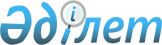 2014 жылғы бюджет қаражатының қалдықтары есебінен тиісті бюджеттік бағдарламалардың жылдық жоспарлы тағайындауларын ұлғайту және 2014 жылы республикалық бюджеттен бөлінген нысаналы даму трансферттерінің пайдаланылмаған (толық пайдаланылмаған) сомаларын 2015 жылы пайдалану (толық пайдалану), "2015 - 2017 жылдарға арналған республикалық бюджет туралы" Қазақстан Республикасының Заңын іске асыру туралы" Қазақстан Республикасы Үкіметінің 2014 жылғы 11 желтоқсандағы № 1300 қаулысына өзгерістер мен толықтырулар енгізуҚазақстан Республикасы Үкіметінің 2015 жылғы 13 наурыздағы № 139 қаулысы

      РҚАО-ның ескертпесі!

      Осы қаулы 2015 жылғы 1 қаңтардан бастап қолданысқа енгізіледі.

      2008 жылғы 4 желтоқсандағы Қазақстан Республикасының Бюджет кодексі 44-бабының 5-тармағына және 104, 111-баптарына сәйкес және «2015 – 2017 жылдарға арналған республикалық бюджет туралы» Қазақстан Республикасының Заңына өзгерістер мен толықтырулар енгізу туралы» 2015 жылғы 11 наурыздағы Қазақстан Республикасының Заңын іске асыру мақсатында Қазақстан Республикасының Үкіметі ҚАУЛЫ ЕТЕДІ:



      1. Осы қаулыға 1-қосымшаға сәйкес 2015 жылғы республикалық бюджеттің бюджет қаражатының қалдықтары есебінен тиісті бюджеттік бағдарламалардың жылдық жоспарлы тағайындаулары ұлғайтылсын.



      2. «2015 – 2017 жылдарға арналған республикалық бюджет туралы» Қазақстан Республикасының Заңын іске асыру туралы» Қазақстан Республикасы Үкіметінің 2014 жылғы 11 желтоқсандағы № 1300 қаулысына мынадай өзгерістер мен толықтырулар енгізілсін:



      1-тармақ мынадай редакцияда жазылсын:



      «1. 2015 – 2017 жылдарға арналған республикалық бюджет, оның ішінде 2015 жылға мынадай:



      1) кірістер – 5874940963 мың теңге, оның ішінде мыналар бойынша:



      салықтық түсімдер – 3064822209 мың теңге;



      салықтық емес түсімдер – 145596084 мың теңге;



      негізгі капиталды сатудан түсетін түсімдер – 9508247 мың теңге;



      трансферттер түсімдері – 2655014423 мың теңге;



      2) шығындар – 6865432449 мың теңге;



      3) таза бюджеттік кредиттеу – 78361053 мың теңге, оның ішінде:



      бюджеттік кредиттер – 190476745 мың теңге;



      бюджеттік кредиттерді өтеу – 112115692 мың теңге;



      4) қаржы активтерімен жасалатын операциялар бойынша сальдо – 188864239 мың теңге, оның ішінде:



      қаржы активтерін сатып алу – 189814239 мың теңге;



      мемлекеттің қаржы активтерін сатудан түсетін түсімдер – 950000 мың теңге;



      5) тапшылық – -1257716778 мың теңге немесе елдің жалпы iшкi өнiміне қатысты 3 пайыз;



      6) бюджет тапшылығын қаржыландыру – 1257716778 мың теңге көлемінде атқаруға қабылдансын.»;



      2-тармақта:



      мынадай мазмұндағы 5-1) тармақшамен толықтырылсын:



      «5-1) осы қаулыға 5-1-қосымшаға сәйкес облыстық бюджеттерге, Астана және Алматы қалаларының бюджеттеріне агроөнеркәсіптік кешеннің жергілікті атқарушы органдарының бөлімшелерін ұстауға берілетін ағымдағы нысаналы трансферттердің сомаларын бөлу;»;



      6) тармақша мынадай редакцияда жазылсын:



      «6) осы қаулыға 6-қосымшаға сәйкес облыстық бюджеттерге, Астана және Алматы қалаларының бюджеттеріне мемлекеттік мекемелердің мемлекеттік қызметшілер болып табылмайтын жұмыскерлерінің, сондай-ақ жергілікті бюджеттерден қаржыландырылатын мемлекеттік қазыналық кәсіпорындар жұмыскерлерінің лауазымдық айлықақыларына ерекше еңбек жағдайлары үшін ай сайынғы үстемеақы төлеуге берілетін ағымдағы нысаналы трансферттердің сомаларын бөлу;»;



      мынадай мазмұндағы 6-1) тармақшамен толықтырылсын:



      «6-1) осы қаулыға 6-1-қосымшаға сәйкес облыстық бюджеттерге, Астана және Алматы қалаларының бюджеттеріне азаматтық хал актілерін тіркеу бөлімдерінің штат санын ұстауға берілетін ағымдағы нысаналы трансферттердің сомаларын бөлу;»;



      7), 9) және 16) тармақшалар алып тасталсын;



      мынадай мазмұндағы 23-1), 23-2), 28-1), 28-2) және 28-3) тармақшалармен толықтырылсын:



      «23-1) осы қаулыға 23-1-қосымшаға сәйкес облыстық бюджеттерге, Астана және Алматы қалаларының бюджеттеріне тұрғын үй-коммуналдық шаруашылық объектілерінің қауіпті техникалық құрылғыларының қауіпсіз пайдаланылуын бақылауды жүзеге асыратын жергілікті атқарушы органдардың штат санын ұстауға берілетін ағымдағы нысаналы трансферттердің сомаларын бөлу; 



      23-2) осы қаулыға 23-2-қосымшаға сәйкес облыстық бюджеттерге елді мекендерді шаруашылық-ауыз сумен жабдықтау үшін жерасты суларына іздестіру-барлау жұмыстарын ұйымдастыруға және жүргізуге берілетін ағымдағы нысаналы трансферттердің сомаларын бөлу;»;



      «28-1) осы қаулыға 28-1-қосымшаға сәйкес облыстық бюджеттерге, Астана және Алматы қалаларының бюджеттеріне коммуналдық тұрғын үй қорының тұрғын үйін сатып алуға ағымдағы нысаналы трансферттердің сомаларын бөлу; 



      28-2) осы қаулыға 28-2-қосымшаға сәйкес облыстық бюджеттерге, Астана және Алматы қалаларының бюджеттеріне жердің пайдаланылуы мен қорғалуын бақылау жөніндегі уәкілетті органның штат санын ұстауға берілетін ағымдағы нысаналы трансферттердің сомаларын бөлу; 



      28-3) осы қаулыға 28-3-қосымшаға сәйкес облыстық бюджеттерге, Астана және Алматы қалаларының бюджеттеріне сәулет, қала құрылысы, құрылыс және мемлекеттік сәулет-құрылыс бақылауы істері жөніндегі жергілікті атқарушы органдардың штат санын ұстауға берілетін ағымдағы нысаналы трансферттердің сомаларын бөлу;»;



      3-тармақ мынадай редакцияда жазылсын:



      «3. 2015 жылға арналған республикалық бюджетте Жұмыспен қамту 2020 жол картасының шеңберінде іс-шараларды іске асыруға көзделген қаражаттан 27270749 мың теңге мөлшеріндегі сома:



      1) мынадай іс-шараларды қаржыландыру үшін 10801396 мың теңге сомасында облыстық бюджеттерге, Астана және Алматы қалаларының бюджеттеріне ағымдағы нысаналы трансферттерді аудару үшін:



      Қазақстан Республикасы Білім және ғылым министрлігіне кадрларды кәсіптік даярлауға 2427728 мың теңге;



      Қазақстан Республикасы Денсаулық сақтау және әлеуметтік даму министрлігіне 8373668 мың теңге, оның ішінде:



      жалақыны ішінара субсидиялауға – 1305746 мың теңге;



      кәсіпкерлік негіздеріне оқытуға – 141114 мың теңге;



      көшуге субсидиялар беруге – 11668 мың теңге;



      кадрларды кәсіптік даярлауға, қайта даярлауға және олардың біліктілігін арттыруға – 1235128 мың теңге;



      жастар практикасына – 1557448 мың теңге;



      халықты жұмыспен қамту орталықтарының қызметін қамтамасыз етуге – 4056155 мың теңге;



      ақпараттық жұмысқа – 66409 мың теңге;



      2) мынадай іс-шараларды қаржыландыру үшін Қазақстан Республикасы Ұлттық экономика министрлігіне 2468950 мың теңге сомасында облыстық бюджеттерге, Астана және Алматы қалаларының бюджеттеріне берілетін нысаналы трансферттерін аудару үшін:



      қызметтік тұрғын үй салуға және (немесе) сатып алуға – 64000 мың теңге;



      Ақмола облысының Калачи және Красногорский елді мекендерінің тұрғындарын көшіру үшін тұрғын үй салуға және (немесе) сатып алуға – 2000000 мың теңге; 



      жастарға арналған жатақхана салуға, сатып алуға, құрылысын аяқтауға – 244934 мың теңге;



      инженерлік-коммуникациялық инфрақұрылымды дамытуға және (немесе) сатып алуға – 160016 мың теңге;



      3) мынадай іс-шараларды қаржыландыру үшін инфрақұрылымды және тұрғын үй-коммуналдық шаруашылықты дамыту арқылы жұмыспен қамтуды қамтамасыз етуге 13792877 мың теңге сомасында облыстық бюджеттерге, Астана және Алматы қалаларының бюджеттеріне берілетін нысаналы трансферттерді аудару үшін: 



      Қазақстан Республикасы Ұлттық экономика министрлігіне тұрғын үй-коммуналдық шаруашылық, инженерлік-көліктік инфрақұрылым объектілерін және әлеуметтік-мәдени объектілерді жөндеуге және елді мекендерді абаттандыруға – 12403095 мың теңге; 



      Қазақстан Республикасы Денсаулық сақтау және әлеуметтік даму министрлігіне ауылдық елді мекендерде орналасқан дәрігерлік амбулаториялар мен фельдшерлік-акушерлік пункттер салуға – 1389782 мың теңге; 



      4) Қазақстан Республикасы Денсаулық сақтау және әлеуметтік даму министрлігіне 207526 мың теңге сомасында, оның ішінде: 



      ақпараттық сүйемелдеуге және ақпараттық жұмысты қамтамасыз етуге – 60000 мың теңге;



      «Жұмыспен қамту 2020 жол картасы» бағдарламасын іске асыруды ақпараттық-әдіснамалық сүйемелдеуге – 147526 мың теңге бөлінсін.»;



      4-тармақтың 3) тармақшасы мынадай редакцияда жазылсын:



      «3) осы қаулыға 33-қосымшаға сәйкес облыстық бюджеттерге, Астана және Алматы қалаларының бюджеттеріне Жұмыспен қамту 2020 жол картасы шеңберінде іс-шараларды іске асыруға берілетін осы қаулының 3-тармағының 3) тармақшасында көрсетілген нысаналы трансферттердің;»;



      мынадай мазмұндағы 4-1-тармақпен толықтырылсын:



      «4-1. 2015 жылға арналған республикалық бюджетте Қазақстан мен Экономикалық ынтымақтастық және даму ұйымы арасында ынтымақтастықты нығайту жөніндегі елдік бағдарламаны іске асыруға көзделген қаражаттан 812718 мың теңге мөлшеріндегі сома:



      Қазақстан Республикасы Ауыл шаруашылығы министрлігіне – 17850 мың теңге;



      Қазақстан Республикасы Білім және ғылым министрлігіне – 140760 мың теңге;



      Қазақстан Республикасы Денсаулық сақтау және әлеуметтік даму министрлігіне – 163200 мың теңге;



      Қазақстан Республикасы Энергетика министрлігіне – 25500 мың теңге;



      Қазақстан Республикасы Инвестициялар және даму министрлігіне – 55032 мың теңге;



      Қазақстан Республикасы Ұлттық экономика министрлігіне – 410376 мың теңге бөлінсін.»;



      6-тармақтың 2) тармақшасының бесінші және алтыншы абзацтары алып тасталсын;



      7-тармақтың үшінші абзацы мынадай редакцияда жазылсын:



      «2015 жылғы 1 сәуірге дейінгі мерзімде:»; 



      8-тармақта:



      2) тармақшаның үшінші және төртінші абзацтары алып тасталсын;



      3) тармақша мынадай редакцияда жазылсын:



      «3) 2015 жылғы 1 сәуірге дейінгі мерзімде:



      045 «Кәсіби стандарттарды әзірлеу» бюджеттік бағдарламасы бойынша көзделген қаражатты бөлу және кәсіби стандарттарды әзірлеуге берілетін қаражатты пайдалану тәртібі туралы;



      облыстық бюджеттерге Жұмыспен қамту 2020 жол картасы шеңберінде ауылда кәсіпкерліктің дамуына ықпал етуге 2015 жылға арналған кредит беру шарттары туралы шешімдердің жобаларын әзірлесін және заңнамада белгіленген тәртіппен Қазақстан Республикасының Үкіметіне енгізсін.»;



      9-тармақта:



      1) тармақшаның үшінші абзацы алып тасталсын;



      2) тармақшада:



      үшінші және төртінші абзацтар мынадай редакцияда жазылсын:



      «облыстық бюджеттерге, Астана және Алматы қалаларының бюджеттерiне жылу, сумен жабдықтау және су бұру жүйелерін реконструкция және құрылыс үшін кредит беруге Қазақстан Республикасының Ұлттық қорынан нысаналы трансфертті бөлу туралы; 



      облыстық бюджеттерге, Астана және Алматы қалаларының бюджеттеріне «Бәйтерек» ұлттық басқарушы холдингі» акционерлік қоғамы және оның еншілес ұйымдары тұрғын үйлер салатын (сатып алатын) аудандарда инженерлік-коммуникациялық инфрақұрылымды жобалауға, дамытуға және (немесе) жайластыруға Қазақстан Республикасының Ұлттық қорынан нысаналы даму трансфертін бөлу туралы;»;



      бесінші және алтыншы абзацтар алып тасталсын;



      мынадай мазмұндағы жетінші абзацпен толықтырылсын:



      «облыстық бюджеттерге, Астана және Алматы қалаларының бюджеттерiне тұрғын үй жобалауға және (немесе) салуға кредит беруге Қазақстан Республикасының Ұлттық қорынан нысаналы трансфертті бөлу туралы;»;



      мынадай мазмұндағы 3) тармақшамен толықтырылсын:



      «3) 2015 жылғы 15 сәуірге дейінгі мерзімде Әріптестік туралы негіздемелік келісімдер шеңберінде халықаралық қаржы ұйымдарымен бірлесіп жүзеге асырылатын Қазақстан Республикасының орнықты дамуына және өсуіне жәрдемдесу жөніндегі жобаларды іске асыруға Қазақстан Республикасының Ұлттық қорынан нысаналы трансферттерді бөлу және (немесе) пайдалану тәртібі туралы шешімдердің жобаларын әзірлесін және заңнамада белгіленген тәртіппен Қазақстан Республикасының Үкіметіне енгізсін.»;



      көрсетілген қаулыға 1, 2, 3, 5, 6, 8, 10, 12, 15, 19, 20, 21, 25, 29, 30, 31, 32, 33, 34 және 35-қосымшалар осы қаулыға 2, 3, 4, 5, 6, 7, 8, 9, 10, 11, 12, 13, 14, 15, 16, 17, 18, 19, 20 және 21-қосымшаларға сәйкес жаңа редакцияда жазылсын;



      көрсетілген қаулыға 7, 9 және 16-қосымшалар алып тасталсын;



      көрсетілген қаулы осы қаулыға 22, 23, 24, 25, 26, 27 және 28-қосымшаларға сәйкес 5-1, 6-1, 23-1, 23-2, 28-1, 28-2 және 28-3-қосымшалармен толықтырылсын.



      3. Жергілікті атқарушы органдар осы қаулыға 29-қосымшаға сәйкес өткен қаржы жылының тіркелген міндеттемелерінің төленбеген бөлігі сомасына қаржы жылының басына жергілікті бюджеттердің бюджет қаражатының қалдығы есебінен 2014 жылы республикалық бюджеттен бөлінген нысаналы даму транферттерінің пайдаланылмаған (толық пайдаланылмаған) сомаларын, олардың нысаналы мақсатын сақтай отырып, 2015 қаржы жылында пайдалансын (толық пайдалансын).



      4. Орталық атқарушы органдар Қазақстан Республикасы Үкіметінің бұрын қабылданған шешімдерін осы қаулыға сәйкес келтіру туралы ұсыныстарын бір апта мерзімде Қазақстан Республикасының Үкіметіне енгізсін.



      5. Осы қаулы 2015 жылғы 1 қаңтардан бастап қолданысқа енгiзiледi.       Қазақстан Республикасының

      Премьер-Министрі                           К. Мәсімов

Қазақстан Республикасы 

Үкіметінің       

2015 жылғы 13 наурыздағы

№ 139 қаулысына    

1-қосымша        

2014 жылғы республикалық бюджет қаражатының қалдықтары есебінен тиісті бюджеттік бағдарламалардың жылдық жоспарлы тағайындауларын ұлғайту

Қазақстан Республикасы 

Үкіметінің       

2015 жылғы 13 наурыздағы

№ 139 қаулысына    

2-қосымша       

Қазақстан Республикасы   

Үкіметінің         

2014 жылғы 11 желтоқсандағы

№ 1300 қаулысына     

1-қосымша         

Басым республикалық бюджеттік инвестициялар тізбесі

Қазақстан Республикасы 

Үкіметінің       

2015 жылғы 13 наурыздағы

№ 139 қаулысына    

3-қосымша       

Қазақстан Республикасы   

Үкіметінің         

2014 жылғы 11 желтоқсандағы

№ 1300 қаулысына     

2-қосымша         

Республикалық бюджеттің жобасына кейінге қалдыру шартымен енгізілген, өте маңызды және жедел іске асыруды талап ететін міндеттерді іске асыруға бағытталған басым республикалық бюджеттік инвестициялардың тізбесі

Қазақстан Республикасы 

Үкіметінің       

2015 жылғы 13 наурыздағы

№ 139 қаулысына    

5-қосымша       

Қазақстан Республикасы   

Үкіметінің         

2014 жылғы 11 желтоқсандағы

№ 1300 қаулысына     

5-қосымша         

Облыстық бюджеттерге, Астана және Алматы қалаларының бюджеттеріне Қазақстан Республикасында агроөнеркәсіптік кешенді дамыту жөніндегі 2013 - 2020 жылдарға арналған «Агробизнес-2020» бағдарламасы шеңберінде өңірлерде агроөнеркәсіптік кешен субъектілерін қолдауға берілетін ағымдағы нысаналы трансферттердің сомасын бөлу

Қазақстан Республикасы 

Үкіметінің       

2015 жылғы 13 наурыздағы

№ 139 қаулысына    

6-қосымша       

Қазақстан Республикасы   

Үкіметінің         

2014 жылғы 11 желтоқсандағы

№ 1300 қаулысына     

6-қосымша         

Облыстық бюджеттерге, Астана және Алматы қалаларының бюджеттеріне мемлекеттік мекемелердің мемлекеттік қызметшілер болып табылмайтын жұмыскерлерінің, сондай-ақ жергілікті бюджеттерден қаржыландырылатын мемлекеттік қазыналық кәсіпорындар жұмыскерлерінің лауазымдық айлықақыларына ерекше еңбек жағдайлары үшін ай сайынғы үстемеақы төлеуге берілетін ағымдағы нысаналы трансферттердің сомаларын бөлу

Қазақстан Республикасы 

Үкіметінің       

2015 жылғы 13 наурыздағы

№ 139 қаулысына    

7-қосымша       

Қазақстан Республикасы   

Үкіметінің         

2014 жылғы 11 желтоқсандағы

№ 1300 қаулысына     

8-қосымша         

Облыстық бюджеттерге, Астана және Алматы қалаларының бюджеттеріне мектепке дейінгі білім беру ұйымдарында мемлекеттік білім беру тапсырысын іске асыруға берілетін ағымдағы нысаналы трансферттердің сомаларын бөлу

Қазақстан Республикасы 

Үкіметінің       

2015 жылғы 13 наурыздағы

№ 139 қаулысына    

8-қосымша       

Қазақстан Республикасы   

Үкіметінің         

2014 жылғы 11 желтоқсандағы

№ 1300 қаулысына     

10-қосымша         

Облыстық бюджеттерге, Астана және Алматы қалаларының бюджеттеріне үш деңгейлі жүйе бойынша біліктілікті арттырудан өткен мұғалімдерге төленетін еңбекақыны арттыруға берілетін ағымдағы нысаналы трансферттердің сомаларын бөлу

Қазақстан Республикасы 

Үкіметінің       

2015 жылғы 13 наурыздағы

№ 139 қаулысына    

9-қосымша       

Қазақстан Республикасы   

Үкіметінің         

2014 жылғы 11 желтоқсандағы

№ 1300 қаулысына     

12-қосымша         

Облыстық бюджеттерге бастауыш, негізгі орта және жалпы орта білім беруді жан басына шаққандағы қаржыландыруды сынамалауға берілетін ағымдағы нысаналы трансферттердің сомаларын бөлу

Қазақстан Республикасы 

Үкіметінің       

2015 жылғы 13 наурыздағы

№ 139 қаулысына    

10-қосымша       

Қазақстан Республикасы   

Үкіметінің         

2014 жылғы 11 желтоқсандағы

№ 1300 қаулысына     

15-қосымша         

Облыстық бюджеттерге, Астана және Алматы қалаларының бюджеттеріне тегін медициналық көмектің кепілдік берілген көлемін қамтамасыз етуге және кеңейтуге берілетін ағымдағы нысаналы трансферттердің сомаларын бөлу

Қазақстан Республикасы 

Үкіметінің       

2015 жылғы 13 наурыздағы

№ 139 қаулысына    

11-қосымша       

Қазақстан Республикасы   

Үкіметінің         

2014 жылғы 11 желтоқсандағы

№ 1300 қаулысына     

19-қосымша         

Облыстық бюджеттерге, Астана және Алматы қалаларының бюджеттеріне халықты әлеуметтік қорғауға және оған көмек көрсетуге берілетін ағымдағы нысаналы трансферттердің сомаларын бөлу

Қазақстан Республикасы 

Үкіметінің       

2015 жылғы 13 наурыздағы

№ 139 қаулысына    

12-қосымша       

Қазақстан Республикасы   

Үкіметінің         

2014 жылғы 11 желтоқсандағы

№ 1300 қаулысына     

20-қосымша         

Облыстық бюджеттерге, Астана және Алматы қалаларының бюджеттеріне Ұлы Отан соғысындағы Жеңістің жетпіс жылдығына арналған іс-шараларды өткізуге берілетін ағымдағы нысаналы трансферттердің сомаларын бөлу

Қазақстан Республикасы 

Үкіметінің       

2015 жылғы 13 наурыздағы

№ 139 қаулысына    

13-қосымша       

Қазақстан Республикасы   

Үкіметінің         

2014 жылғы 11 желтоқсандағы

№ 1300 қаулысына     

21-қосымша         

Облыстық бюджеттерге, Астана және Алматы қалаларының бюджеттеріне жаңартылатын энергия көздерін пайдалануды қолдауға берілетін ағымдағы нысаналы трансферттердің сомаларын бөлу

Қазақстан Республикасы 

Үкіметінің       

2015 жылғы 13 наурыздағы

№ 139 қаулысына    

14-қосымша       

Қазақстан Республикасы   

Үкіметінің         

2014 жылғы 11 желтоқсандағы

№ 1300 қаулысына     

25-қосымша         

Мамандарды әлеуметтік қолдау шараларын іске асыру үшін жергілікті атқарушы органдарға берілетін бюджеттік кредиттердің сомаларын бөлу

Қазақстан Республикасы 

Үкіметінің       

2015 жылғы 13 наурыздағы

№ 139 қаулысына    

15-қосымша       

Қазақстан Республикасы   

Үкіметінің         

2014 жылғы 11 желтоқсандағы

№ 1300 қаулысына     

29-қосымша         

Қазақстан Республикасы Үкiметiнің резерв сомаларын бөлу

Қазақстан Республикасы 

Үкіметінің       

2015 жылғы 13 наурыздағы

№ 139 қаулысына    

16-қосымша       

Қазақстан Республикасы   

Үкіметінің         

2014 жылғы 11 желтоқсандағы

№ 1300 қаулысына     

30-қосымша         

Облыстық бюджеттерден республикалық бюджетке шығыстарды беруге байланысты трансферттер түсімдері сомаларын бөлу

Қазақстан Республикасы 

Үкіметінің       

2015 жылғы 13 наурыздағы

№ 139 қаулысына    

17-қосымша       

Қазақстан Республикасы   

Үкіметінің         

2014 жылғы 11 желтоқсандағы

№ 1300 қаулысына     

31-қосымша         

Облыстық бюджеттерге, Астана және Алматы қалаларының бюджеттеріне Жұмыспен қамту 2020 жол картасы шеңберінде іс-шараларды іске асыруға берілетін ағымдағы нысаналы трансферттердің сомаларын бөлу

Қазақстан Республикасы 

Үкіметінің       

2015 жылғы 13 наурыздағы

№ 139 қаулысына    

18-қосымша       

Қазақстан Республикасы   

Үкіметінің         

2014 жылғы 11 желтоқсандағы

№ 1300 қаулысына     

32-қосымша         

Облыстық бюджеттерге Жұмыспен қамту 2020 жол картасы шеңберінде іс-шараларды іске асыруға берілетін нысаналы трансферттерінің сомаларын бөлу

Қазақстан Республикасы 

Үкіметінің       

2015 жылғы 13 наурыздағы

№ 139 қаулысына    

19-қосымша       

Қазақстан Республикасы   

Үкіметінің         

2014 жылғы 11 желтоқсандағы

№ 1300 қаулысына     

33-қосымша         

Облыстық бюджеттерге, Астана және Алматы қалаларының бюджеттеріне Жұмыспен қамту 2020 жол картасы шеңберiнде инфрақұрылымды және тұрғын үй-коммуналдық шаруашылықты дамыту арқылы жұмыспен қамтуды қамтамасыз етуге берілетін нысаналы трансферттердің сомаларын бөлу

Қазақстан Республикасы 

Үкіметінің       

2015 жылғы 13 наурыздағы

№ 139 қаулысына    

20-қосымша       

Қазақстан Республикасы   

Үкіметінің         

2014 жылғы 11 желтоқсандағы

№ 1300 қаулысына     

34-қосымша         

Облыстық бюджеттерге Өңірлерді дамытудың 2020 жылға дейінгі бағдарламасы шеңберінде моноқалалардағы ағымдағы іс-шараларды іске асыруға берілетін ағымдағы нысаналы трансферттер мен кредиттердің сомаларын бөлу

Қазақстан Республикасы 

Үкіметінің       

2015 жылғы 13 наурыздағы

№ 139 қаулысына    

21-қосымша       

Қазақстан Республикасы   

Үкіметінің         

2014 жылғы 11 желтоқсандағы

№ 1300 қаулысына     

35-қосымша         

2015 жылға арналған мемлекеттік тапсырмалардың тізбесімың теңге  

Қазақстан Республикасы 

Үкіметінің       

2015 жылғы 13 наурыздағы

№ 139 қаулысына    

22-қосымша       

Қазақстан Республикасы   

Үкіметінің         

2014 жылғы 11 желтоқсандағы

№ 1300 қаулысына     

5-1-қосымша         

Облыстық бюджеттерге, Астана және Алматы қалаларының бюджеттеріне агроөнеркәсіптік кешеннің жергілікті атқарушы органдарының бөлімшелерін ұстауға берілетін ағымдағы нысаналы трансферттердің сомаларын бөлу

Қазақстан Республикасы 

Үкіметінің       

2015 жылғы 13 наурыздағы

№ 139 қаулысына    

23-қосымша       

Қазақстан Республикасы   

Үкіметінің         

2014 жылғы 11 желтоқсандағы

№ 1300 қаулысына     

6-1-қосымша         

Облыстық бюджеттерге, Астана және Алматы қалаларының бюджеттеріне азаматтық хал актілерін тіркеу бөлімдерінің штат санын ұстауға берілетін ағымдағы нысаналы трансферттердің сомаларын бөлу

Қазақстан Республикасы 

Үкіметінің       

2015 жылғы 13 наурыздағы

№ 139 қаулысына    

24-қосымша       

Қазақстан Республикасы   

Үкіметінің         

2014 жылғы 11 желтоқсандағы

№ 1300 қаулысына     

23-1-қосымша         

Облыстық бюджеттерге, Астана және Алматы қалаларының бюджеттеріне тұрғын үй-коммуналдық шаруашылық объектілерінің қауіпті техникалық құрылғыларының қауіпсіз пайдаланылуын бақылауды жүзеге асыратын жергілікті атқарушы органдардың штат санын ұстауға берілетін ағымдағы нысаналы трансферттердің сомаларын бөлу

Қазақстан Республикасы 

Үкіметінің       

2015 жылғы 13 наурыздағы

№ 139 қаулысына    

25-қосымша       

Қазақстан Республикасы   

Үкіметінің         

2014 жылғы 11 желтоқсандағы

№ 1300 қаулысына     

23-2-қосымша         

Облыстық бюджеттерге елді мекендерді шаруашылық-ауыз сумен жабдықтау үшін жерасты суларына іздестіру-барлау жұмыстарын ұйымдастыруға және жүргізуге берілетін ағымдағы нысаналы трансферттердің сомаларын бөлу

Қазақстан Республикасы 

Үкіметінің       

2015 жылғы 13 наурыздағы

№ 139 қаулысына    

26-қосымша       

Қазақстан Республикасы   

Үкіметінің         

2014 жылғы 11 желтоқсандағы

№ 1300 қаулысына     

28-1-қосымша         

Облыстық бюджеттерге, Астана және Алматы қалаларының бюджеттеріне коммуналдық тұрғын үй қорының тұрғын үйін сатып алуға ағымдағы нысаналы трансферттерінің сомаларын бөлу

Қазақстан Республикасы 

Үкіметінің       

2015 жылғы 13 наурыздағы

№ 139 қаулысына    

27-қосымша       

Қазақстан Республикасы   

Үкіметінің         

2014 жылғы 11 желтоқсандағы

№ 1300 қаулысына     

28-2-қосымша         

Облыстық бюджеттерге, Астана және Алматы қалаларының бюджеттеріне жердің пайдаланылуы мен қорғалуын бақылау жөніндегі уәкілетті органның штат санын ұстауға берілетін ағымдағы нысаналы трансферттердің сомаларын бөлу

Қазақстан Республикасы 

Үкіметінің       

2015 жылғы 13 наурыздағы

№ 139 қаулысына    

28-қосымша       

Қазақстан Республикасы   

Үкіметінің         

2014 жылғы 11 желтоқсандағы

№ 1300 қаулысына     

28-3-қосымша         

Облыстық бюджеттерге, Астана және Алматы қалаларының бюджеттеріне сәулет, қала құрылысы, құрылыс және мемлекеттік сәулет-құрылыс бақылауы істері жөніндегі жергілікті атқарушы органдардың штат санын ұстауға берілетін ағымдағы нысаналы трансферттердің сомаларын бөлу

Қазақстан Республикасы 

Үкіметінің       

2015 жылғы 13 наурыздағы

№ 139 қаулысына    

29-қосымша        

2014 жылы республикалық бюджеттен бөлінген нысаналы даму трансферттерінің пайдаланылмаған (толық пайдаланылмаған) сомаларын 2015 қаржы жылы пайдалану (толық пайдалану) туралы
					© 2012. Қазақстан Республикасы Әділет министрлігінің «Қазақстан Республикасының Заңнама және құқықтық ақпарат институты» ШЖҚ РМК
				ФТББӘБағдарламаАтауыСомасы, мың теңгеБарлығы:1 236 8931Жалпы сипаттағы мемлекеттiк қызметтер 124 916217Қазақстан Республикасы Қаржы министрлiгi18 590091Қазақстан Республикасы Қаржы министрлігінің объектілерін және инфрақұрылымын салу18 590239Қазақстан Республикасы Денсаулық сақтау және әлеуметтік даму министрлігі106 326001Денсаулық сақтау және әлеуметтік даму саласындағы мемлекеттік саясатты қалыптастыру106 3262Қорғаныс45 042201Қазақстан Республикасы Iшкi iстер министрлiгi45 042066Төтенше жағдайлардан қорғау объектілерін салу және реконструкциялау45 0423Қоғамдық тәртіп, қауіпсіздік, құқықтық, сот, қылмыстық-атқару қызметі162 927201Қазақстан Республикасы Iшкi iстер министрлiгi162 927007Қоғамдық тәртіп, қауіпсіздік және қылмыстық-атқару жүйесі объектілерін салу, реконструкциялау16 608022Қазақстан Республикасы Ішкі істер министрлігінің күрделі шығыстары146 3195Денсаулық сақтау312 120239Қазақстан Республикасы Денсаулық сақтау және әлеуметтік даму министрлігі312 120011Жергілікті деңгейде қаржыландырылатын бағыттарды қоспағанда, тегін медициналық көмектің кепілдік берілген көлемін қамтамасыз ету312 1208Мәдениет, спорт, туризм және ақпараттық кеңістiк403 101694Қазақстан Республикасы Президентiнiң Іс басқармасы403 101015Щучье-Бурабай курорттық аймағының инфрақұрылымын дамыту403 10110Ауыл, су, орман, балық шаруашылығы, ерекше қорғалатын табиғи аумақтар, қоршаған ортаны және жануарлар дүниесін қорғау, жер қатынастары61 143212Қазақстан Республикасы Ауыл шаруашылығы министрлiгi61 108220Ветеринария саласында объектілер салу61 108241Қазақстан Республикасы Энергетика министрлігі35017Қоршаған ортаны қорғау объектілерін салу және реконструкциялау3513Басқалар127 644694Қазақстан Республикасы Президентiнiң Іс басқармасы127 644008Қазақстан Республикасы Президенті Іс басқармасының объектілерін салу және реконструкциялау127 644Функционалдық топФункционалдық топФункционалдық топФункционалдық топАтауыАтауыСомасы, мың теңгеСомасы, мың теңгеСомасы, мың теңгеӘкімшіӘкімшіӘкімшіАтауыАтауы2015 жыл2016 жыл2017 жылБағдарламаБағдарламаАтауыАтауы2015 жыл2016 жыл2017 жылКіші бағдарламаКіші бағдарламаКіші бағдарлама2015 жыл2016 жыл2017 жыл111122345Барлығы:Барлығы:1 075 039 357999 059 830703 113 323I. Республикалық бюджеттік инвестициялық жобаларI. Республикалық бюджеттік инвестициялық жобалар241 430 469310 503 018233 024 1901Жалпы сипаттағы мемлекеттік қызметтерЖалпы сипаттағы мемлекеттік қызметтер9 984 5241 311 684204Қазақстан Республикасы Сыртқы iстер министрлiгiҚазақстан Республикасы Сыртқы iстер министрлiгi3 028 783009Қазақстан Республикасының дипломатиялық өкілдіктерін орналастыру үшін шетелде жылжымайтын мүлік объектілерін салуҚазақстан Республикасының дипломатиялық өкілдіктерін орналастыру үшін шетелде жылжымайтын мүлік объектілерін салу3 028 783оның ішінде инвестициялық жобаларға:Өзгелер3 028 783ҚР-ның Әзербайжан Республикасындағы Елшілігі ғимараттар кешенін жобалау және салу 1 834 750Беларусь Республикасында ҚР Елшілігінің ғимараттар кешенін салу1 194 033217Қазақстан Республикасы Қаржы министрлiгiҚазақстан Республикасы Қаржы министрлiгi5 291 0881 108 812014Кеден қызметін жаңғыртуКеден қызметін жаңғырту1 339 486004Сыртқы қарыздар есебінен537 104оның ішінде инвестициялық жобаларға:Өзгелер537 104Кеден қызметін жаңғырту537 104016Республикалық бюджеттен сыртқы қарыздарды бірлесіп қаржыландыру есебінен802 382оның ішінде инвестициялық жобаларға:Өзгелер802 382Кеден қызметін жаңғырту802 382061«е-Қаржымині» интеграцияланған автоматтандырылған ақпараттық жүйесін жасау«е-Қаржымині» интеграцияланған автоматтандырылған ақпараттық жүйесін жасау1 708 675оның ішінде инвестициялық жобаларға:Өзгелер1 708 675«е-Қаржымині» интеграцияланған автоматтандырылған ақпараттық жүйесін құру1 708 675091Қазақстан Республикасы Қаржы министрлігінің объектілерін және инфрақұрылымын салуҚазақстан Республикасы Қаржы министрлігінің объектілерін және инфрақұрылымын салу2 242 9271 108 812оның ішінде инвестициялық жобаларға:Шығыс Қазақстан облысы18 590Шығыс Қазақстан облысының Зайсан ауданы Қаратал ауылдық округіндегі қызметтік тұрғын үйлердің құрылысы18 590Жамбыл облысы350 000Жамбыл облысының «Қордай» өткізу пунктінің жобалау-сметалық құжаттамасын әзірлеу, салу, кеңейту және қайта жаңарту350 000Оңтүстік Қазақстан облысы1 328 774375 000Оңтүстік Қазақстан облысының «Қапланбек» өткізу пунктінің жобалау-сметалық құжаттамасын әзірлеу, салу, кеңейту және қайта жаңарту375 000375 000Шымкент қаласында салық органдарының ақпараттарын қабылдау және өңдеу орталығы ғимаратын салу (№ 4 МӨО)953 774Астана қаласы895 563383 812Астана қаласында салық органдарының ақпараттарын қабылдау және өңдеу орталығы ғимаратын салу (№ 1 МӨО)895 563383 812242Қазақстан Республикасы Инвестициялар және даму министрлігіҚазақстан Республикасы Инвестициялар және даму министрлігі202 872077Жоғарғы деңгейдің домендік аттары серверлерінің істен шығуға қарсы тұруын қамтамасыз ету бөлігінде ақпараттық-коммуникациялық желілер мониторингінің ақпараттық жүйесін құруЖоғарғы деңгейдің домендік аттары серверлерінің істен шығуға қарсы тұруын қамтамасыз ету бөлігінде ақпараттық-коммуникациялық желілер мониторингінің ақпараттық жүйесін құру202 872оның ішінде инвестициялық жобаларға:Өзгелер202 872Жоғарғы деңгейдің домендік аттары серверлерінің істен шығуға қарсы тұруын қамтамасыз ету бөлігінде ақпараттық-коммуникациялық желілер мониторингінің ақпараттық жүйесін құру202 872243Қазақстан Республикасы Ұлттық экономика министрлігіҚазақстан Республикасы Ұлттық экономика министрлігі814 124013Экономика, мемлекеттік жоспарлау және талдау саласындағы ақпараттық жүйелерді дамытуЭкономика, мемлекеттік жоспарлау және талдау саласындағы ақпараттық жүйелерді дамыту814 124оның ішінде инвестициялық жобаларға:Өзгелер814 124Экономика, мемлекеттік жоспарлау және талдау саласындағы ақпараттық жүйелерді дамыту814 124406Республикалық бюджеттiң атқарылуын бақылау жөнiндегi есеп комитетiРеспубликалық бюджеттiң атқарылуын бақылау жөнiндегi есеп комитетi53 528006Республикалық бюджеттiң атқарылуын бақылау жөнiндегi есеп комитетiнің интеграцияланған ақпараттық жүйесін құруРеспубликалық бюджеттiң атқарылуын бақылау жөнiндегi есеп комитетiнің интеграцияланған ақпараттық жүйесін құру53 528оның ішінде инвестициялық жобаларға:Өзгелер53 528Республикалық бюджеттiң атқарылуын бақылау жөнiндегi есеп комитетiнің интеграцияланған ақпараттық жүйесін құру53 528622Қазақстан Республикасы Мемлекеттік қызмет істері және сыбайлас жемқорлыққа қарсы іс-қимыл агенттігіҚазақстан Республикасы Мемлекеттік қызмет істері және сыбайлас жемқорлыққа қарсы іс-қимыл агенттігі797 001006«Е-қызмет» персоналды басқарудың интеграцияланған ақпараттық жүйесін құру«Е-қызмет» персоналды басқарудың интеграцияланған ақпараттық жүйесін құру797 001оның ішінде инвестициялық жобаларға:Өзгелер797 001«Е-қызмет» интеграцияланған ақпараттық жүйесін құру797 0012ҚорғанысҚорғаныс38 523 49845 569 06722 205 115201Қазақстан Республикасы Iшкi iстер министрлiгiҚазақстан Республикасы Iшкi iстер министрлiгi6 234 49221 142 1723 278 909066Төтенше жағдайлардан қорғау объектілерін салу және реконструкциялауТөтенше жағдайлардан қорғау объектілерін салу және реконструкциялау5 860 81720 781 9613 278 909оның ішінде инвестициялық жобаларға:Ақмола облысы 2 263 9005 308 6692 736 104Қызмет бабында пайдалану үшін1 752 5665 061 8902 736 104Ақмола облысы Көкшетау қаласы «Көктем» шағын ауданының солтүстігіне қарай (қалыпты геологиялық жағдайларымен IВ, IIIА климатты аудандары үшін II үлгідегі) 6 автокөлігіне өрт сөндіру депосының кешенін салу511 334Үлгі жобаны байластыру бойынша жобалау-сметалық құжаттаманы әзірлеу және «Ақмола облысы Төтенше жағдайлар департаментінің Суда құтқару қызметі» Мемлекеттік мекемесі үшін 2 разрядты су-құтқару станцияларының үлгі жобасы бойынша қалыпты геологиялық жағдайларымен IВ және IIIА климатты аудандары үшін Ақмола облысы Бурабай ауданы Бурабай кентінде Бурабай көлінің жағалауында су-құтқару станциясын салу»246 779Ақтөбе облысы621 624Ақтөбе қаласындағы қалыпты геологиялық жағдайларымен климаттық аумағының 6 автомобилі ІІІ А арналған өрт сөндіру депосы кешенінің құрылысы621 624Алматы облысы977 49612 467 701Шекара маңы ынтымақтастығының халықаралық орталығы (ШЫХО) ауданында Қорғас өзенінде қорғаныс ғимаратының және «Қорғас» кедені ғимаратының құрылысын салу969 74612 385 701«Жартасты қала – Астана» электр қуатымен жабдықтауға жобалау-сметалық құжаттаманы әзірлеу7 00050 000«Жартасты қала – Астана» сумен жабдықтауды өткізуге жобалау-сметалық құжаттаманы әзірлеу75032 000Шығыс Қазақстан облысы54 810156 708Шығыс Қазақстан облысы Зырян ауданы Жаңа Бұқтырма к. «Геологиялық жағдайлары әдеттегідей ІВ, ІІІА климаттық шағын аудандарға арналған V типтік 2 автомобильге арналған өрт сөндіру депо кешені» типтік жобасын байланыстыру бойынша жобалық-сметалық құжаттама әзірлеу және оның құрылысы54 810156 708Қарағанды облысы625 622386 097386 097Қарағанды қаласының «Голубые пруды» құрылыс салу алаңында геологиялық талаптарымен IВ және IIIА климатологиялық аудандары үшін II-ші типтегі 6 автомобильге арналған өрт сөндіру депосының кешенін салу625 622Үлгі жобаны байластыру бойынша жобалау-сметалық құжаттаманы әзірлеу және Жезқазған қаласында «Самсунг» медициналық орталығының ауданында «Қалыпты геологиялық жағдайларымен IВ және IIIА климатты аудандары үшін ІІ-типті 6 автокөлігіне өрт сөндіру депосының кешенін» салу386 097386 097Қызылорда облысы211 127816 725Қызылорда облысы Арал қаласында 6 автокөлікке арналған өрт сөндіру депосының кешенін салу211 127587 144Үлгі жобаны байластыру бойынша жобалау-сметалық құжаттаманы әзірлеу және Қызылорда облысы Байқоңыр қаласы Торетам кентінде «Сейсмикалық белсенділігі 7 балдық IIIА, IIIВ және IVГ климатты аудандары үшін V-типті 2 автокөлігіне өрт сөндіру депосының кешенін» салу229 581Оңтүстік Қазақстан облысы634 610ОҚО, Шымкент қаласы «Достық» мөлтек ауданындағы 6 автокөлікке өрт сөндіру депо кешенінің құрылысы634 610Алматы қаласы45 042Алматы қаласы Алатау ауданы, Ақбұлақ және Қарасу ықшам ауданының батыс жағындағы бекітілген жер учаскесінде орналасқан өрт сөндіру депосы ғимараттарының құрылысы. Ақбұлақ ықшам ауданындағы 6 автомобильді өрт сөндіру депосының кешені45 042Астана қаласы481 3961 747 959Астана қ. жобалық атауы Е 357 және 227 көшелерінің қиылыстарындағы «Геологиялық жағдайлары әдеттегі IВ, IIIА климаттық шағын аудандар үшін ІІ үлгідегі 6 автомобильге арналған өрт сөндіру депосының кешенін» салу408 289612 434«Астана қаласы Хусейн бен Талал және Е 102 көшелерінің қиылысында 6 автомобильге арналған геологиялық жағдайлары әдеттегідей IB және IIIA климаттық шағын аудандарға ІІ-ші типтік өрт сөндіру депосының кешенін» салу және жобалау-сметалық құжаттарын жасау28 486820 723«Астана қ. Орталық аэромобильді өңірлік жедел-құтқару жасағы» мемлекеттік мекемесі үшін ғимараттар мен құрылыстарды салуға» жобалау-сметалық құжаттаманы әзірлеу44 621314 802070Төтенше жағдайлар және азаматтық қорғаныс корпоративтік ақпараттық-коммуникациялық жүйесін құруТөтенше жағдайлар және азаматтық қорғаныс корпоративтік ақпараттық-коммуникациялық жүйесін құру353 675360 211оның ішінде инвестициялық жобаларға:Өзгелер353 675360 211ТЖ және АҚ корпоративтік ақпараттық-коммуникациялық мемлекеттік жүйесін құру353 675360 211073Қазақстан Республикасы Iшкi iстер министрлігінің 112 бірыңғай кезекші-диспетчерлік қызметінің ақпараттық жүйесін құруҚазақстан Республикасы Iшкi iстер министрлігінің 112 бірыңғай кезекші-диспетчерлік қызметінің ақпараттық жүйесін құру20 000оның ішінде инвестициялық жобаларға:Өзгелер20 000Қазақстан Республикасы Төтенше жағдайлар министрлігінің 112 бірыңғай кезекші-диспетчерлік қызметін құру20 000208Қазақстан Республикасы Қорғаныс министрлiгiҚазақстан Республикасы Қорғаныс министрлiгi32 289 00624 084 66316 689 129002Қарулы Күштердің автоматтандырылған басқару жүйесін құруҚарулы Күштердің автоматтандырылған басқару жүйесін құру9 878 08610 610 58710 610 587оның ішінде инвестициялық жобаларға:Өзгелер9 878 08610 610 58710 610 587Қарулы Күштердің автоматтандырылған басқару жүйесін құру9 878 08610 610 58710 610 587004Қарулы Күштердің объектілерін салуҚарулы Күштердің объектілерін салу22 410 92013 474 0766 078 542оның ішінде инвестициялық жобаларға:Өзгелер22 410 92013 474 0766 078 542Қызмет бабында пайдалану үшін22 410 92013 474 0766 078 542243Қазақстан Республикасы Ұлттық экономика министрлігіҚазақстан Республикасы Ұлттық экономика министрлігі342 2322 237 077016Төтенше жағдайлардан қорғау объектілерін салу және реконструкциялауТөтенше жағдайлардан қорғау объектілерін салу және реконструкциялау342 2322 237 077оның ішінде инвестициялық жобаларға:Өзгелер342 2322 237 077Құпия342 2322 237 0773Қоғамдық тәртіп, қауіпсіздік, құқықтық, сот, қылмыстық-атқару қызметіҚоғамдық тәртіп, қауіпсіздік, құқықтық, сот, қылмыстық-атқару қызметі13 645 09619 672 0987 296 068201Қазақстан Республикасы Iшкi iстер министрлiгiҚазақстан Республикасы Iшкi iстер министрлiгi4 762 5655 980 3472 346 113007Қоғамдық тәртіп, қауіпсіздік және қылмыстық-атқару жүйесі объектілерін салу, реконструкциялауҚоғамдық тәртіп, қауіпсіздік және қылмыстық-атқару жүйесі объектілерін салу, реконструкциялау2 803 8382 464 23966 113оның ішінде инвестициялық жобаларға:Алматы облысы1 452 957148 137Алматы облысындағы Заречный кентінің ЛА-155/12 мекемесін 1500 орынға арналған қатаң режимдегі түзеу колониясы етіп салу және реконструкциялау 1 452 957148 137Батыс Қазақстан облысы 484 968595 077Орал қаласында 1500 орынға арналған тергеу изоляторын салу484 968595 077Оңтүстік Қазақстан облысы22 039Астана, Алматы, Шымкент қалаларында 200 орынды арнайы қабылдау орындарының (қамау үйі) үлгі жобаларын жергілікті жерге байланыстыру22 039Алматы қаласы22 037Астана, Алматы, Шымкент қалаларында 200 орынды арнайы қабылдау орындарының (қамау үйі) үлгі жобаларын жергілікті жерге байланыстыру22 037Астана қаласы865 9131 721 02522 037Астана қаласында Қазақстан Республикасы ІІМ Ішкі әскерлердің 3656 әскери бөлім объектілерін (кешендер) салу және құру (әуе эскадрильясы)853 260939 858Астана қаласының Әуежайында 75 адамға арналған полицияның желілік бөлімшесінің құрылысы12 653781 167Астана, Алматы, Шымкент қалаларында 200 орынды арнайы қабылдау орындарының (қамау үйі) үлгі жобаларын жергілікті жерге байланыстыру22 037049Қызметтік ғимараттар кешенін салу Қызметтік ғимараттар кешенін салу 1 554 8671 217 784оның ішінде инвестициялық жобаларға:Өзгелер1 554 8671 217 784Қазақстан Республикасы ІІМ қызметтік ғимаратының кешенін салу1 554 8671 217 784051Қазақстан Республикасы Ішкі істер министрлігінің ақпараттық жүйелерін дамытуҚазақстан Республикасы Ішкі істер министрлігінің ақпараттық жүйелерін дамыту403 86018 324оның ішінде инвестициялық жобаларға:Өзгелер403 86018 324Қазақстан Республикасы ІІМ Көші-қон полициясы комитетінің ақпараттық жүйесін құру80 61218 324Орталықтандырылған автоматтандырылған қылмыстық-атқару жүйесі деректер базасын құру323 248057Қазақстан Республикасының шағын қалаларын жедел басқару орталықтарының бағдарламалық-ақпараттық кешендерін құруҚазақстан Республикасының шағын қалаларын жедел басқару орталықтарының бағдарламалық-ақпараттық кешендерін құру2 280 0002 280 000оның ішінде инвестициялық жобаларға:Өзгелер2 280 0002 280 000Қазақстан Республикасының шағын қалаларында жедел басқару орталықтарын құру2 280 0002 280 000221Қазақстан Республикасы Әділет министрлігіҚазақстан Республикасы Әділет министрлігі1 044 586665 463061Сот сараптамасы объектілерін салу және реконструкциялауСот сараптамасы объектілерін салу және реконструкциялау1 044 586665 463оның ішінде инвестициялық жобаларға:Астана қаласы1 044 586665 463Астана қаласының Қабанбай батыр даңғылы бойындағы сот медицинасы орталығы. Түзету1 044 586665 463410Қазақстан Республикасы Ұлттық қауiпсiздiк комитетiҚазақстан Республикасы Ұлттық қауiпсiздiк комитетi3 134 8515 706 480002Ұлттық қауіпсіздік жүйесін дамыту бағдарламасыҰлттық қауіпсіздік жүйесін дамыту бағдарламасы3 134 8515 706 480оның ішінде инвестициялық жобаларға:Өзгелер3 134 8515 706 480Ұлттық қауіпсіздік жүйесін дамыту бағдарламасы3 134 8515 706 480502Қазақстан Республикасы Бас прокуратурасыҚазақстан Республикасы Бас прокуратурасы2 205 3741 547 639408 972008Прокуратура органдары үшін объектілер салу, реконструкциялауПрокуратура органдары үшін объектілер салу, реконструкциялау674 3111 310 847408 972оның ішінде инвестициялық жобаларға:Ақмола облысы86 243Ақмола облысы Астрахан ауданы Астраханка селосының Әл-Фараби, 48а көшесі бойында прокуратура әкімшілік ғимаратының құрылысы86 243Ақтөбе облысы172 812Ақтөбе облысы Әйтекеби ауданы Комсомол селосындағы прокуратура әкімшілік ғимаратының құрылысы60 900Ақтөбе облысы Темір ауданы Шұбарқұдық селосындағы прокуратура әкімшілік ғимаратының құрылысы 56 869Ақтөбе облысы Қобда ауданы Қобда селосындағы прокуратура әкімшілік ғимаратының құрылысы55 043Алматы облысы126 313Алматы облысының Текелі қаласындағы прокуратура әкімшілік ғимаратының құрылысы59 334Алматы облысы Алакөл ауданының Достық бекетіндегі Дружбинск көлік прокуратурасы ғимаратының құрылысы66 979Жамбыл облысы218 01594 686Жамбыл облысы Каратау қаласы Шейн көшесі, 2 мекен-жайына Талас аудандық прокуратурасының әкімшілік ғимараты құрылысын салу 94 686Жамбыл облысы Шу ауданы Шу қаласы Оспанов көшесі бойындағы ауданаралық және көлік прокуратурасы әкімшілік ғимараты құрылысын салу218 015Батыс Қазақстан облысы288 185БҚО Тасқала ауданы Тасқала ауылының Абай көшесі 26а мекенжайдағы прокуратура ғимаратының құрылысы67 056БҚО Шыңғырлау ауданы Шыңғырлау ауылының Л.Қылышев көшесі 89 мекенжайдағы прокуратура ғимаратының құрылысы71 180БҚО Теректі ауданы Федоровка ауылының Крупская көшесіндегі прокуратура ғимаратының құрылысы71 274БҚО Ақжайық ауданы Чапай ауылының Қонаев көшесі 70А мекенжайдағы прокуратураның әкімшілік ғимаратының құрылысы78 675Қарағанды облысы190 580Қарағанды облысы Шет ауданының прокуратура әкімшілік ғимаратының құрылысы58 194Қарағанды облысы Сәтпаев қаласының прокуратура әкімшілік ғимаратының құрылысы68 834Қарағанды облысы Қаражал қаласының прокуратура әкімшілік ғимаратының құрылысы 63 552Солтүстік Қазақстан облысы218 015123 706Солтүстік Қазақстан облысы Уәлиханов ауданы Кішкенекөл селосының Гагарин,74а көшесінде Уәлиханов ауданы прокуратурасының әкімшілік ғимаратының және гараждарының құрылысы123 706Солтүстік Қазақстан облысы Петропавл қаласы Қ. Сәтпаев көшесі бойындағы әскери, көлік прокуратуралары және ҚСЖАЕАЖК әкімшілік ғимаратын салу 218 015Оңтүстік Қазақстан облысы201 264ОҚО Төлеби ауданы Ленгір қаласы Алатау мөлтек ауданындағы Төлеби аудандық прокуратурасының әкімшілік ғимаратының құрылысы98 543ОҚО Түлкібас ауданы Т.Рысқұлов ауылындағы Т.Рысқұлов көшесі №334 Түлкібас аудандық прокуратурасының әкімшілік ғимаратының құрылысы 102 721Астана қаласы674 311Астана қаласындағы Орынбор және Сығанақ көшелерінің қиылысында паркингі бар көп пәтерлі тұрғын үй кешені674 311010Қазақстан Республикасының құқық қорғау және арнайы мемлекеттік органдары үшін ақпарат алмасу жүйесін құруҚазақстан Республикасының құқық қорғау және арнайы мемлекеттік органдары үшін ақпарат алмасу жүйесін құру194 772оның ішінде инвестициялық жобаларға:Өзгелер194 772Қазақстан Республикасының құқық қорғау және арнайы органдары үшін ақпарат алмасу жүйесін құру194 772017«Сотқа дейінгі тергеп-тексерулердің бірыңғай тізілімі» ақпараттық жүйесін құру«Сотқа дейінгі тергеп-тексерулердің бірыңғай тізілімі» ақпараттық жүйесін құру1 336 291236 792оның ішінде инвестициялық жобаларға:Өзгелер1 336 291236 792«Сотқа дейінгі тергеп-тексерулердің бірыңғай тізілімі» ақпараттық жүйесін құру1 336 291236 792622Қазақстан Республикасы Мемлекеттік қызмет істері және сыбайлас жемқорлыққа қарсы іс-қимыл агенттігіҚазақстан Республикасы Мемлекеттік қызмет істері және сыбайлас жемқорлыққа қарсы іс-қимыл агенттігі446 771011Бірыңғай автоматтандырылған ақпараттық-телекоммуникациялық жүйені дамытуБірыңғай автоматтандырылған ақпараттық-телекоммуникациялық жүйені дамыту446 771оның ішінде инвестициялық жобаларға:Өзгелер446 771Бірыңғай автоматтандырылған ақпараттық-телекоммуникациялық жүйені дамыту446 771681Қазақстан Республикасы Мемлекеттік күзет қызметіҚазақстан Республикасы Мемлекеттік күзет қызметі3 095 5355 393 0463 875 520002Қазақстан Республикасының Мемлекеттік күзет қызметін дамыту бағдарламасыҚазақстан Республикасының Мемлекеттік күзет қызметін дамыту бағдарламасы3 095 5355 393 0463 875 520оның ішінде инвестициялық жобаларға:Өзгелер3 095 5355 393 0463 875 520Қазақстан Республикасының Мемлекеттік күзет қызметін дамыту бағдарламасы3 095 5355 393 0463 875 5204Бiлiм беруБiлiм беру9 284 6019 576 1502 373 088201Қазақстан Республикасы Iшкi iстер министрлiгiҚазақстан Республикасы Iшкi iстер министрлiгi1 455 9442 613 087053Білім беру объектілерін салу және реконструкциялауБілім беру объектілерін салу және реконструкциялау1 455 9442 613 087оның ішінде инвестициялық жобаларға:Алматы облысы1 455 9442 613 087Алматы облысының Заречный кентінде «Бүркіт» арнайы мақсаттағы бөлініс үшін әскери қалашығымен бірге жауынгерлік және әдістемелік дайындық оқу орталығын салу1 455 9442 613 087225Қазақстан Республикасы Білім және ғылым министрлігіҚазақстан Республикасы Білім және ғылым министрлігі6 928 6064 999 1692 373 088004Ғылыми зерттеулерді коммерцияландыру жобасы бойынша инновациялық жүйенің желілерін дамытуҒылыми зерттеулерді коммерцияландыру жобасы бойынша инновациялық жүйенің желілерін дамыту2 707 469004Cыртқы қарыздар есебiнен354 044оның ішінде инвестициялық жобаларға:Өзгелер354 044Ғылыми зерттеулерді коммерцияландыру жобасы бойынша инновациялық жүйенің желілерін дамыту354 044016Республикалық бюджеттен сыртқы қарыздарды бірлесіп қаржыландыру есебінен2 353 425оның ішінде инвестициялық жобаларға:Өзгелер2 353 425Ғылыми зерттеулерді коммерцияландыру жобасы бойынша инновациялық жүйенің желілерін дамыту2 353 425005Білім және ғылым объектілерін салу және реконструкциялауБілім және ғылым объектілерін салу және реконструкциялау4 221 1374 999 1692 373 088оның ішінде инвестициялық жобаларға:Ақмола облысы196 051Ақмола облысы Көкшетау қаласы Ақан сері, 24 көшесі бойында 310 орындық жатақхана құрылысы196 051Шығыс Қазақстан облысы208 650Шығыс Қазақстан облысы Өскемен қаласында Д. Серікбаев атындағы Шығыс Қазақстан мемлекеттік техникалық университетінің студқалашық ауданында 500 орындық студенттер мен аспиранттар үшін жатақхана салу208 650Павлодар облысы708 160Ломов көш., 64 мекенжайындағы «С.Торайғыров атындағы Павлодар мемлекеттік университеті» РМҚК аумағында 500 орынға арналған жатақхана салу600 000Павлодар қаласындағы Торайғыров көшесіндегі «Павлодар мемлекеттік педагогикалық институты» РМКК 500 орынға арналған жатақхана салу108 160Оңтүстік Қазақстан облысы1 134 665824 452Шымкент қаласындағы Ғ.Иляев № 14 көшесінде орналасқан ОҚМПИ 500 орындық жатақхана салу810 617Шымкент қаласы № 2 студенттік жатақхана мен № 9 оқу корпусы аумағындағы өз жерінде 588 орындық жатақхана құрылысы324 048Түркістан қаласындағы Қ.А.Ясауи атындағы ХҚТУ аумағындағы 500 орындық жатақхана салу824 452Алматы қаласы836 6591 696 3831 126 795Алматы қаласы Алмалы ауданы Әйтеке би, 99 көшесінің бойында орналасқан «Қазақ мемлекеттік қыздар педагогикалық университеті» РМҚК медициналық пункті бар, 450 орындық жатақхана салу300 009Алматы қаласы, Бостандық ауданындағы Байтұрсынов көшесі, 147Б бойындағы Қ.И. Сәтбаев атындағы КазҰТУ-дың жатақханасын салу536 650Алматы қаласы Медеу ауданы Абай даңғылы, 8 бойында орналасқан «Қазақ Ұлттық Аграрлық Университеті» РМК медициналық пункті бар 450 орынға арналған жатақхана салу485 390Алматы қаласындағы Әл-Фараби атындағы ҚазҰУ ҒІИ зертханалық корпустары1 210 9931 126 795Астана қаласы1 136 9522 478 3341 246 293Қазақстан Республикасының Ұлттық биотехнология орталығының құрылысы367 839М.В. Ломоносов атындағы Мәскеу мемлекеттік университетінің қазақстандық филиалына арналған Л.Н. Гумилев атындағы Еуразия ұлттық университетінің 500 орындық жатақханасының құрылысы30 727Астана қаласындағы С. Сейфуллин атындағы Қазақ мемлекеттік агротехникалық университетінің 592 орындық жатақханасының құрылысы200 000Астана қаласындағы Янушкевич көшесі, 6 үйде орналасқан Л.Н. Гумилев атындағы Еуразия ұлттық университетінің 500 орындық студенттік жатақханасының құрылысы476 386678 334М.В. Ломоносов атындағы Мәскеу мемлекеттік университетінің қазақстандық филиалы үшін Л.Н. Гумилев атындағы Еуразия ұлттық университетінің оқу корпусының құрылысы және ЖСҚ-ны әзірлеу62 0001 500 0001 246 293Астана қаласындағы Сауран және Ақмешіт көшелерінің арасындағы Керей - Жәнібек хандар көшесіндегі пәтер типтес жатақхананың құрылысы300 000239Қазақстан Республикасы Денсаулық сақтау және әлеуметтік даму министрлігіҚазақстан Республикасы Денсаулық сақтау және әлеуметтік даму министрлігі564 6511 963 894007Білім беру объектілерін салу және реконструкциялауБілім беру объектілерін салу және реконструкциялау564 6511 963 894оның ішінде инвестициялық жобаларға:Ақтөбе облысы282 325860 308Ақтөбе қаласындағы «М. Оспанов атындағы Батыс Қазақстан медицина университеті» РМҚК үшін 1000 орындық жатақхана құрылысы282 325860 308Шығыс Қазақстан облысы282 3261 103 586«Семей қаласының мемлекеттік медициналық университеті» РМҚК үшін 1000 орынға арналған жатақхана282 3261 103 586240Қазақстан Республикасы Мәдениет және спорт министрлігіҚазақстан Республикасы Мәдениет және спорт министрлігі335 400029Мәдениет және өнер саласында қызметін жүзеге асыратын білім беру объектілерін салу, реконструкциялауМәдениет және өнер саласында қызметін жүзеге асыратын білім беру объектілерін салу, реконструкциялау335 400оның ішінде инвестициялық жобаларға:Алматы қаласы335 400А.В. Селезнев атындағы Алматы хореография училищесінің 170 орындық жатақханасын салу335 4005Денсаулық сақтауДенсаулық сақтау11 105 10811 272 827239Қазақстан Республикасы Денсаулық сақтау және әлеуметтік даму министрлігіҚазақстан Республикасы Денсаулық сақтау және әлеуметтік даму министрлігі11 105 10811 272 827019Денсаулық сақтаудың ақпараттық жүйелерін құруДенсаулық сақтаудың ақпараттық жүйелерін құру1 761 641оның ішінде инвестициялық жобаларға:Өзгелер1 761 641Қазақстан Республикасы Денсаулық сақтаудың бірыңғай ақпараттық жүйесін құру1 761 641020Денсаулық сақтау жүйесін реформалауДенсаулық сақтау жүйесін реформалау9 343 46711 272 827004Сыртқы қарыздар есебінен1 622 4039 439 536оның ішінде инвестициялық жобаларға:Өзгелер1 622 4039 439 536Денсаулық сақтау жүйесін реформалау1 622 4039 439 536016Республикалық бюджеттен сыртқы қарыздарды бірлесіп қаржыландыру есебінен7 721 0641 833 291оның ішінде инвестициялық жобаларға:Өзгелер7 721 0641 833 291Денсаулық сақтау жүйесін реформалау7 721 0641 833 2916Әлеуметтiк көмек және әлеуметтiк қамсыздандыруӘлеуметтiк көмек және әлеуметтiк қамсыздандыру10 576201 97969 840239Қазақстан Республикасы Денсаулық сақтау және әлеуметтік даму министрлігіҚазақстан Республикасы Денсаулық сақтау және әлеуметтік даму министрлігі10 576201 97969 840047«Мүгедектерге арналған объектілерге қолжетімділік картасы» ақпараттық жүйесін құру«Мүгедектерге арналған объектілерге қолжетімділік картасы» ақпараттық жүйесін құру10 576201 97969 840оның ішінде инвестициялық жобаларға:Өзгелер10 576201 97969 840«Мүгедектерге арналған объектілерге қолжетімділік картасы» ақпараттық жүйесін құру10 576201 97969 8407Тұрғын үй-коммуналдық шаруашылықТұрғын үй-коммуналдық шаруашылық698 099243Қазақстан Республикасы Ұлттық экономика министрлігіҚазақстан Республикасы Ұлттық экономика министрлігі698 099028Астана, Алматы және Ақтөбе қалаларында тұрғын үй-коммуналдық шаруашылықтың энергия тиімділігі орталықтарын құруАстана, Алматы және Ақтөбе қалаларында тұрғын үй-коммуналдық шаруашылықтың энергия тиімділігі орталықтарын құру698 099оның ішінде инвестициялық жобаларға:Ақтөбе облысы451 689Ақтөбе қаласында тұрғын үй-коммуналдық шаруашылығының энергия тиімділігі орталығын салу451 689Алматы қаласы119 267Алматы қаласында тұрғын үй-коммуналдық шаруашылығының энергия тиімділігі орталығын салу119 267Астана қаласы127 143Астана қаласында тұрғын үй-коммуналдық шаруашылығының энергия тиімділігі орталығын салу127 1438Мәдениет, спорт, туризм және ақпараттық кеңістiкМәдениет, спорт, туризм және ақпараттық кеңістiк2 992 9094 599 43010 647 257240Қазақстан Республикасы Мәдениет және спорт министрлігіҚазақстан Республикасы Мәдениет және спорт министрлігі1 767 1092 500 00010 647 257023Спорт объектілерін салу, реконструкциялауСпорт объектілерін салу, реконструкциялау1 767 1092 500 00010 647 257оның ішінде инвестициялық жобаларға:Алматы облысы1 278 9461 250 0001 729 183Алматы облысында республикалық олимпиадалық даярлық базасын салу1 278 9461 250 0001 729 183Астана қаласы488 1631 250 0008 918 074Астана қаласында көп функционалды «Олимпиадалық даярлау орталығы» спорттық кешенін салу (сыртқы инженерлік желісіз)488 1631 250 0008 918 074694Қазақстан Республикасы Президентiнiң Іс басқармасыҚазақстан Республикасы Президентiнiң Іс басқармасы1 225 8002 099 430015Щучье-Бурабай курорттық аймағының инфрақұрылымын дамытуЩучье-Бурабай курорттық аймағының инфрақұрылымын дамыту1 225 8002 099 430оның ішінде инвестициялық жобаларға:Ақмола облысы1 225 8002 099 430Бурабай көлі ауданында туристік маршруттарды жайластыру (прокатқа беру және қоғамдық тамақтандыру объектілері бар велосипед, жаяу жүргіншілер және шаңғы жолдары) 1 203 500Щучье көлінен «Ракушка» көру алаңына дейін велосипед пен жаяу жүргіншілер жолын салумен туристік маршрутты абаттандыру22 3002 099 4309Отын-энергетика кешенi және жер қойнауын пайдалануОтын-энергетика кешенi және жер қойнауын пайдалану528 342241Қазақстан Республикасы Энергетика министрлігіҚазақстан Республикасы Энергетика министрлігі528 342012Ядролық медицина және биофизика орталығын құруЯдролық медицина және биофизика орталығын құру528 342оның ішінде инвестициялық жобаларға:Алматы қаласы528 342Ядролық медицина және биофизика орталығын құру528 34210Ауыл, су, орман, балық шаруашылығы, ерекше қорғалатын табиғи аумақтар, қоршаған ортаны және жануарлар дүниесін қорғау, жер қатынастарыАуыл, су, орман, балық шаруашылығы, ерекше қорғалатын табиғи аумақтар, қоршаған ортаны және жануарлар дүниесін қорғау, жер қатынастары23 109 22123 250 92218 639 168212Қазақстан Республикасы Ауыл шаруашылығы министрлiгiҚазақстан Республикасы Ауыл шаруашылығы министрлiгi21 307 24522 150 92218 639 168220Ветеринария саласында объектілер салу Ветеринария саласында объектілер салу 61 108оның ішінде инвестициялық жобаларға:Алматы облысы5 890Алматы облысы Еңбекшіқазақ ауданының Есік қаласындағы виварийі бар бір үлгідегі модульді аудандық ветеринариялық зертхана5 890Қарағанды облысы 36 477Қарағанды облысы Бұқар Жырау ауданының Ботақара кентіндегі виварийі бар бір үлгідегі модульді аудандық ветеринариялық зертхана6 068Қарағанды облысы Осакаров ауданының Осакаровка кентіндегі бір үлгідегі модульді аудандық ветеринариялық зертхана5 934Қарағанды облысы Ақтоғай ауданының Ақтоғай кентіндегі бір үлгідегі модульді аудандық ветеринариялық зертхана8 464Қарағанды облысы Шет ауданының Ақсу-Аюлы кентіндегі бір үлгідегі модульді аудандық ветеринариялық зертхана5 617Қарағанды облысы Балқаш қаласындағы бір үлгідегі модульді аудандық ветеринариялық зертхана5 047Қарағанды облысы Жаңарқа ауданының Атасу кентіндегі бір үлгідегі модульді аудандық ветеринариялық зертхана5 347Маңғыстау облысы18 741Маңғыстау облысы Маңғыстау ауданы Шетпе кентінде орналасқан бір үлгідегі модульді аудандық ветеринариялық зертхана6 656Маңғыстау облысы Бейнеу ауданы Бейнеу кентінде орналасқан бір үлгідегі модульді аудандық ветеринариялық зертхана6 100Маңғыстау облысы Қарақия ауданы Құрық кентінде орналасқан бір үлгідегі модульді аудандық ветеринариялық зертхана5 985229Ормандарды сақтау және республиканың орманды аумақтарын ұлғайтуОрмандарды сақтау және республиканың орманды аумақтарын ұлғайту767 460004Сыртқы қарыздар есебінен460 038оның ішінде инвестициялық жобаларға:Өзгелер460 038Ормандарды сақтау және республиканың орманды аумақтарын ұлғайту460 038016Республикалық бюджеттен сыртқы қарыздарды бірлесіп қаржыландыру есебінен307 422оның ішінде инвестициялық жобаларға:Өзгелер307 422Ормандарды сақтау және республиканың орманды аумақтарын ұлғайту307 422235Сумен жабдықтау жүйесiн, гидротехникалық құрылыстарды салу және реконструкциялауСумен жабдықтау жүйесiн, гидротехникалық құрылыстарды салу және реконструкциялау20 478 67722 150 92218 639 168005Ішкі көздер есебінен20 478 67722 150 92218 639 168оның ішінде инвестициялық жобаларға:Ақмола облысы2 646 279380 363500 000Ақмола облысындағы Көкшетау топтық су құбырын қайта жаңарту, құрылыстың 2-ші кезегі336 204Ақмола облысы Ижевский кентінің, Шөптікөл, Вишневка стансаларының сумен жабдықтау желілерін қайта жаңарту және Ижевский магистральды су құбырын салу1 110 215Ақмола облысының Нұра-Есіл каналында суды есептеу және суды таратуды автоматтандыру жүйесін енгізіп Преображенск гидроторабын қайта жаңғырту және жаңарту302 652Ақмола облысындағы Сілеті су қоймасының имараттарын суды есептеуді және таратуды автоматтандыру жүйесін енгізіп қайта жаңғырту және жаңарту897 20880 363Ақмола облысындағы Астана су қоймасының имараттарын суды есептеу және суды таратуды автоманттандыру жүйесін енгізіп қайта жаңғырту және жаңарту300 000500 000Алматы облысы1 240 131912 9642 104 380Алматы облысы Қарасай ауданындағы Қаскелен топталған сутартқышының құрылысы. 1-ші қосылу кешені (құрылыстың 1-ші кезегі)1 240 131Алматы облысы Бартоғай су қоймасы бөгетін қайта құрылымдау және сейсмикалық беріктігін нығайту150 000504 380Алматы облысының Қарасай ауданындағы Қаскелен топталған сутартқышының құрылысы. 2-ші қосылу кешені. Құрылыстың 1-ші кезегі329 755500 000Алматы облысы Қарасай ауданындағы Қаскелен топталған сутартқышының құрылысы (3-қосылу кешені, құрылыстың 1-ші кезегі)433 2091 100 000Атырау облысы66 393Атырау облысы Құрманғазы ауданындағы Қоянды топталған су құбырын су жинау құрылымдары мен су құбырының трассасын қайта жаңарту және модернизациялау19 425Атырау облысы Құрманғазы ауданындағы Қоңыртерек, Батырбек, Егіндіқұдық елді-мекендерін қосу мен 3 кезектегі Қоянды топталған су құбырының құрылысы46 968Шығыс Қазақстан облысы3 539 7042 915 374900 451ШҚО Үржар ауданының Қаракөл өзеніндегі гидроторапты «Оң жағалау» және «Сол жағалау» магистралды каналдарымен қоса қайта жаңарту1 100 000566 709Шығыс Қазақстан облысы Көкпекті ауданында «Кішібөкен» магистральдық каналымен Кіші Бөкен ө. су торабын қайта жаңарту250 000100 000Шығыс Қазақстан облысы Көкпекті ауданында «Ақтоған» магистральдық каналымен Үлкен Бөкен ө. су торабын қайта жаңарту357 827100 000Шығыс Қазақстан облысы Көкпекті ауданында «Ворошилов» магистральдық каналымен Көкпекті ө. су торабын қайта жаңарту595 275133 742Шығыс Қазақстан облысы Зайсан ауданы Үйдене су қоймасын жаңарту352 770Шығыс Қазақстан облысы Зайсан ауданының Жеменей ө. бөгетті су торабын қайта жаңарту91 684ШҚО Үржар ауданының Егінсу өзеніндегі суқойманың ғимараттарын қайта жаңарту859 781Шығыс Қазақстан облысы Тарбағатай ауданындағы «Көктоғам» және «Жаңа-Тоғам» магистральдық каналымен Тебіске өзеніндегі су торабын қайта жаңарту100 000Шығыс Қазақстан облысы Тарбағатай ауданының Базар ө. су бөгетін қайта жаңарту 539 659ШҚО Үржар ауданының Келді-Мұрат өзеніндегі гидроторап бөгетін «Ақтоған» магистралдық тоғанымен қайта жаңғырту803 422ШҚО, Үржар ауданы Кусак өзеніндегі бөгеттік гидроторапты қайта жаңғырту1 145 158Шығыс Қазақстан облысы Тарбағатай ауданы Қарғыба өзеніндегі тоғанды су бөгетін қайта жаңарту259 502Жамбыл облысы953 496723 317924 169Жамбыл облысы Байзақ ауданында суармалы су беруді есептеу мен реттеудің автоматтандырылған жүйесін енгізіп Талас бөгеті мен «Базарбай» магистральды каналын қайта жаңарту500 000723 317924 169Жамбыл облысы Жуалы ауданы Көксай өзенінде шығыны 3,5 м3/с дейін су ақпа құбырының құрылысын салып Көксай өзеніндегі бас су шығару имаратын қайта құру. Құрылыстың 1-ші кезеңі453 496Батыс Қазақстан облысы35 296БҚО Орда біріктірілген су құбырын қайта құру (ІV құрылыс кезегі)10 532Батыс Қазақстан облысы Жаңақала ауданы Жаңажол ауылындағы Сары Өзен өзеніне су айдау бөгетінің құрылысы24 764Қарағанды облысы732 053248 171Қарағанды облысының Жартас бөгенін қайта құрылымдау377 144Қарағанды облысы Жартас бөгенін (су тартқыш, бұру каналын) қайта жаңғырту100 000248 171«Жайрем-Қаражал» топтық су құйылымының құрылысы (Тұзкөл су тартылымы). (Түзету).54 909Қарағанды облысындағы Жезқазған қаласының сумен жабдықталуын ескере отырып, Эскулинск су ағызғысын салу (түзету)200 000Қызылорда облысы3 771 8816 240 9214 190 601Қызылорда облысы Жаңақорған ауданындағы Талап топтық су құбырының құрылысы945 4411 655 0241 000 000Қызылорда облысы Жаңақорған ауданы Сырдария топтық су құбырының құрылысы100 000732 391785 978Қызылорда облысындағы Арал-Сарыбұлақ бірлескен су құбырының бас тоған ұңғымаларын қайта жаңарту200 000Қызылорда облысы Шиелі ауданында Жиделі топтық су құбырының және оған қосылу тармақтарының № 3 көтеру сорғы стансасынан (ПК282+70) Бірлестік елді мекеніне дейін құрылысы. № 5 КСС-нан Жөлек елді мекеніне дейінгі су құбыры және оған қосылу тармақтарының, бас су өткізгіш имараттары мен елді мекендердің қыстақ ішілік желілерінің құрылысы1 000 3241 503 507490 528Қызылорда облысының Қызылорда Сол жағалау магистральды каналының гидротехникалық имараттарын қайта жаңғырту (1-кезек). Қызылорда қаласындағы ПК-0-ден ПК-272-ге дейін59 554Қызылорда облысындағы Қызылорда Сол жағалау магистральды каналының гидротехникалық құрылыстарын ПК272+55-тен ПК853+00 (899+00)-ге дейін қайта жаңғырту I кезек333 644549 9991 000 001Қызылорда облысындағы Қызылорда сол жағалау магистралды каналының гидротехникалық имараттарын қайта жаңғырту (II-кезек)432 9181 000 000904 419Қызылорда облысы Шиелі ауданындағы Жаңақорған-Шиелі суландыру алабының каналдары мен гидротехникалық құрылыстарын қайта жаңғырту. 1-кезек. Жаңа Шиелі магистралды каналының су алу мүмкіншілігін арттыру үшін Сырдария өзенінде матадан су тіреуіш құрылысын салу700 000800 0009 675Маңғыстау облысы156 545Ақтау-Ақшұқыр-С.Шапағатов магистралды су құбыры құрылысы156 545Павлодар облысы765 5881 900 000Павлодар облысының Беловод топтық су құбырын реконструкциялау759 7181 900 000Павлодар облысының Май ауданындағы Май топтық су құбырын қайта реконструкциялау құрылыстың 1-ші кезегі5 870Солтүстік Қазақстан облысы2 126 4972 657 9551 940 018Солтүстік Қазақстан облысының Соколов топтық су құбырын қайта жаңарту579 370Солтүстік Қазақстан облысының Преснов топтық су құбырын қайта жаңарту (құрылыстың І кезегі)702 006939 0181 000 000Солтүстік Қазақстан облысының Преснов топтық су құбырын қайта жаңғырту (құрылыстың ІІ кезегі)786 0491 718 937940 018«Есіл топтық су құбырын реконструкциялау және қосылатын ауылдық елді мекендердің таратушы желілерін салу» нысаны бойынша жобалау-сметалық құжаттама әзірлеу 25 700«Соколов топтық су құбырын реконструкциялау және қосылатын ауылдық елді мекендердің таратушы желілерін салу» нысаны бойынша жобалау-сметалық құжаттама әзірлеу33 372Оңтүстік Қазақстан облысы4 444 8146 171 8578 079 549Оңтүстік Қазақстан облысы Шардара және Арыс аудандарындағы Қызылқұм магистральді каналын суды бөлуді және суды есептеуді автоматтандырып қайта құру (3-кезек) 300 000300 000741 648Түркістан магистральды каналын қайта құру. ОҚО Ордабасы ауданындағы қалпына келтірілетін тік дрен ұңғымаларының есебінен суармалы жерлерді көбейту және каналға қосымша су қосу. Бөген ауыл округі517 610ОҚО Ордабасы және Түркістан аудандарындағы Түркістан магистралды каналын қайта құру (III кезек) 551 700123 429ОҚО, Мақтаарал ауданындағы шаруааралық К-28 каналын имараттарымен қайта құру (екінші кезек)390 639Оңтүстік Қазақстан облысы Мақтаарал ауданындағы негізгі каналдарындағы су өлшеу имараттарын, автоматтандырылған су есептегіш және су тартқыштарын қайта құру (ІІ-кезек)495 921ОҚО, Мақтаарал ауданы К-30 шаруааралық каналын гидротехникалық имараттарымен, автоматтандырылған су есептегіш және су таратқыштарымен қайта құру700 0001 333 1181 640 621ОҚО, Мақтаарал ауданы К-26 шаруааралық каналын және ішкі шаруашылық суландыру каналдарын озық енгізілген автоматтандырылған су тартқыштары және су өлшеуіштерімен қайта құру (екінші кезек)300 000250 000200 000Ташкент облысы және Сарыағаш және Қазығұрт аудандарындағы Республикааралық Үлкен Келес магистральды каналын ПК 0+00-ден ПК 957+00 дейінгі аралықта Р-1, Р-3, Р-15 таратушыларымен қайта құру (бірінші кезек)150 000326 604ОҚО, Сырдария өзеніне құятын Арыс өзеніндегі Қараспан, Шәуілдір және Бөген су қоймасының су алғыш тораптарына автоматтандырылған су есептеу жүйелерін енгізіп, қайта құру (1-кезек)55 798Оңтүстік Қазақстан облысы Шардара және Арыс аудандарындағы Қызылқұм магистралды каналын суды бөлуді және суды есептеуді автоматтандырып қайта құру (ІV кезек) 500 0001 029 150ОҚО Арыс қаласы Қызылқұм магистралды каналындағы 274 ПК-гі Батыс апатты тастамасын қайта құру (II кезек)377 389100 000ОҚО, Мақтаарал ауданы Ділдәбеков ауыл округіндегі КС-4 коллекторын, кесінді дрендерін және К-30-II каналын қайта құру200 84816 258Ордабасы ауданындағы Түркістан магистралды каналының 488+15 тоспалы нысанын орнату және ПК 206+15 Шаян апатты су қашыртқысын қайта құру800 000689 813Оңтүстік Қазақстан облысы Мақтаарал ауданындағы «Достық» каналының ПК-1053+80 апаттық қашыртқы имаратын қайта құру135 563ОҚО, Мақтаарал ауданы К-26 шаруааралық каналын гидротехникалық имараттарымен автоматтандырылған су өлшеуіштерін және су тартқыштарын енгізіп қайта құру (үшінші кезек)300 000567 939ОҚО Арыс топтасқан су өткізгішіне қосуымен Арыс қаласына жақын елді мекендерді сумен қамтамасыз ету жүйесін қайта құру және жаңарту302 097Оңтүстік Қазақстан облысы, Шәуілдір топтасқан су өткізгішіне қосылған Отырар ауданының жақын елді мекендерінің сумен қамтамасыз ету жүйелерін жаңарту және қайта құру (2 кезең)357 537ОҚО, Сарыағаш ауданының Абай ауылын сумен қамтамасыз ету (Сарыағаш топтасқан су өткізгіштеріне қосылуымен жақын арадағы сегіз ауылдың су өткізгіш тораптары) ІІІ кезең305 809Өзгелер700 3391 241 201ОҚО Ордабасы ауданы «Қараспан» магистральды каналының ПК10+00 ПК207+60 аралығын қайта құру (II кезек)168 3671 100 000Өзбекстан Республикасы Ташкент облысы және ОҚО Сарыағаш және Қазығұрт аудандарындағы Республика аралық Үлкен Келес магистралды каналын ПК 0+00-ден ПК 957+00 дейінгі аралықта Р-1, Р-3 және Р-15 таратушыларымен қайта құру (екінші кезек)656 200752 919Оңтүстік Қазақстан облысы Созақ ауданының Тасты-Шу топтасқан су өткізгіштерін қайта құру9 447Оңтүстік Қазақстан облысы Созақ ауданының Тасты-Шу топтасқан су өткізгіштерін қайта құру (2-кезек)4 756ОҚО Сарыағаш топтық су құбырына қосылатын Сарыағаш ауданындағы елді мекендеріндегі су құбырларын, су тазартқыш құрылыстарын реконструкциялау және жаңғырту нысаны бойынша жобалау-сметалық құжаттамасын әзірлеу 3 500241Қазақстан Республикасы Энергетика министрлігіҚазақстан Республикасы Энергетика министрлігі1 801 9761 100 000017Қоршаған ортаны қорғау объектілерін салу және реконструкциялауҚоршаған ортаны қорғау объектілерін салу және реконструкциялау1 600 0351 100 000оның ішінде инвестициялық жобаларға:Ақмола облысы1 600 0351 100 000Щучье-Бурабай курорт аймағындағы су қоймаларын (Щучье, Бурабай, Қарасу көлдері) тазарту және санациялау1 600 0351 100 000024Щучье-Бурабай курорттық аймағының гидрометеомониторинг жүйесін дамытуЩучье-Бурабай курорттық аймағының гидрометеомониторинг жүйесін дамыту201 941оның ішінде инвестициялық жобаларға:Ақмола облысы201 941Щучье-Бурабай курорттық аймағының гидрометеомониторинг жүйесін дамыту201 94111Өнеркәсіп, сәулет, қала құрылысы және құрылыс қызметіӨнеркәсіп, сәулет, қала құрылысы және құрылыс қызметі5 000 0005 000 000241Қазақстан Республикасы Энергетика министрлігіҚазақстан Республикасы Энергетика министрлігі5 000 0005 000 000028Атырау облысында «Ұлттық индустриялық мұнай-химия технопаркі» арнайы экономикалық аймағының инфрақұрылымын салу және аумағын қоршауАтырау облысында «Ұлттық индустриялық мұнай-химия технопаркі» арнайы экономикалық аймағының инфрақұрылымын салу және аумағын қоршау5 000 0005 000 000оның ішінде инвестициялық жобаларға:Атырау облысы5 000 0005 000 000Атырау облысында «Ұлттық индустриялық мұнай-химия технопаркі» арнайы экономикалық аймағының инфрақұрылымын салу және аумағын қоршау5 000 0005 000 00012Көлiк және коммуникацияКөлiк және коммуникация130 311 889189 184 817166 793 654242Қазақстан Республикасы Инвестициялар және даму министрлігіҚазақстан Республикасы Инвестициялар және даму министрлігі130 311 889189 184 817166 793 654003Республикалық деңгейде автомобиль жолдарын дамытуРеспубликалық деңгейде автомобиль жолдарын дамыту124 122 419180 419 151162 134 054004Сыртқы қарыздар есебінен71 646 57050 807 95574 245 703оның ішінде инвестициялық жобаларға:Өзгелер71 646 57050 807 95574 245 703«Батыс Еуропа - Батыс Қытай» халықаралық транзит дәлізін қайта жаңарту62 846 57021 000 000«Бейнеу - Ақтау» автожолын қайта жаңарту 8 800 00017 304 000Орталық-Оңтүстік «Астана - Қарағанды - Балқаш - Құрты - Қапшағай - Алматы» дәлізін қайта жаңарту12 503 95574 245 703005Iшкі көздер есебінен39 552 394119 741 19674 786 168оның ішінде инвестициялық жобаларға:Өзгелер39 552 394119 741 19674 786 168«Батыс Еуропа - Батыс Қытай» халықаралық транзиттік дәлізін қайта жаңарту және құрылысы3 343 2532 000 0004 000 000«Бейнеу - Ақтау» автожолын қайта жаңарту және жобалау-іздестіру жұмыстары 6 313 360«Орал, Ақтөбе, Қызылорда қалалары арқылы Ресей Федерациясының шекарасы (Самараға қарай) - Шымкент» автомобиль жолының «Ресей Федерациясы - Орал - Ақтөбе» учаскесі мен Ақтөбе қаласының айналма жолын реконструкциялау және жобалау-іздестіру жұмыстары653 320«Павлодар, Семей ққ. арқылы РФ шекарасы (Омбыға қарай) - Майқапшағай (ҚХР)» республикалық маңызы бар автомобиль жолдары бойынша қайта жаңарту және жобалау-іздестіру жұмыстары6 787 0004 000 0002 029 433«РФ шекарасы (Екатеринбург қарай) - Алматы» автожолы бойынша қайта жаңарту және жобалау-іздестіру жұмыстары1 000 0001 000 0001 000 000Республикалық маңызы бар «Астана - Петропавл» автомобиль жолының «Боровое - Көкшетау - Петропавл - РФ шекарасы» транзиттік дәлізін қайта жаңарту және жобалау-іздестіру жұмыстары513 3111 396 1162 000 000«Таскескен - Бахты (ҚХР шекарасы)» республикалық маңызы бар автомобиль жолы бойынша қайта жаңарту және жобалау-іздестіру жұмыстары1 911 004962 399Сарқанд қаласының айналма жолын қоса «Алматы - Өскемен» автожолы бойынша қайта жаңарту және жобалау-іздестіру жұмыстары6 110 17722 110 664956 168«Бейнеу - Ақжігіт - Өзбекстан шекарасы (Нөкіске)» автожолын реконструкциялау және жобалау-іздестіру жұмыстары7 626«Астана қ. Оңтүстік-Батыс айналма жолының» құрылысы және жобалық-іздестіру жұмыстары5 829Республикалық маңызы бар «Өскемен - Зырян - Большенарым - Қатон-Қарағай - Рахман бұлақтары» автожолын қайта жаңарту және жобалау-іздестіру жұмыстары 91 3486 000 0002 000 000«Орал - Каменка - РФ шекарасы» автомобиль жолын реконструкциялау және жобалау-іздестіру жұмыстары5 168Орталық-Шығыс «Астана - Павлодар - Қалбатау - Өскемен» дәлізін қайта жаңарту және жобалау-іздестіру жұмыстары8 900 00030 000 00040 000 000Орталық-Оңтүстік «Астана - Қарағанды - Балқаш - Күрті - Қапшағай - Алматы» дәлізін қайта жаңарту және жобалау-іздестіру жұмыстары3 152 26135 000 00013 800 567Республикалық маңызы бар «Щучье - Зеренді» автожолын қайта жаңарту және жобалау-іздестіру жұмыстары40 8901 000 000«Жетібай - Жаңаөзен - Фетисово - Түркменстан шекарасы (Түркменбасшыға)» автожолын қайта жаңарту және жобалау-іздестіру жұмыстары 15 000 0009 000 000«Жезқазған - Есіл - Петропавловск» республикалық автожолының телімін Жезқазған кен орны тау-кен жұмыстарының әсер ететін аймағынан көшіру707 8471 272 017«РФ шек. (Орск қаласына) - Ақтөбе - Атырау - РФ шек. (Астрахань қаласына)» автожолын қайта жаңарту және жобалау-іздестіру жұмыстары10 000016Республикалық бюджеттен сыртқы қарыздарды бірлесіп қаржыландыру есебінен12 923 4559 870 00013 102 183оның ішінде инвестициялық жобаларға:Өзгелер12 923 4559 870 00013 102 183«Батыс Еуропа - Батыс Қытай» халықаралық транзиттік дәлізін қайта жаңарту11 593 4553 882 360«Бейнеу - Ақтау» автожолын қайта жаңарту1 330 0003 251 704Орталық-Оңтүстік «Астана - Қарағанды - Балқаш - Құрты - Қапшағай - Алматы» дәлізін қайта жаңарту2 735 93613 102 183010Су көлігі инфрақұрылымын салу және реконструкциялауСу көлігі инфрақұрылымын салу және реконструкциялау119 000оның ішінде инвестициялық жобаларға:Шығыс Қазақстан облысы119 000Шүлбі шлюзіне құтқарушы кеме жүзетін гидротехникалық құрылыстар салу119 000012Әуе көлігі инфрақұрылымын салу және реконструкциялауӘуе көлігі инфрақұрылымын салу және реконструкциялау2 573 306оның ішінде инвестициялық жобаларға:Батыс Қазақстан облысы2 573 306Орал қаласының әуежайындағы жасанды ұшу-қону жолағын, рульдік жолын және перронын қайта жаңарту2 573 306028«Электрондық үкіметті» дамыту«Электрондық үкіметті» дамыту1 163 4801 379 208оның ішінде инвестициялық жобаларға:Өзгелер1 163 4801 379 208«Электрондық үкіметті» дамыту1 163 4801 379 208030Қазақстан Республикасы мобильдік Үкіметі ақпараттық жүйесін құруҚазақстан Республикасы мобильдік Үкіметі ақпараттық жүйесін құру964 0371 188 884оның ішінде инвестициялық жобаларға:Өзгелер964 0371 188 884Қазақстан Республикасы мобильдік Үкіметі ақпараттық жүйесін құру964 0371 188 884037Қазақстан Республикасының радиожиілік спектрі мониторингі жүйесін жаңғыртуҚазақстан Республикасының радиожиілік спектрі мониторингі жүйесін жаңғырту5 201 2424 659 600оның ішінде инвестициялық жобаларға:Өзгелер5 201 2424 659 600Қазақстан Республикасының радиожиілік спектрі мониторинг жүйесін жаңғырту5 201 2424 659 600047Ғылыми-технологиялық мақсаттағы ғарыш жүйесін құруҒылыми-технологиялық мақсаттағы ғарыш жүйесін құру1 369 647996 332оның ішінде инвестициялық жобаларға:Өзгелер1 369 647996 332Ғылыми-технологиялық мақсаттағы ғарыш жүйесін құру1 369 647996 33213БасқаларБасқалар1 236 606864 044694Қазақстан Республикасы Президентiнiң Іс басқармасыҚазақстан Республикасы Президентiнiң Іс басқармасы1 236 606864 044008Қазақстан Республикасы Президенті Іс басқармасының объектілерін салу және реконструкциялауҚазақстан Республикасы Президенті Іс басқармасының объектілерін салу және реконструкциялау1 236 606864 044оның ішінде инвестициялық жобаларға:Ақмола облысы98 195«Қарасу» мемлекеттік резиденциядағы тауарлық-материалдық құндылықтарды сақтау қоймасы26 424«Қарасу» резиденциясында Карасье көлі арқылы өтетін ұзындығы 110 м аспалы жаяу көпір салу 71 771Алматы қаласы115 254Алматы қаласы Фурманов көшесі, 205 бойындағы қолданылымдағы әкімшілік корпусты бұзып, жаңа әкімшілік корпусты салу115 254Астана қаласы1 023 157864 044Астана қаласында 350 орынды балабақша692 126587 928Мичурино т.м., № 4 үй ауданында орналасқан «Алтын Тұлпар» атты-спорттық кешенінің арнайы техникасын сақтау тұрағы 46 9591 000Мичурин тұрғын алабы, № 4 үй ауданында орналасқан серуендету алаңы бар 24 ат қоятын орынға арналған атқора41 985Астана қаласы, Бейбітшілік көшесі, 11 үйдегі Тұңғыш Президент мұражайы ғимаратының жылыту, желдету және ауа баптау жүйелерін қайта жаңарту67 223Сол жақ жағалауындағы Есіл өзенінің жағасындағы азық-түлік қоймасы 10 859Астана қаласындағы Дипломатиялық қалашық 124 846«Үкімет үйі» ғимаратында Қазақстан Республикасы Президенті Әкімшілігінің деректерді өңдеу орталығын құру790Ангар алды алаңын қайта жаңарту1 900146 500«Қараөткел» тұрғын кешенінде ауданiшiлік инженерлiк тораптарды қайта жаңарту5 000Жапсарлас қоймасымен Үкiмет Үйiн қайта жаңарту4 57460 300Екiншi жылыту контурын орнату, ангарды жылумен жабдықтауды қайта жаңарту7 88963 316«Арай» резиденциясының орман аймағын ұйымдастыру 15 737Астана қаласындағы «Қараөткел» мемлекеттік резиденциясы аумағының ландшафттық дизайнын жаңғырту7 000«Қызылжар» резиденциясындағы Шале ағаш үйіне ішкі инженерлік тораптар құрылысы1 269Функционалдық топФункционалдық топФункционалдық топФункционалдық топАтауыАтауыСомасы, мың теңгеСомасы, мың теңгеСомасы, мың теңгеӘкімшіӘкімшіӘкімшіАтауыАтауы2015 жыл2016 жыл2017 жылБағдарламаБағдарламаАтауыАтауы2015 жыл2016 жыл2017 жылКіші бағдарламаКіші бағдарламаКіші бағдарлама2015 жыл2016 жыл2017 жыл111122345II. Заңды тұлғалардың жарғылық капиталында мемлекеттің қатысуы бар бюджеттік инвестицияларII. Заңды тұлғалардың жарғылық капиталында мемлекеттің қатысуы бар бюджеттік инвестициялар51 014 23965 688 46823 139 4941Жалпы сипаттағы мемлекеттік қызметтерЖалпы сипаттағы мемлекеттік қызметтер1 019 01663 69863 698217Қазақстан Республикасы Қаржы министрлiгiҚазақстан Республикасы Қаржы министрлiгi1 019 01663 69863 698006Халықаралық қаржы ұйымдарының акцияларын сатып алуХалықаралық қаржы ұйымдарының акцияларын сатып алу1 019 01663 69863 6982ҚорғанысҚорғаныс6 700 00010 377 2003 435 100208Қазақстан Республикасы Қорғаныс министрлiгiҚазақстан Республикасы Қорғаныс министрлiгi6 700 00010 377 2003 435 100044«Қазақжарылысөнеркәсіп» АҚ жарғылық капиталын ұлғайту«Қазақжарылысөнеркәсіп» АҚ жарғылық капиталын ұлғайту6 700 00010 377 2003 435 1004Бiлiм беруБiлiм беру276 360225Қазақстан Республикасы Білім және ғылым министрлігіҚазақстан Республикасы Білім және ғылым министрлігі276 360094«Сәкен Сейфуллин атындағы Қазақ агротехникалық университеті» АҚ жарғылық капиталын ұлғайту«Сәкен Сейфуллин атындағы Қазақ агротехникалық университеті» АҚ жарғылық капиталын ұлғайту276 3605Денсаулық сақтауДенсаулық сақтау595 220595 220201Қазақстан Республикасы Iшкi iстер министрлiгiҚазақстан Республикасы Iшкi iстер министрлiгi595 220595 220074«Апаттар медицинасының теміржол госпитальдары» АҚ жарғылық капиталын ұлғайту«Апаттар медицинасының теміржол госпитальдары» АҚ жарғылық капиталын ұлғайту595 220595 2207Тұрғын үй-коммуналдық шаруашылықТұрғын үй-коммуналдық шаруашылық2 000 000243Қазақстан Республикасы Ұлттық экономика министрлігіҚазақстан Республикасы Ұлттық экономика министрлігі2 000 000025«Тұрғын үй-коммуналдық шаруашылықты дамыту қоры» АҚ жарғылық капиталын ұлғайту «Тұрғын үй-коммуналдық шаруашылықты дамыту қоры» АҚ жарғылық капиталын ұлғайту 2 000 0009Отын-энергетика кешенi және жер қойнауын пайдалануОтын-энергетика кешенi және жер қойнауын пайдалану125 635241Қазақстан Республикасы Энергетика министрлігіҚазақстан Республикасы Энергетика министрлігі125 635011Курчатов қаласында «Ядролық технологиялар паркі» технопаркін құруКурчатов қаласында «Ядролық технологиялар паркі» технопаркін құру125 63510Ауыл, су, орман, балық шаруашылығы, ерекше қорғалатын табиғи аумақтар, қоршаған ортаны және жануарлар дүниесін қорғау, жер қатынастарыАуыл, су, орман, балық шаруашылығы, ерекше қорғалатын табиғи аумақтар, қоршаған ортаны және жануарлар дүниесін қорғау, жер қатынастары3 730 5141 040 618212Қазақстан Республикасы Ауыл шаруашылығы министрлiгiҚазақстан Республикасы Ауыл шаруашылығы министрлiгi3 730 5141 040 618241«Қазсушар» республикалық мемлекеттік кәсіпорнының жарғылық капиталын ұлғайту«Қазсушар» республикалық мемлекеттік кәсіпорнының жарғылық капиталын ұлғайту3 730 5141 040 61812Көлiк және коммуникацияКөлiк және коммуникация1 000 00013 512 39311 825 857242Қазақстан Республикасы Инвестициялар және даму министрлігіҚазақстан Республикасы Инвестициялар және даму министрлігі1 000 00013 512 39311 825 857039«Зерде» ұлттық инфокоммуникациялық холдингі» АҚ жарғылық капиталын ұлғайту «Зерде» ұлттық инфокоммуникациялық холдингі» АҚ жарғылық капиталын ұлғайту 1 000 0001 215 321040Байланыс және ақпарат саласында қызметтерді жүзеге асыратын заңды тұлғалардың жарғылық капиталдарын ұлғайтуБайланыс және ақпарат саласында қызметтерді жүзеге асыратын заңды тұлғалардың жарғылық капиталдарын ұлғайту9 297 0725 074 731043Нысаналы ғарыш жүйелерін, технологияларды құру және оларды пайдалану, сондай-ақ Құрастырма-сынақ кешенін салу үшін «Қазақстан Ғарыш Сапары» ұлттық компаниясы» АҚ жарғылық капиталын ұлғайтуНысаналы ғарыш жүйелерін, технологияларды құру және оларды пайдалану, сондай-ақ Құрастырма-сынақ кешенін салу үшін «Қазақстан Ғарыш Сапары» ұлттық компаниясы» АҚ жарғылық капиталын ұлғайту3 000 0006 751 12613БасқаларБасқалар39 893 22837 409 4436 179 001241Қазақстан Республикасы Энергетика министрлігіҚазақстан Республикасы Энергетика министрлігі5 943 6436 179 001033«Қазгидромет» республикалық мемлекеттік кәсіпорнының жарғылық капиталын ұлғайту «Қазгидромет» республикалық мемлекеттік кәсіпорнының жарғылық капиталын ұлғайту 5 943 6436 179 001243Қазақстан Республикасы Ұлттық экономика министрлігіҚазақстан Республикасы Ұлттық экономика министрлігі36 190 75031 465 800049Ұлттық экономиканың бәсекеге қабілеттілігі мен орнықтылығын қамтамасыз ету үшін «Самұрық-Қазына» ұлттық әл-ауқат қоры» АҚ жарғылық капиталын ұлғайтуҰлттық экономиканың бәсекеге қабілеттілігі мен орнықтылығын қамтамасыз ету үшін «Самұрық-Қазына» ұлттық әл-ауқат қоры» АҚ жарғылық капиталын ұлғайту36 190 75031 465 800030Республикалық бюджеттің қаражаты есебінен36 190 75031 465 800694Қазақстан Республикасы Президентiнiң Іс басқармасыҚазақстан Республикасы Президентiнiң Іс басқармасы3 702 478026«Астана қонақ үйі» АҚ жарғылық капиталын ұлғайту«Астана қонақ үйі» АҚ жарғылық капиталын ұлғайту3 702 478Функционалдық топФункционалдық топФункционалдық топФункционалдық топАтауыАтауыСомасы, мың теңгеСомасы, мың теңгеСомасы, мың теңгеӘкімшіӘкімшіӘкімшіАтауыАтауы2015 жыл2016 жыл2017 жылБағдарламаБағдарламаАтауыАтауы2015 жыл2016 жыл2017 жылКіші бағдарламаКіші бағдарламаКіші бағдарлама2015 жыл2016 жыл2017 жыл111122345III. Нысаналы даму трансферттеріIII. Нысаналы даму трансферттері375 138 255423 125 372370 527 0952ҚорғанысҚорғаныс710 054201Қазақстан Республикасы Iшкi iстер министрлiгiҚазақстан Республикасы Iшкi iстер министрлiгi710 054071Облыстық бюджеттерге, Астана және Алматы қалаларының бюджеттеріне халықты, объектілер мен аумақтарды табиғи дүлей зілзалалардан инженерлік қорғау жөніндегі жұмыстарды жүргізуге берілетін нысаналы даму трансферттеріОблыстық бюджеттерге, Астана және Алматы қалаларының бюджеттеріне халықты, объектілер мен аумақтарды табиғи дүлей зілзалалардан инженерлік қорғау жөніндегі жұмыстарды жүргізуге берілетін нысаналы даму трансферттері710 054оның ішінде аумақтар бойынша: Алматы облысы372 903Батыс Қазақстан облысы337 1513Қоғамдық тәртіп, қауіпсіздік, құқықтық, сот, қылмыстық-атқару қызметіҚоғамдық тәртіп, қауіпсіздік, құқықтық, сот, қылмыстық-атқару қызметі500 0004 692 8392 661 064201Қазақстан Республикасы Iшкi iстер министрлiгiҚазақстан Республикасы Iшкi iстер министрлiгi500 0004 692 8392 661 064009Облыстық бюджеттерге және Алматы қаласының бюджетіне қоғамдық тәртіп пен қауіпсіздік объектілерін салуға берілетін нысаналы даму трансферттеріОблыстық бюджеттерге және Алматы қаласының бюджетіне қоғамдық тәртіп пен қауіпсіздік объектілерін салуға берілетін нысаналы даму трансферттері500 0004 692 8392 661 064оның ішінде аумақтар бойынша: Ақмола облысы500 000743 272Атырау облысы1 057 8681 057 870Шығыс Қазақстан облысы 1 389 5711 389 572Қостанай облысы1 502 128213 6224Бiлiм беруБiлiм беру43 588 486225Қазақстан Республикасы Білім және ғылым министрлігіҚазақстан Республикасы Білім және ғылым министрлігі43 588 486012Облыстық бюджеттерге, Астана және Алматы қалаларының бюджеттеріне білім беру объектілерін салуға және реконструкциялауға және Алматы облысының облыстық бюджетіне, Алматы қаласының бюджетіне білім беру объектілерін сейсмикалық күшейту үшiн берілетін нысаналы даму трансферттерiОблыстық бюджеттерге, Астана және Алматы қалаларының бюджеттеріне білім беру объектілерін салуға және реконструкциялауға және Алматы облысының облыстық бюджетіне, Алматы қаласының бюджетіне білім беру объектілерін сейсмикалық күшейту үшiн берілетін нысаналы даму трансферттерi43 588 486030Республикалық бюджеттің қаражаты есебінен43 588 486оның ішінде аумақтар бойынша: Ақмола облысы1 275 661Ақтөбе облысы687 961Алматы облысы4 939 491Атырау облысы150 000Шығыс Қазақстан облысы3 439 705Жамбыл облысы2 094 023Батыс Қазақстан облысы1 402 057Қарағанды облысы1 290 921Қостанай облысы1 173 096Қызылорда облысы2 315 773Маңғыстау облысы3 343 596Павлодар облысы1 999 870Солтүстік Қазақстан облысы110 830Оңтүстік Қазақстан облысы6 549 199Алматы қаласы876 476Астана қаласы11 939 8275Денсаулық сақтауДенсаулық сақтау35 881 51827 356 7265 872 881239Қазақстан Республикасы Денсаулық сақтау және әлеуметтік даму министрлігіҚазақстан Республикасы Денсаулық сақтау және әлеуметтік даму министрлігі35 881 51827 356 7265 872 881014Облыстық бюджеттерге, Астана және Алматы қалаларының бюджеттеріне денсаулық сақтау объектілерін салуға және реконструкциялауға және Алматы облысының облыстық бюджетіне, Алматы қаласының бюджетіне денсаулық сақтау объектілерін сейсмикалық күшейтуге берілетін нысаналы даму трансферттерiОблыстық бюджеттерге, Астана және Алматы қалаларының бюджеттеріне денсаулық сақтау объектілерін салуға және реконструкциялауға және Алматы облысының облыстық бюджетіне, Алматы қаласының бюджетіне денсаулық сақтау объектілерін сейсмикалық күшейтуге берілетін нысаналы даму трансферттерi35 881 51827 356 7265 872 881оның ішінде аумақтар бойынша: Ақмола облысы 3 863 275Алматы облысы3 690 8991 363 722Шығыс Қазақстан облысы293 6402 200 0002 000 000Жамбыл облысы5 241 0625 813 1483 872 881Батыс Қазақстан облысы2 338 677Қарағанды облысы1 997 0593 625 088Қостанай облысы1 562 949Қызыорда облысы2 048 8474 839 475Маңғыстау облысы626 3575 379 315Павлодар облысы897 918Солтүстік Қазақстан облысы221 763Оңтүстік Қазақстан облысы3 108 189Алматы қаласы1 016 605806 026Астана қаласы12 304 2307Тұрғын үй-коммуналдық шаруашылықТұрғын үй-коммуналдық шаруашылық120 294 221190 384 467184 380 719243Қазақстан Республикасы Ұлттық экономика министрлігіҚазақстан Республикасы Ұлттық экономика министрлігі120 294 221190 384 467184 380 719023Облыстық бюджеттерге, Астана және Алматы қалаларының бюджеттеріне инженерлік-коммуникациялық инфрақұрылымды жобалауға, дамытуға және (немесе) жайластыруға берілетін нысаналы даму трансферттеріОблыстық бюджеттерге, Астана және Алматы қалаларының бюджеттеріне инженерлік-коммуникациялық инфрақұрылымды жобалауға, дамытуға және (немесе) жайластыруға берілетін нысаналы даму трансферттері25 235 99735 229 64231 768 499030Республикалық бюджеттің қаражаты есебінен25 235 99735 229 64231 768 499оның ішінде аумақтар бойынша: Ақмола облысы1 063 173Ақтөбе облысы 434 180190 377Алматы облысы503 771Атырау облысы 100 0171 789 912Шығыс Қазақстан облысы837 451797 412Батыс Қазақстан облысы384 457900 000Карағанды облысы194 633370 503Қостанай облысы606 5171 279 026314 117Қызылорда облысы1 146 140620 033Маңғыстау облысы1 161 7542 473 461Павлодар облысы847 193691 787Солтүстік Қазақстан облысы2 427 861673 033Оңтүстік Қазақстан облысы1 645 846900 000849 483Алматы қаласы5 096 080460 385Астана қаласы8 786 9245 120 087541 375Өзгелер18 963 62630 063 524029Облыстық бюджеттерге, Астана және Алматы қалаларының бюджеттеріне сумен жабдықтау және су бұру жүйелерін дамытуға берілетін нысаналы даму трансферттеріОблыстық бюджеттерге, Астана және Алматы қалаларының бюджеттеріне сумен жабдықтау және су бұру жүйелерін дамытуға берілетін нысаналы даму трансферттері42 058 48050 383 00050 383 000005Ішкі көздер есебінен42 058 48050 383 00050 383 000оның ішінде аумақтар бойынша: Ақмола облысы1 240 1051 425 000841 957Ақтөбе облысы 758 708660 873Алматы облысы806 890501 596152 010Атырау облысы 750 000Шығыс Қазақстан облысы865 6002 986 2431 800 000Жамбыл облысы3 024 6491 888 683Батыс Қазақстан облысы771 614Қарағанды облысы2 144 5946 741 9233 057 054Қостанай облысы2 977 9722 956 6382 070 853Қызылорда облысы3 617 279Маңғыстау облысы1 541 4701 263 445292 061Павлодар облысы1 841 0473 453 285525 729Солтүстік Қазақстан облысы1 031 345261 231Оңтүстік Қазақстан облысы968 872Алматы қаласы3 474 9481 632 369Астана қаласы17 015 00125 840 1004 500 000Өзгелер37 143 336030Облыстық бюджеттерге, Астана және Алматы қалаларының бюджеттеріне коммуналдық шаруашылықты дамытуға берілетін нысаналы даму трансферттеріОблыстық бюджеттерге, Астана және Алматы қалаларының бюджеттеріне коммуналдық шаруашылықты дамытуға берілетін нысаналы даму трансферттері5 044 71715 000 00020 000 000оның ішінде аумақтар бойынша: Ақмола облысы540 31973 994Ақтөбе облысы131 5171 169 932Алматы облысы94 3781 062 148Атырау облысы24 369Шығыс Қазақстан облысы273 4524 079 1123 456 200Жамбыл облысы525 276291 953Батыс Қазақстан облысы6 029Қарағанды облысы1 252 1912 725 0113 645 959Қостанай облысы102 063820 367Қызылорда облысы793 0932 046 186Маңғыстау облысы372 210Оңтүстік Қазақстан облысы302 0301 966 368Алматы қаласы392 7193 012 511Астана қаласы1 000 000Өзгелер9 885 330031Алматы облысының бюджетіне тұрғын үйлерді және инженерлік-коммуникациялық инфрақұрылымды салу, жобалау үшін уәкілетті ұйымның жарғылық капиталын қалыптастыруға берілетін нысаналы даму трансферттеріАлматы облысының бюджетіне тұрғын үйлерді және инженерлік-коммуникациялық инфрақұрылымды салу, жобалау үшін уәкілетті ұйымның жарғылық капиталын қалыптастыруға берілетін нысаналы даму трансферттері3 080 2489 100 0009 700 000оның ішінде аумақтар бойынша: Алматы облысы3 080 2489 100 0009 700 000032Облыстық бюджеттерге ауылдық елді мекендердегі сумен жабдықтау және су бұру жүйелерін дамытуға берілетін нысаналы даму трансферттеріОблыстық бюджеттерге ауылдық елді мекендердегі сумен жабдықтау және су бұру жүйелерін дамытуға берілетін нысаналы даму трансферттері20 604 41537 932 00037 932 000оның ішінде аумақтар бойынша: Ақмола облысы 1 456 726662 511Ақтөбе облысы 760 000560 719Алматы облысы 1 154 9127 160 3141 312 884Атырау облысы 462 5071 390 086Шығыс Қазақстан облысы 1 708 1554 657 069Жамбыл облысы1 546 8643 120 269Батыс Қазақстан облысы661 4192 208 610Қарағанды облысы143 586580 008Қостанай облысы 4 236 1944 755 220Қызылорда облысы 2 399 1381 466 634Маңғыстау облысы 3 437 7012 215 878738 729Павлодар облысы 450 2146 155 0562 564 459Солтүстік Қазақстан облысы 2 186 9992 047 656Оңтүстік Қазақстан облысы 250 870Өзгелер701 10033 315 928033Облыстық бюджеттерге, Астана және Алматы қалаларының бюджеттеріне қалалар мен елді мекендерді абаттандыруға берілетін нысаналы даму трансферттеріОблыстық бюджеттерге, Астана және Алматы қалаларының бюджеттеріне қалалар мен елді мекендерді абаттандыруға берілетін нысаналы даму трансферттері2 618 3473 389 821оның ішінде аумақтар бойынша: Астана қаласы2 618 3473 389 821061Облыстық бюджеттерге, Астана және Алматы қалаларының бюджеттерiне мамандандырылған уәкілетті ұйымдардың жарғылық капиталдарын ұлғайтуға берiлетiн нысаналы даму трансферттерiОблыстық бюджеттерге, Астана және Алматы қалаларының бюджеттерiне мамандандырылған уәкілетті ұйымдардың жарғылық капиталдарын ұлғайтуға берiлетiн нысаналы даму трансферттерi3 910 179оның ішінде аумақтар бойынша: Ақмола облысы136 575Ақтөбе облысы142 455Алматы облысы170 473Атырау облысы200 000Шығыс Қазақстан облысы190 703Жамбыл облысы746 788Батыс Қазақстан облысы251 000Қарағанды облысы251 750Қостанай облысы257 084Қызылорда облысы353 606Маңғыстау облысы204 452Павлодар облысы131 233Солтүстік Қазақстан облысы136 494Оңтүстік Қазақстан облысы310 352Астана қаласы427 214064Қарағанды облысының бюджетіне бұзылу аумағынан тұрғындарды көшіру үшін тұрғын-үй құрылысына нысаналы даму трансферттеріҚарағанды облысының бюджетіне бұзылу аумағынан тұрғындарды көшіру үшін тұрғын-үй құрылысына нысаналы даму трансферттері3 444 800оның ішінде аумақтар бойынша: Қарағанды облысы3 444 800068Ақмола облысының бюджетіне Щучинск-Бурабай курорттық аймағын сумен жабдықтау, су бұру және жылумен жабдықтау желілерін салуға және реконструкциялауға берiлетiн нысаналы даму трансферттерiАқмола облысының бюджетіне Щучинск-Бурабай курорттық аймағын сумен жабдықтау, су бұру және жылумен жабдықтау желілерін салуға және реконструкциялауға берiлетiн нысаналы даму трансферттерi350 004оның ішінде аумақтар бойынша: Ақмола облысы350 004075Облыстық бюджеттерге, Астана және Алматы қалаларының бюджеттеріне коммуналдық тұрғын үй қорының тұрғын үйін жобалауға және (немесе) салуға, реконструкциялауға берілетін нысаналы даму трансферттеріОблыстық бюджеттерге, Астана және Алматы қалаларының бюджеттеріне коммуналдық тұрғын үй қорының тұрғын үйін жобалауға және (немесе) салуға, реконструкциялауға берілетін нысаналы даму трансферттері14 297 03839 000 00034 597 220кезекте тұрғандарға тұрғын үй салу9 772 81715 570 2862 165 777оның ішінде аумақтар бойынша: Ақмола облысы168 06770 484Ақтөбе облысы 903 735Алматы облысы35 9551 418 459Атырау облысы35 500201 317Шығыс Қазақстан облысы1 396 9033 830 0471 818 434Жамбыл облысы134638 972Батыс Қазақстан облысы594 362112 269Қарағанды облысы798 721733 294Қостанай облысы442 146Қызылорда облысы231 897129 528Маңғыстау облысы58 840355 056Павлодар облысы251 456Солтүстік Қазақстан облысы6 2401 234 234217 815Оңтүстік Қазақстан облысы536 7803 813 984Алматы қаласы3 129 9522 930 273Астана қаласы1 414 026жас отбасылар үшін тұрғын үй салуға4 524 2215 936 709оның ішінде аумақтар бойынша: Ақмола облысы73 546Ақтөбе облысы 440 752Алматы облысы485 899420 818Атырау облысы169 938Шығыс Қазақстан облысы331 4661 854 329Жамбыл облысы95 818729 748Батыс Қазақстан облысы162 674461 203Карағанды облысы244 024154 166Қостанай облысы214 529Маңғыстау облысы364 361Павлодар облысы177 132Солтүстік Қазақстан облысы157 593366 368Оңтүстік Қазақстан облысы40 327Алматы қаласы1 557 3551 735 548Астана қаласы223 336Өзгелер17 493 00532 431 4438Мәдениет, спорт, туризм және ақпараттық кеңістiкМәдениет, спорт, туризм және ақпараттық кеңістiк13 428 6479 116 2177 412 435240Қазақстан Республикасы Мәдениет және спорт министрлігіҚазақстан Республикасы Мәдениет және спорт министрлігі11 428 6479 116 2177 412 435024Облыстық бюджеттерге, Астана және Алматы қалаларының бюджеттеріне спорт объектілерін дамытуға берілетін нысаналы даму трансферттеріОблыстық бюджеттерге, Астана және Алматы қалаларының бюджеттеріне спорт объектілерін дамытуға берілетін нысаналы даму трансферттері11 428 6479 116 2177 412 435оның ішінде аумақтар бойынша: Ақмола облысы186 388186 388Ақтөбе облысы299 658272 643272 643Алматы облысы262 843272 643272 643Атырау облысы272 643186 388Шығыс Қазақстан облысы272 643Жамбыл облысы186 388272 643Қостанай облысы186 388272 643Қызылорда облысы272 643Маңғыстау облысы545 286272 643Павлодар облысы272 643545 286Солтүстік Қазақстан облысы272 643Оңтүстік Қазақстан облысы312 776Алматы қаласы10 553 3706 103 2665 131 158243Қазақстан Республикасы Ұлттық экономика министрлігіҚазақстан Республикасы Ұлттық экономика министрлігі2 000 000067Алматы қаласының бюджетіне 2017 жылғы Дүниежүзілік қысқы универсиада объектілерін жобалауға және салуға берілетін нысаналы даму трансферттеріАлматы қаласының бюджетіне 2017 жылғы Дүниежүзілік қысқы универсиада объектілерін жобалауға және салуға берілетін нысаналы даму трансферттері2 000 000оның ішінде аумақтар бойынша: Алматы қаласы2 000 0009Отын-энергетика кешенi және жер қойнауын пайдалануОтын-энергетика кешенi және жер қойнауын пайдалану57 783 19153 933 89742 700 833241Қазақстан Республикасы Энергетика министрлігіҚазақстан Республикасы Энергетика министрлігі57 783 19153 933 89742 700 833003Облыстық бюджеттерге, Астана және Алматы қалаларының бюджеттеріне газ тасымалдау жүйесін дамытуға берілетін нысаналы даму трансферттеріОблыстық бюджеттерге, Астана және Алматы қалаларының бюджеттеріне газ тасымалдау жүйесін дамытуға берілетін нысаналы даму трансферттері10 824 07716 330 95211 382 755оның ішінде аумақтар бойынша: Ақтөбе облысы1 413 4991 153 5041 421 016Алматы облысы4 000 0004 000 000765 000Жамбыл облысы1 108 6193 580 4672 157 294Батыс Қазақстан облысы1 540 5363 742 2183 977 871Қостанай облысы701 2671 301 476Оңтүстік Қазақстан облысы100 0001 703 2873 061 574Алматы қаласы1 960 156850 000013Облыстық бюджеттерге, Астана және Алматы қалаларының бюджеттеріне жылу-энергетика жүйесін дамытуға берілетін нысаналы даму трансферттеріОблыстық бюджеттерге, Астана және Алматы қалаларының бюджеттеріне жылу-энергетика жүйесін дамытуға берілетін нысаналы даму трансферттері46 959 11437 602 94531 318 078оның ішінде аумақтар бойынша: Ақмола облысы1 030 0001 630 5802 575 800Шығыс Қазақстан облысы2 100 0003 000 000Жамбыл облысы200 000Қызылорда облысы1 274 578Маңғыстау облысы307 661Павлодар облысы138 590Солтүстік Қазақстан облысы629 265Оңтүстік Қазақстан облысы2 126 5293 297 000Алматы қаласы8 060 0003 560 000Астана қаласы35 322 86325 181 99325 445 27810Ауыл, су, орман, балық шаруашылығы, ерекше қорғалатын табиғи аумақтар, қоршаған ортаны және жануарлар дүниесін қорғау, жер қатынастарыАуыл, су, орман, балық шаруашылығы, ерекше қорғалатын табиғи аумақтар, қоршаған ортаны және жануарлар дүниесін қорғау, жер қатынастары4 905 754592 136212Қазақстан Республикасы Ауыл шаруашылығы министрлiгiҚазақстан Республикасы Ауыл шаруашылығы министрлiгi3 625 287592 136234Жамбыл облысының облыстық бюджетіне Қазақстан Республикасының Мемлекеттік шекарасы бойында Шу өзенінің жағалауын нығайту жұмыстарына берілетін нысаналы даму трансферттеріЖамбыл облысының облыстық бюджетіне Қазақстан Республикасының Мемлекеттік шекарасы бойында Шу өзенінің жағалауын нығайту жұмыстарына берілетін нысаналы даму трансферттері2 291 532оның ішінде аумақтар бойынша: Жамбыл облысы2 291 532240Облыстық бюджеттерге, Астана және Алматы қалаларының бюджеттеріне жерүсті су ресурстарын ұлғайтуға берілетін нысаналы даму трансферттеріОблыстық бюджеттерге, Астана және Алматы қалаларының бюджеттеріне жерүсті су ресурстарын ұлғайтуға берілетін нысаналы даму трансферттері1 333 755592 136оның ішінде аумақтар бойынша: Атырау облысы447 300592 136Павлодар облысы886 455241Қазақстан Республикасы Энергетика министрлігіҚазақстан Республикасы Энергетика министрлігі1 280 467019Облыстық бюджеттерге, Астана және Алматы қалаларының бюджеттеріне қоршаған ортаны қорғау объектілерін салуға және реконструкциялауға берілетін нысаналы даму трансферттеріОблыстық бюджеттерге, Астана және Алматы қалаларының бюджеттеріне қоршаған ортаны қорғау объектілерін салуға және реконструкциялауға берілетін нысаналы даму трансферттері1 280 467оның ішінде аумақтар бойынша: Астана қаласы1 280 46711Өнеркәсіп, сәулет, қала құрылысы және құрылыс қызметіӨнеркәсіп, сәулет, қала құрылысы және құрылыс қызметі4 905 1605 000 000242Қазақстан Республикасы Инвестициялар және даму министрлігіҚазақстан Республикасы Инвестициялар және даму министрлігі4 905 1605 000 000060Облыстық бюджеттерге, Астана және Алматы қалаларының бюджеттеріне индустриялық-инновациялық инфрақұрылымды дамыту үшін берілетін нысаналы даму трансферттеріОблыстық бюджеттерге, Астана және Алматы қалаларының бюджеттеріне индустриялық-инновациялық инфрақұрылымды дамыту үшін берілетін нысаналы даму трансферттері4 905 1605 000 000оның ішінде аумақтар бойынша: Павлодар облысы905 1605 000 000Алматы қаласы4 000 00012Көлiк және коммуникацияКөлiк және коммуникация61 132 57187 622 36784 370 072242Қазақстан Республикасы Инвестициялар және даму министрлігіҚазақстан Республикасы Инвестициялар және даму министрлігі61 132 57187 622 36784 370 072006Облыстық бюджеттерге, Астана және Алматы қалаларының бюджеттеріне көліктік инфрақұрылымды дамытуға берілетін нысаналы даму трансферттеріОблыстық бюджеттерге, Астана және Алматы қалаларының бюджеттеріне көліктік инфрақұрылымды дамытуға берілетін нысаналы даму трансферттері59 690 31878 066 70274 981 297оның ішінде аумақтар бойынша: Ақмола облысы1 017 7732 463 519666 571Ақтөбе облысы700 0001 089 738Алматы облысы705 3131 822 2661 214 200Атырау облысы1 500 0006 000 0005 900 000Шығыс Қазақстан облысы373 554546 103Батыс Қазақстан облысы500 0006 395 76813 475 986Қарағанды облысы800 000464 287Қостанай облысы750 0092 347 0413 279 100Қызылорда облысы200 0001 083 7012 164 042Маңғыстау облысы850 312317 405Павлодар облысы249 925Солтүстік Қазақстан облысы800 0001 718 5682 291 101Оңтүстік Қазақстан облысы511 077159 538Алматы қаласы22 365 01433 908 03227 449 549Астана қаласы28 367 34119 750 73618 540 748016Астана қаласының бюджетіне «Жаңа көлік жүйесі» жобасын іске асыру үшін заңды тұлғалардың жарғылық капиталын ұлғайтуға берілетін нысаналы даму трансферттері Астана қаласының бюджетіне «Жаңа көлік жүйесі» жобасын іске асыру үшін заңды тұлғалардың жарғылық капиталын ұлғайтуға берілетін нысаналы даму трансферттері 8 184 4589 388 775оның ішінде аумақтар бойынша: Астана қаласы8 184 4589 388 775029Облыстық бюджеттерге, Астана және Алматы қалаларының бюджеттеріне мамандандырылған халыққа қызмет көрсету орталықтарын салуға берілетін нысаналы даму трансферттеріОблыстық бюджеттерге, Астана және Алматы қалаларының бюджеттеріне мамандандырылған халыққа қызмет көрсету орталықтарын салуға берілетін нысаналы даму трансферттері1 442 2531 371 207оның ішінде аумақтар бойынша: Ақтөбе облысы677 942Атырау облысы457 069Шығыс Қазақстан облысы457 069Батыс Қазақстан облысы457 069Қостанай облысы764 31113БасқаларБасқалар32 008 65344 426 72343 129 091242Қазақстан Республикасы Инвестициялар және даму министрлігіҚазақстан Республикасы Инвестициялар және даму министрлігі3 948 9741 297 632071Алматы қаласының бюджетіне «Инновациялық технологиялар паркі» арнайы экономикалық аймағының инфрақұрылымын дамытуға берілетін нысаналы даму трансферттері Алматы қаласының бюджетіне «Инновациялық технологиялар паркі» арнайы экономикалық аймағының инфрақұрылымын дамытуға берілетін нысаналы даму трансферттері 3 948 9741 297 632оның ішінде аумақтар бойынша: Алматы қаласы3 948 9741 297 632243Қазақстан Республикасы Ұлттық экономика министрлігіҚазақстан Республикасы Ұлттық экономика министрлігі28 059 67943 129 09143 129 091051Облыстық бюджеттерге, Астана және Алматы қалаларының бюджеттеріне «Бизнестің жол картасы 2020» бағдарламасы шеңберінде индустриялық инфрақұрылымды дамытуға берілетін нысаналы даму трансферттеріОблыстық бюджеттерге, Астана және Алматы қалаларының бюджеттеріне «Бизнестің жол картасы 2020» бағдарламасы шеңберінде индустриялық инфрақұрылымды дамытуға берілетін нысаналы даму трансферттері8 493 30915 546 00015 546 000030Республикалық бюджеттің қаражаты есебінен8 493 30915 546 00015 546 000оның ішінде аумақтар бойынша: Ақмола облысы77 722Ақтөбе облысы743 463Алматы облысы501 912Атырау облысы92 913Шығыс Қазақстан облысы2 212 413Жамбыл облысы126 039Батыс Қазақстан облысы 131 941Қарағанды облысы267Қызылорда облысы409 968Павлодар облысы1 184 683Солтүстік Қазақстан облысы 1 334 421Оңтүстік Қазақстан облысы 1 366 371Астана қаласы311 196Өзгелер15 546 00015 546 000052Облыстық бюджеттерге Өңірлерді дамытудың 2020 жылға дейінгі бағдарламасы шеңберінде инженерлік инфрақұрылымды дамытуға берілетін нысаналы даму трансферттеріОблыстық бюджеттерге Өңірлерді дамытудың 2020 жылға дейінгі бағдарламасы шеңберінде инженерлік инфрақұрылымды дамытуға берілетін нысаналы даму трансферттері10 810 57815 000 00015 000 000оның ішінде аумақтар бойынша: Ақтөбе облысы837 803Алматы облысы365 612Шығыс Қазақстан облысы3 006 324Жамбыл облысы820 432Батыс Қазақстан облысы 205 268Қызылорда облысы1 449 661Маңғыстау облысы872 329Павлодар облысы698 864Солтүстік Қазақстан облысы 1 592 260Оңтүстік Қазақстан облысы 962 025Өзгелер15 000 00015 000 000054Облыстық бюджеттерге моноқалалардағы бюджеттік инвестициялық жобаларды іске асыруға берілетін нысаналы даму трансферттеріОблыстық бюджеттерге моноқалалардағы бюджеттік инвестициялық жобаларды іске асыруға берілетін нысаналы даму трансферттері8 755 79212 583 09112 583 091оның ішінде аумақтар бойынша: Ақтөбе облысы375 561Алматы облысы507 241Атырау облысы250 702Шығыс Қазақстан облысы1 298 589Жамбыл облысы598 997Батыс Қазақстан облысы 237 757Қарағанды облысы2 709 459Қостанай облысы441 001Маңғыстау облысы358 303Павлодар облысы952 552Оңтүстік Қазақстан облысы 1 025 630Өзгелер12 583 09112 583 091Функционалдық топФункционалдық топФункционалдық топФункционалдық топАтауыАтауыСомасы, мың теңгеСомасы, мың теңгеСомасы, мың теңгеӘкімшіӘкімшіӘкімшіАтауыАтауы2015 жыл2016 жыл2017 жылБағдарламаБағдарламаАтауыАтауы2015 жыл2016 жыл2017 жылКіші бағдарламаКіші бағдарламаКіші бағдарлама2015 жыл2016 жыл2017 жыл111122345IV. КредиттерIV. Кредиттер29 756 39479 242 97276 422 5446Әлеуметтiк көмек және әлеуметтiк қамсыздандыруӘлеуметтiк көмек және әлеуметтiк қамсыздандыру10 046 04331 155 26331 614 513239Қазақстан Республикасы Денсаулық сақтау және әлеуметтік даму министрлігіҚазақстан Республикасы Денсаулық сақтау және әлеуметтік даму министрлігі10 046 04331 155 26331 614 513039Облыстық бюджеттерге Жұмыспен қамту 2020 жол картасы шеңберінде ауылда кәсіпкерліктің дамуына жәрдемдесуге кредит беруОблыстық бюджеттерге Жұмыспен қамту 2020 жол картасы шеңберінде ауылда кәсіпкерліктің дамуына жәрдемдесуге кредит беру10 046 04331 155 26331 614 513оның ішінде аумақтар бойынша: Ақмола облысы488 9521 391 0001 488 370Ақтөбе облысы551 7631 467 1351 467 135Алматы облысы1 313 4003 536 0003 805 000Атырау облысы487 6562 902 5002 825 000Шығыс Қазақстан облысы1 504 4674 000 0004 000 000Жамбыл облысы722 6423 673 5003 961 000Батыс Қазақстан облысы 465 7061 238 1941 238 194Қарағанды облысы671 3691 785 0001 785 000Қостанай облысы564 175978 0001 011 000Қызылорда облысы421 2513 120 0002 880 000Маңғыстау облысы130 636250 000250 000Павлодар облысы451 3401 284 0001 373 880Солтүстік Қазақстан облысы 451 3401 200 0001 200 000Оңтүстік Қазақстан облысы 1 821 3464 329 9344 329 9347Тұрғын үй-коммуналдық шаруашылықТұрғын үй-коммуналдық шаруашылық10 848 35130 000 00026 199 332243Қазақстан Республикасы Ұлттық экономика министрлігіҚазақстан Республикасы Ұлттық экономика министрлігі10 848 35130 000 00026 199 332072Облыстық бюджеттерге, Астана және Алматы қалаларының бюджеттерiне тұрғын үй жобалауға және (немесе) салуға кредит беруОблыстық бюджеттерге, Астана және Алматы қалаларының бюджеттерiне тұрғын үй жобалауға және (немесе) салуға кредит беру10 848 35130 000 00026 199 332030Республикалық бюджеттің қаражаты есебінен10 848 35130 000 00026 199 332оның ішінде аумақтар бойынша: Ақмола облысы284 502588 339Ақтөбе облысы1 989 1621 137 444Алматы облысы1 041 256Атырау облысы561 9122 150 755432 702Шығыс Қазақстан облысы3 690 600527 499Жамбыл облысы345 4461 006 851Батыс Қазақстан облысы 2 102 5862 922 721Қарағанды облысы1 400 0001 433 007Қостанай облысы660 051386 797Қызылорда облысы1 304 046367 919Маңғыстау облысы2 626 8842 422 136Павлодар облысы250 034Солтүстік Қазақстан облысы 604 640711 240Оңтүстік Қазақстан облысы 1 102 6382 070 308Алматы қаласы7 508 5622 637 246Астана қаласы3 900 0001 991 2912 819 186Өзгелер14 069 92313БасқаларБасқалар8 862 00018 087 70918 608 699243Қазақстан Республикасы Ұлттық экономика министрлігіҚазақстан Республикасы Ұлттық экономика министрлігі8 862 00018 087 70918 608 699050Ұлттық экономиканың бәсекеге қабілеттілігі мен орнықтылығын қамтамасыз ету үшін «Самұрық-Қазына» ұлттық әл-ауқат қоры» АҚ-ға кредит беруҰлттық экономиканың бәсекеге қабілеттілігі мен орнықтылығын қамтамасыз ету үшін «Самұрық-Қазына» ұлттық әл-ауқат қоры» АҚ-ға кредит беру8 862 00018 087 70918 608 699Функционалдық топФункционалдық топФункционалдық топФункционалдық топАтауыАтауыСомасы, мың теңгеСомасы, мың теңгеСомасы, мың теңгеӘкімшіӘкімшіӘкімшіАтауыАтауы2015 жыл2016 жыл2017 жылБағдарламаБағдарламаАтауыАтауы2015 жыл2016 жыл2017 жылКіші бағдарламаКіші бағдарламаКіші бағдарлама2015 жыл2016 жыл2017 жыл111122345V. Ұлттық Қордан бөлінген нысаналы трансферттерV. Ұлттық Қордан бөлінген нысаналы трансферттер377 700 000120 500 0004Бiлiм беруБiлiм беру17 300 000225Қазақстан Республикасы Білім және ғылым министрлігіҚазақстан Республикасы Білім және ғылым министрлігі17 300 000012Облыстық бюджеттерге, Астана және Алматы қалаларының бюджеттеріне білім беру объектілерін салуға және реконструкциялауға және Алматы облысының облыстық бюджетіне, Алматы қаласының бюджетіне білім беру объектілерін сейсмикалық күшейту үшiн берілетін нысаналы даму трансферттерiОблыстық бюджеттерге, Астана және Алматы қалаларының бюджеттеріне білім беру объектілерін салуға және реконструкциялауға және Алматы облысының облыстық бюджетіне, Алматы қаласының бюджетіне білім беру объектілерін сейсмикалық күшейту үшiн берілетін нысаналы даму трансферттерi17 300 000032Қазақстан Республикасының Ұлттық қорынан берілетін нысаналы трансферті есебінен17 300 000оның ішінде аумақтар бойынша: Ақмола облысы150 000Ақтөбе облысы1 150 000Алматы облысы3 100 000Атырау облысы250 000Шығыс Қазақстан облысы1 350 000Жамбыл облысы1 400 000Батыс Қазақстан облысы200 000Қарағанды облысы1 150 000Қостанай облысы150 000Қызылорда облысы950 000Маңғыстау облысы800 000Павлодар облысы250 000Солтүстік Қазақстан облысы950 000Оңтүстік Қазақстан облысы2 750 000Алматы қаласы1 700 000Астана қаласы1 000 0007Тұрғын үй-коммуналдық шаруашылықТұрғын үй-коммуналдық шаруашылық93 600 000243Қазақстан Республикасы Ұлттық экономика министрлігіҚазақстан Республикасы Ұлттық экономика министрлігі93 600 000023Облыстық бюджеттерге, Астана және Алматы қалаларының бюджеттеріне инженерлік-коммуникациялық инфрақұрылымды жобалауға, дамытуға және (немесе) жайластыруға берілетін нысаналы даму трансферттеріОблыстық бюджеттерге, Астана және Алматы қалаларының бюджеттеріне инженерлік-коммуникациялық инфрақұрылымды жобалауға, дамытуға және (немесе) жайластыруға берілетін нысаналы даму трансферттері17 500 000032Қазақстан Республикасының Ұлттық қорынан берілетін нысаналы трансферті есебінен17 500 000оның ішінде аумақтар бойынша: Ақмола облысы368 477Ақтөбе облысы329 304Шығыс Қазақстан облысы2 004 532Жамбыл облысы466 022Батыс Қазақстан облысы 580 297Қостанай облысы687 568Қызылорда облысы1 017 560Маңғыстау облысы1 315 595Павлодар облысы523 857Солтүстік Қазақстан облысы 256 972Алматы қаласы8 824 616Астана қаласы1 125 200072Облыстық бюджеттерге, Астана және Алматы қалаларының бюджеттерiне тұрғын үй жобалауға және (немесе) салуға кредит беруОблыстық бюджеттерге, Астана және Алматы қалаларының бюджеттерiне тұрғын үй жобалауға және (немесе) салуға кредит беру30 000 000032Қазақстан Республикасының Ұлттық қорынан берілетін нысаналы трансферті есебінен30 000 000оның ішінде аумақтар бойынша: Ақмола облысы589 906Ақтөбе облысы2 500 000Алматы облысы1 086 375Атырау облысы580 211Шығыс Қазақстан облысы1 776 043Жамбыл облысы600 000Батыс Қазақстан облысы 2 762 637Қостанай облысы711 893Қызылорда облысы1 069 058Маңғыстау облысы5 352 622Павлодар облысы1 088 425Солтүстік Қазақстан облысы 179 900Оңтүстік Қазақстан облысы 160 808Алматы қаласы10 907 708Астана қаласы634 414074Облыстық бюджеттерге, Астана және Алматы қалаларының бюджеттерiне жылу, сумен жабдықтау және су бұру жүйелерін реконструкция және құрылыс үшін кредит беруОблыстық бюджеттерге, Астана және Алматы қалаларының бюджеттерiне жылу, сумен жабдықтау және су бұру жүйелерін реконструкция және құрылыс үшін кредит беру46 100 000032Қазақстан Республикасының Ұлттық қорынан берілетін нысаналы трансферті есебінен46 100 000оның ішінде аумақтар бойынша: Ақмола облысы921 323Ақтөбе облысы3 760 527Алматы облысы1 744 621Атырау облысы2 340 995Шығыс Қазақстан облысы2 111 471Жамбыл облысы1 095 084Батыс Қазақстан облысы 2 619 900Қарағанды облысы2 007 187Қостанай облысы2 100 409Қызылорда облысы3 039 727Маңғыстау облысы1 997 916Павлодар облысы3 254 647Солтүстік Қазақстан облысы 1 994 606Алматы қаласы5 780 101Астана қаласы11 331 48612Көлiк және коммуникацияКөлiк және коммуникация175 800 000120 500 000242Қазақстан Республикасы Инвестициялар және даму министрлігіҚазақстан Республикасы Инвестициялар және даму министрлігі175 800 000120 500 000003Республикалық деңгейде автомобиль жолдарын дамытуРеспубликалық деңгейде автомобиль жолдарын дамыту175 800 000120 500 000032Қазақстан Республикасының Ұлттық қорынан берілетін нысаналы трансферті есебінен175 800 000120 500 000оның ішінде инвестициялық жобаларға:Өзгелер175 800 000120 500 000Республикалық маңызы бар «Астана - Петропавл» автомобиль жолының «Боровое - Көкшетау - Петропавл - РФ шекарасы» транзиттік дәлізін қайта жаңарту және жобалау-іздестіру жұмыстары13 800 0008 600 000Сарқанд қаласының айналма жолын қоса «Алматы - Өскемен» автожолы бойынша реконструкциялау және жобалау-іздестіру жұмыстары16 200 0009 000 000«Астана қ. Оңтүстік-Батыс айналма жолының» құрылысы және жобалық-іздестіру жұмыстары3 000 0006 400 000Республикалық маңызы бар «Қызылорда - Павлодар - Успенка - РФ шекарасы» автомобиль жолын қайта жаңарту және жобалау-іздестіру жұмыстары3 000 000Республикалық маңызы бар «Орал - Каменка - РФ шекарасы (Озинки қаласына)» автомобиль жолын қайта жаңарту және жобалау-іздестіру жұмыстары3 000 000Орталық-Шығыс «Астана - Павлодар - Қалбатау - Өскемен» дәлізін қайта жаңарту және жобалау-іздестіру жұмыстары77 000 00050 000 000Орталық-Оңтүстік «Астана - Қарағанды - Балқаш - Күрті - Қапшағай - Алматы» дәлізін қайта жаңарту және жобалау-іздестіру жұмыстары57 000 00040 000 000«Жезқазған - Есіл - Петропавловск» республикалық автожолының телімін Жезқазған кен орны тау-кен жұмыстарының әсер ететін аймағынан көшіру1 800 0003 000 000«РФ шек. (Орск қаласына) - Ақтөбе - Атырау - РФ шек. (Астрахань қаласына)» автожолын қайта жаңарту және жобалау-іздестіру жұмыстары1 000 0003 500 00013БасқаларБасқалар91 000 000243Қазақстан Республикасы Ұлттық экономика министрлігіҚазақстан Республикасы Ұлттық экономика министрлігі91 000 000049Ұлттық экономиканың бәсекеге қабілеттілігі мен орнықтылығын қамтамасыз ету үшін «Самұрық-Қазына» ұлттық әл-ауқат қоры» АҚ жарғылық капиталын ұлғайтуҰлттық экономиканың бәсекеге қабілеттілігі мен орнықтылығын қамтамасыз ету үшін «Самұрық-Қазына» ұлттық әл-ауқат қоры» АҚ жарғылық капиталын ұлғайту81 000 000032Қазақстан Республикасының Ұлттық қорынан берілетін нысаналы трансферті есебінен81 000 000051Облыстық бюджеттерге, Астана және Алматы қалаларының бюджеттеріне «Бизнестің жол картасы 2020» бағдарламасы шеңберінде индустриялық инфрақұрылымды дамытуға берілетін нысаналы даму трансферттеріОблыстық бюджеттерге, Астана және Алматы қалаларының бюджеттеріне «Бизнестің жол картасы 2020» бағдарламасы шеңберінде индустриялық инфрақұрылымды дамытуға берілетін нысаналы даму трансферттері10 000 000032Қазақстан Республикасының Ұлттық қорынан берілетін нысаналы трансферті есебінен10 000 000оның ішінде аумақтар бойынша: Ақмола облысы108 550Ақтөбе облысы1 394 084Алматы облысы924 351Атырау облысы371 522Шығыс Қазақстан облысы1 236 543Жамбыл облысы734 787Батыс Қазақстан облысы 383 925Қарағанды облысы54 001Қостанай облысы74 317Қызылорда облысы1 162 203Оңтүстік Қазақстан облысы 3 555 717Функционалдық топФункционалдық топФункционалдық топФункционалдық топАтауыАтауыСомасы, мың теңгеСомасы, мың теңгеСомасы, мың теңгеӘкімшіӘкімшіӘкімшіАтауыАтауы2015 жыл2016 жыл2017 жылБағдарламаБағдарламаАтауыАтауы2015 жыл2016 жыл2017 жылКіші бағдарламаКіші бағдарламаКіші бағдарлама2015 жыл2016 жыл2017 жыл111122345Барлығы:Барлығы:75 060 357307 146 72093 397 118I. Республикалық бюджеттік инвестициялық жобаларI. Республикалық бюджеттік инвестициялық жобалар160 35727 179 34424 727 0461Жалпы сипаттағы мемлекеттік қызметтерЖалпы сипаттағы мемлекеттік қызметтер304 553281 553102Қазақстан Республикасы Парламентінің Шаруашылық басқармасыҚазақстан Республикасы Парламентінің Шаруашылық басқармасы304 553281 553007«Қазақстан Республикасының Электронды Парламентін қалыптастыру» Бірыңғай ақпараттық жүйесін құру«Қазақстан Республикасының Электронды Парламентін қалыптастыру» Бірыңғай ақпараттық жүйесін құру304 553281 553оның ішінде инвестициялық жобаларға:Өзгелер304 553281 553«Қазақстан Республикасының Электронды Парламентін қалыптастыру» Бірыңғай ақпараттық жүйесін құру304 553281 5534Бiлiм беруБiлiм беру3 836 6523 456 712225Қазақстан Республикасы Білім және ғылым министрлігіҚазақстан Республикасы Білім және ғылым министрлігі3 836 6523 456 712005Білім және ғылым объектілерін салу және реконструкциялауБілім және ғылым объектілерін салу және реконструкциялау3 836 6523 456 712оның ішінде инвестициялық жобаларға:Шығыс Қазақстан облысы375 283Шығыс Қазақстан облысы Өскемен қаласында Д.Серікбаев атындағы ШҚМТУ-ның қосымша қабаттың сейсмикалық нығайтумен және қондырмасымен зертханалық корпустарын қайта жаңарту375 283Қарағанды облысы180 000Қарағанды мемлекеттік техникалық университетінің 400 орынға арналған жатақханасының құрылысы180 000Қостанай облысы900 000215 676А. Байтұрсынов атындағы Қостанай мемлекеттік университетінің 500 орынға арналған жатақханасының құрылысы900 000215 676Қызылорда облысы700 000509 639Қызылорда қаласы Жахаев көшесі, 75 мекен-жайындағы Қорқыт Ата атындағы ҚМУ-нің № 6 оқу корпусының құрылысы700 000509 639Павлодар облысы582 510С.Торайғыров атындағы Павлодар мемлекеттік университетінің ғылыми-зертханалық корпусын салу582 510Оңтүстік Қазақстан облысы180 000М.Әуезов атындағы Оңтүстік Қазақстан мемлекеттік университетінің 822 орынға арналған жатақханасының құрылысы180 000Алматы қаласы1 861 3691 788 887Әл-Фараби атындағы Қазақ Ұлттық Университетінің 1500 орынға арналған жатақханасының құрылысы1 861 3691 788 8878Мәдениет, спорт, туризм және ақпараттық кеңістiкМәдениет, спорт, туризм және ақпараттық кеңістiк100 000607 474988 781240Қазақстан Республикасы Мәдениет және спорт министрлігіҚазақстан Республикасы Мәдениет және спорт министрлігі100 000607 474988 781025Электрондық құжаттар мұрағаттарының бірыңғай ақпараттық жүйесін құруЭлектрондық құжаттар мұрағаттарының бірыңғай ақпараттық жүйесін құру607 474988 781оның ішінде инвестициялық жобаларға:Өзгелер607 474988 781Электрондық құжаттар мұрағаттарының бірыңғай ақпараттық жүйесін құру607 474988 781026Мәдениет объектілерін салу, реконструкциялауМәдениет объектілерін салу, реконструкциялау100 000оның ішінде инвестициялық жобаларға:Алматы облысы100 000Алматы облысы Жамбыл ауданы Қарабастау ауылында «Тамғалы» мемлекеттік тарихи-мәдени және табиғи қорық мұражайының сапар орталығының ЖСҚ әзірлеу және оны салу100 00012Көлiк және коммуникацияКөлiк және коммуникация60 35722 000 00020 000 000242Қазақстан Республикасы Инвестициялар және даму министрлігіҚазақстан Республикасы Инвестициялар және даму министрлігі60 35722 000 00020 000 000003Республикалық деңгейде автомобиль жолдарын дамытуРеспубликалық деңгейде автомобиль жолдарын дамыту60 35722 000 00020 000 000004Сыртқы қарыздар есебінен5 000 000оның ішінде инвестициялық жобаларға:Өзгелер5 000 000Орталық-Батыс дәлізін қайта жаңарту 4 000 000«Үшарал-Достық» автожолын қайта жаңарту 1 000 000005Iшкі көздер есебінен60 35717 000 00020 000 000оның ішінде инвестициялық жобаларға:Өзгелер60 35717 000 00020 000 000Республикалық маңызы бар «Қызылорда - Павлодар - Успенка - РФ шекарасы» автомобиль жолын қайта жаңарту және жобалау-іздестіру жұмыстары8 000 0008 000 000«Жезқазған - Есіл - Петропавловск» республикалық автожолының телімін Жезқазған кен орны тау-кен жұмыстарының әсер ететін аймағынан көшіру60 357«РФ шек. (Орск қаласына) - Ақтөбе - Атырау - РФ шек. (Астрахань қаласына)» автожолын қайта жаңарту және жобалау-іздестіру жұмыстары6 000 0008 000 000«Үшарал-Достық» автожолын қайта жаңарту және жобалық-іздестіру жұмыстары3 000 0004 000 00013БасқаларБасқалар430 665694Қазақстан Республикасы Президентiнiң Іс басқармасыҚазақстан Республикасы Президентiнiң Іс басқармасы430 665008Қазақстан Республикасы Президенті Іс басқармасының объектілерін салу және реконструкциялауҚазақстан Республикасы Президенті Іс басқармасының объектілерін салу және реконструкциялау430 665оның ішінде инвестициялық жобаларға:Астана қаласы430 665Мичурин тұрғын алабы, № 4 үй ауданында орналасқан серуендету алаңы бар 24 ат қоятын орынға арналған атқора1 000Астана қаласы, Бейбітшілік көшесі, 11 үйдегі Тұңғыш Президент мұражайы ғимаратының жылыту, желдету және ауа баптау жүйелерін қайта жаңарту1 000Астана қаласындағы Дипломатиялық қалашық 428 665Функционалдық топФункционалдық топФункционалдық топФункционалдық топАтауыАтауыСомасы, мың теңгеСомасы, мың теңгеСомасы, мың теңгеӘкімшіӘкімшіӘкімшіАтауыАтауы2015 жыл2016 жыл2017 жылБағдарламаБағдарламаАтауыАтауы2015 жыл2016 жыл2017 жылКіші бағдарламаКіші бағдарламаКіші бағдарлама2015 жыл2016 жыл2017 жыл111122345II. Нысаналы даму трансферттеріII. Нысаналы даму трансферттері1 000 00083 267 37668 670 0724Бiлiм беруБiлiм беру73 946 46359 336 664225Қазақстан Республикасы Білім және ғылым министрлігіҚазақстан Республикасы Білім және ғылым министрлігі73 946 46359 336 664012Облыстық бюджеттерге, Астана және Алматы қалаларының бюджеттеріне білім беру объектілерін салуға және реконструкциялауға және Алматы облысының облыстық бюджетіне, Алматы қаласының бюджетіне білім беру объектілерін сейсмикалық күшейту үшiн берілетін нысаналы даму трансферттерiОблыстық бюджеттерге, Астана және Алматы қалаларының бюджеттеріне білім беру объектілерін салуға және реконструкциялауға және Алматы облысының облыстық бюджетіне, Алматы қаласының бюджетіне білім беру объектілерін сейсмикалық күшейту үшiн берілетін нысаналы даму трансферттерi73 946 46359 336 664030Республикалық бюджеттің қаражаты есебінен73 946 46359 336 664оның ішінде аумақтар бойынша: Өзгелер73 946 46359 336 6645Денсаулық сақтауДенсаулық сақтау9 320 9139 333 408239Қазақстан Республикасы Денсаулық сақтау және әлеуметтік даму министрлігіҚазақстан Республикасы Денсаулық сақтау және әлеуметтік даму министрлігі9 320 9139 333 408014Облыстық бюджеттерге, Астана және Алматы қалаларының бюджеттеріне денсаулық сақтау объектілерін салуға және реконструкциялауға және Алматы облысының облыстық бюджетіне, Алматы қаласының бюджетіне денсаулық сақтау объектілерін сейсмикалық күшейтуге берілетін нысаналы даму трансферттерiОблыстық бюджеттерге, Астана және Алматы қалаларының бюджеттеріне денсаулық сақтау объектілерін салуға және реконструкциялауға және Алматы облысының облыстық бюджетіне, Алматы қаласының бюджетіне денсаулық сақтау объектілерін сейсмикалық күшейтуге берілетін нысаналы даму трансферттерi9 320 9139 333 408оның ішінде аумақтар бойынша: Ақмола облысы 510 0001 362 000Ақмола облысы Көкшетау қаласында ауысымына 150 адам қабылдайтын облыстық онкологиялық диспансер емханасының құрылысы510 000300 000Ақмола облысы Қосшы ауылында ауысымына 100 адам қабылдайтын аудандық емхананың құрылысы1 062 000Шығыс Қазақстан облысы500 0001 500 000Шығыс-Қазақстан облысы Өскемен қаласында 500 төсектік туберкулезге қарсы диспансердің құрылысы500 0001 500 000Қостанай облысы1 462 993Қостанай ауданы Затобол кентіндегі 300 адам қабылдайтын аудандық емхананың құрылысы 1 462 993Қызыорда облысы1 360 0002 971 408Қызылорда облысы Қызылорда қаласында 175 төсектік онкологиялық диспансердің құрылысы560 0002 000 000Қызылорда облысы Арал ауданы Арал қаласында 150 төсектік орталық аудандық аурухананың құрылысы 400 000500 000Қызылорда облысы Қазалы ауданы Әйтеке би кентінде 150 төсектік орталық аудандық аурухананың құрылысы 400 000471 408Павлодар облысы2 552 0982 000 000Павлодар облысы Павлодар қаласында онкологиялық диспансердің құрылысы 2 552 0982 000 000Оңтүстік Қазақстан облысы362 3891 500 000ОҚО, Шымкент қаласындағы 100 төсекке арналған емдеу корпусын салумен қатар онкологиялық диспансерді реконструкциялау362 3891 500 000Алматы қаласы2 573 433Алматы қаласы Бостандық ауданы Өтепов көшесі, 7а бойындағы бекітілген жер телімінде орналасқан қалалық онкологиялық диспансерінің ғимаратына қосымша корпус салу 2 573 43312Көлiк және коммуникацияКөлiк және коммуникация1 000 000242Қазақстан Республикасы Инвестициялар және даму министрлігіҚазақстан Республикасы Инвестициялар және даму министрлігі1 000 000006Облыстық бюджеттерге, Астана және Алматы қалаларының бюджеттеріне көліктік инфрақұрылымды дамытуға берілетін нысаналы даму трансферттеріОблыстық бюджеттерге, Астана және Алматы қалаларының бюджеттеріне көліктік инфрақұрылымды дамытуға берілетін нысаналы даму трансферттері1 000 000оның ішінде аумақтар бойынша: Астана қаласы1 000 000Достық көшесінен бастап Астана қаласы халықаралық әуежайына дейін Қабанбай батыр даңғылын реконструкциялау 1 000 000Функционалдық топФункционалдық топФункционалдық топФункционалдық топАтауыАтауыСомасы, мың теңгеСомасы, мың теңгеСомасы, мың теңгеӘкімшіӘкімшіӘкімшіАтауыАтауы2015 жыл2016 жыл2017 жылБағдарламаБағдарламаАтауыАтауы2015 жыл2016 жыл2017 жылКіші бағдарламаКіші бағдарламаКіші бағдарлама2015 жыл2016 жыл2017 жыл111122345III. Ұлттық Қордан бөлінген нысаналы трансферттерIII. Ұлттық Қордан бөлінген нысаналы трансферттер73 900 000196 700 0002ҚорғанысҚорғаныс286 470201Қазақстан Республикасы Iшкi iстер министрлiгiҚазақстан Республикасы Iшкi iстер министрлiгi286 470075«Өрт қауіпсіздігі және азаматтық қорғаныс ғылыми-зерттеу институты» АҚ жарғылық капиталын ұлғайту«Өрт қауіпсіздігі және азаматтық қорғаныс ғылыми-зерттеу институты» АҚ жарғылық капиталын ұлғайту286 470032Қазақстан Республикасының Ұлттық қорынан берілетін нысаналы трансферті есебінен286 4704Бiлiм беруБiлiм беру30 000 000225Қазақстан Республикасы Білім және ғылым министрлігіҚазақстан Республикасы Білім және ғылым министрлігі30 000 000012Облыстық бюджеттерге, Астана және Алматы қалаларының бюджеттеріне білім беру объектілерін салуға және реконструкциялауға және Алматы облысының облыстық бюджетіне, Алматы қаласының бюджетіне білім беру объектілерін сейсмикалық күшейту үшiн берілетін нысаналы даму трансферттерiОблыстық бюджеттерге, Астана және Алматы қалаларының бюджеттеріне білім беру объектілерін салуға және реконструкциялауға және Алматы облысының облыстық бюджетіне, Алматы қаласының бюджетіне білім беру объектілерін сейсмикалық күшейту үшiн берілетін нысаналы даму трансферттерi30 000 000032Қазақстан Республикасының Ұлттық қорынан берілетін нысаналы трансферті есебінен30 000 000Өзгелер30 000 0007Тұрғын үй-коммуналдық шаруашылықТұрғын үй-коммуналдық шаруашылық18 900 000117 500 000242Қазақстан Республикасы Инвестициялар және даму министрлігіҚазақстан Республикасы Инвестициялар және даму министрлігі5 000 000083Үлестiк салымдарды кепілдендіру тетігін іске асыру үшін «Қазақстанның ипотекалық несиелерге кепілдік беру қоры» АҚ жарғылық капиталын кейіннен ұлғайта отырып, «Бәйтерек» ұлттық басқарушы холдингі» АҚ жарғылық капиталын ұлғайтуҮлестiк салымдарды кепілдендіру тетігін іске асыру үшін «Қазақстанның ипотекалық несиелерге кепілдік беру қоры» АҚ жарғылық капиталын кейіннен ұлғайта отырып, «Бәйтерек» ұлттық басқарушы холдингі» АҚ жарғылық капиталын ұлғайту5 000 000032Қазақстан Республикасының Ұлттық қорынан берілетін нысаналы трансферті есебінен5 000 000243Қазақстан Республикасы Ұлттық экономика министрлігіҚазақстан Республикасы Ұлттық экономика министрлігі13 900 000117 500 000023Облыстық бюджеттерге, Астана және Алматы қалаларының бюджеттеріне инженерлік-коммуникациялық инфрақұрылымды жобалауға, дамытуға және (немесе) жайластыруға берілетін нысаналы даму трансферттеріОблыстық бюджеттерге, Астана және Алматы қалаларының бюджеттеріне инженерлік-коммуникациялық инфрақұрылымды жобалауға, дамытуға және (немесе) жайластыруға берілетін нысаналы даму трансферттері17 500 000032Қазақстан Республикасының Ұлттық қорынан берілетін нысаналы трансферті есебінен17 500 000оның ішінде аумақтар бойынша: Өзгелер17 500 000074Облыстық бюджеттерге, Астана және Алматы қалаларының бюджеттерiне жылу, сумен жабдықтау және су бұру жүйелерін реконструкция және құрылыс үшін кредит беруОблыстық бюджеттерге, Астана және Алматы қалаларының бюджеттерiне жылу, сумен жабдықтау және су бұру жүйелерін реконструкция және құрылыс үшін кредит беру13 900 000100 000 000032Қазақстан Республикасының Ұлттық қорынан берілетін нысаналы трансферті есебінен13 900 000100 000 000оның ішінде аумақтар бойынша: Ақмола облысы1 800 000Ақмола облысы Есіл ауданы Есіл қаласының орталық қазандығындағы жылу желілерінің құрылысы1 800 000Қарағанды облысы2 100 000Сәтбаев қаласының ТС № 1 бастап 8 шағын ауданға дейін магистральдік жылу желілерінің құрылысы2 100 000Оңтүстік Қазақстан облысы 1 600 000Шымкент қаласындағы магистральді жылу желілерін қайта құрылымдау1 600 000Алматы қаласы1 400 000Алматы қаласындағы «Көк-Жайлау» тау шаңғы кешенінен кәріз коллекторының құрылысы, ЭКО бекет учаскесінен кесіп орнатылатын жеріне дейін (1 кезек)600 000Алматы қаласындағы «Көк-Жайлау» тау шаңғы кешенінен кәріз коллекторының құрылысы, тау шаңғы кешені учаскесінен ЭКО бекетіне дейін (2 кезек)800 000Астана қаласы7 000 000«Астана қаласының сол жағалау бөлігінің жылу магистралін 4 іске қосу» құрылысының 2-ші кезегі2 000 0005-іске қосу жылу магистралі құрылысы (Астана қ. сол жағалау бөлігіне жылу магистралі, 5-іске қосу)5 000 000Өзгелер100 000 00011Өнеркәсіп, сәулет, қала құрылысы және құрылыс қызметіӨнеркәсіп, сәулет, қала құрылысы және құрылыс қызметі3 713 530242Қазақстан Республикасы Инвестициялар және даму министрлігіҚазақстан Республикасы Инвестициялар және даму министрлігі3 713 530084Индустриялық даму және өнеркәсіптік қауіпсіздік саласындағы заңды тұлғалардың жарғылық капиталдарын ұлғайтуИндустриялық даму және өнеркәсіптік қауіпсіздік саласындағы заңды тұлғалардың жарғылық капиталдарын ұлғайту3 713 530032Қазақстан Республикасының Ұлттық қорынан берілетін нысаналы трансферті есебінен3 713 53012Көлiк және коммуникацияКөлiк және коммуникация31 200 00022 800 000242Қазақстан Республикасы Инвестициялар және даму министрлігіҚазақстан Республикасы Инвестициялар және даму министрлігі31 200 00022 800 000003Республикалық деңгейде автомобиль жолдарын дамытуРеспубликалық деңгейде автомобиль жолдарын дамыту2 200 00022 800 000017Қазақстан Республикасының Ұлттық қорынан берілетін нысаналы трансферт қаражатынан сыртқы қарыздарды бірлесіп қаржыландыру есебінен4 600 000оның ішінде инвестициялық жобаларға:Өзгелер4 600 000Орталық-Батыс дәлізін қайта жаңарту3 500 000«Үшарал-Достық» автожолын қайта жаңарту1 100 000032Қазақстан Республикасының Ұлттық қорынан берілетін нысаналы трансферті есебінен2 200 00018 200 000оның ішінде инвестициялық жобаларға:Өзгелер2 200 00018 200 000Республикалық маңызы бар «Қызылорда - Павлодар - Успенка - РФ шекарасы» автомобиль жолын қайта жаңарту және жобалау-іздестіру жұмыстары5 000 000Республикалық маңызы бар «Орал - Каменка - РФ шекарасы (Озинки қаласына)» автомобиль жолын қайта жаңарту және жобалау-іздестіру жұмыстары5 600 000Орталық-Батыс дәлізін қайта жаңарту және жобалау-іздестіру жұмыстары2 000 0006 400 000«Үшарал-Достық» автожолын қайта жаңарту және жобалық-іздестіру жұмыстары200 0001 200 000079«Астана халықаралық әуежайы» АҚ жарғылық капиталын ұлғайту«Астана халықаралық әуежайы» АҚ жарғылық капиталын ұлғайту29 000 000032Қазақстан Республикасының Ұлттық қорынан берілетін нысаналы трансферті есебінен29 000 00013БасқаларБасқалар19 800 00026 400 000243Қазақстан Республикасы Ұлттық экономика министрлігіҚазақстан Республикасы Ұлттық экономика министрлігі19 800 00026 400 000049Ұлттық экономиканың бәсекеге қабілеттілігі мен орнықтылығын қамтамасыз ету үшін «Самұрық-Қазына» ұлттық әл-ауқат қоры» АҚ жарғылық капиталын ұлғайтуҰлттық экономиканың бәсекеге қабілеттілігі мен орнықтылығын қамтамасыз ету үшін «Самұрық-Қазына» ұлттық әл-ауқат қоры» АҚ жарғылық капиталын ұлғайту19 800 00026 400 000032Қазақстан Республикасының Ұлттық қорынан берілетін нысаналы трансферті есебінен19 800 00026 400 000Р/с

№Облыстар мен қалалардың атауыСомасы,

мың теңгеоның ішінде:оның ішінде:оның ішінде:оның ішінде:Р/с

№Облыстар мен қалалардың атауыСомасы,

мың теңгереспубликалық бюджеттің қаражаты есебінен қайта өңдеуші кәсіпорындардың ауылшаруашылық өнімін тереңдете қайта өңдеп өнім шығаруы үшін оны сатып алу шығындарын субсидиялауғареспубликалық бюджеттің қаражаты есебінен инвестициялар салынған жағдайда агроөнеркәсіптік кешен субъектісі көтерген шығыстардың бөліктерін өтеугереспубликалық бюджеттің қаражаты есебінен агроөнеркәсіптік кешен субъектілерінің қарыздарын кепілдендіру мен сақтандыру шеңберінде субсидиялауғаҚазақстан Республикасы Ұлттық қордан берілетін нысаналы трансферті есебінен мал шаруашылығы өнімдерінің өнімділігін және сапасын арттыруды, асыл тұқымды мал шаруашылығын дамытуды субсидиялауғаБарлығы:20 649 7152 700 0005 800 000649 71511 500 0001.Ақмола облысы2 189 185128 670635 737143 7781 281 0002.Ақтөбе облысы813 1730558 97722 196232 0003.Алматы облысы2 924 815184 442534 38731 9862 174 0004.Атырау облысы158 7990133 16311 83613 8005.Шығыс Қазақстан облысы2 314 046443 220428 10222 7241 420 0006.Жамбыл облысы1 011 607310 655455 50319 449226 0007.Батыс Қазақстан облысы3 038 72258 590521 7748 3582 450 0008.Қарағанды облысы2 301 92689 370482 29430 2621 700 0009.Қостанай облысы1 416 648383 898355 943129 807547 00010.Қызылорда облысы89 014075 44513 569011.Маңғыстау облысы218 2150206 00012 215012.Павлодар облысы1 522 440353 448529 31739 675600 00013.Солтүстік Қазақстан облысы1 368 323682 127317 296104 900264 00014.Оңтүстік Қазақстан облысы1 224 88865 580526 49440 614592 20015.Алматы қаласы9 346009 346016.Астана қаласы48 568039 5689 0000Р/с

№Облыстар мен қалалардың атауыСомасы, мың теңге Барлығы:57 051 5861.Ақмола облысы3 187 7622.Ақтөбе облысы2 929 3463.Алматы облысы5 246 9674.Атырау облысы2 141 4855.Шығыс Қазақстан облысы4 749 1016.Жамбыл облысы3 799 6067.Батыс Қазақстан облысы2 978 6778.Қарағанды облысы4 542 4759.Қостанай облысы3 108 60510.Қызылорда облысы2 902 33611.Маңғыстау облысы2 108 35212.Павлодар облысы3 110 60213.Солтүстік Қазақстан облысы2 619 48214.Оңтүстік Қазақстан облысы8 951 02015.Алматы қаласы2 970 52916.Астана қаласы1 705 241Р/с

№Облыстар мен қалалардың атауыСомасы,

мың теңгеоның ішінде:оның ішінде:Р/с

№Облыстар мен қалалардың атауыСомасы,

мың теңгеҚазақстан Республикасының Ұлттық қорынан берілетін нысаналы трансферті есебіненреспубликалық бюджеттің қаражаты есебіненБарлығы:68 266 96212 700 00055 566 9621.Ақмола облысы3 876 881635 2443 241 637 2.Ақтөбе облысы1 803 673222 9081 580 765 3.Алматы облысы5 845 9501 418 4484 427 502 4.Атырау облысы2 588 126485 1062 103 020 5.Шығыс Қазақстан облысы5 192 8661 092 2114 100 655 6.Жамбыл облысы4 849 2981 021 2423 828 056 7.Батыс Қазақстан облысы1 244 782309 545935 237 8.Қарағанды облысы3 713 870435 2903 278 580 9.Қостанай облысы1 809 231542 4801 266 751 10.Қызылорда облысы5 165 2661 197 3333 967 933 11.Маңғыстау облысы3 373 9101 121 1752 252 735 12.Павлодар облысы2 904 508781 8502 122 658 13.Солтүстік Қазақстан облысы2 072 265299 2031 773 062 14.Оңтүстік Қазақстан облысы18 795 7632 398 78916 396 974 15.Алматы қаласы1 475 251150 3641 324 887 16.Астана қаласы3 555 322588 8122 966 510 Р/с

№Облыстар мен қалалардың атауыСомасы, мың теңге Барлығы:16 007 4601.Ақмола облысы801 5872.Ақтөбе облысы757 3503.Алматы облысы1 799 3884.Атырау облысы573 5895.Шығыс Қазақстан облысы863 1846.Жамбыл облысы914 5117.Батыс Қазақстан облысы588 6388.Қарағанды облысы980 8759.Қостанай облысы827 78210.Қызылорда облысы1 228 38911.Маңғыстау облысы562 94212.Павлодар облысы690 02213.Солтүстік Қазақстан облысы741 60014.Оңтүстік Қазақстан облысы2 711 66515.Алматы қаласы854 76116.Астана қаласы1 111 177Р/с

№Облыстардың атауыСомасы, мың теңге Барлығы:1 160 4071.Ақмола облысы147 0032.Ақтөбе облысы235 0063.Алматы облысы21 8644.Шығыс Қазақстан облысы185 9885.Оңтүстік Қазақстан облысы570 546Р/с

№Облыстар мен қалалардың атауыСомасы, мың теңге оның ішінде:оның ішінде:Р/с

№Облыстар мен қалалардың атауыСомасы, мың теңге жергілікті бюджет есебінен қаржыландырылатын тегін медициналық көмектің кепілдік берілген көлемін қамтамасыз етуге және кеңейтуге дәрiлiк заттарды, вакциналарды және басқа да иммундық-биологиялық препараттарды сатып алуғаБарлығы:312 358 572260 735 31751 623 2551.Ақмола облысы14 541 27412 374 8372 166 4372.Ақтөбе облысы14 569 44112 730 5481 838 8933.Алматы облысы35 346 70330 954 0124 392 6914.Атырау облысы10 065 3618 391 0171 674 3445.Шығыс Қазақстан облысы28 251 32422 769 3425 481 9826.Жамбыл облысы19 607 04717 221 9422 385 1057.Батыс Қазақстан облысы13 355 16811 320 0242 035 1448.Қарағанды облысы23 285 13018 840 1074 445 0239.Қостанай облысы17 184 90613 967 5873 217 31910.Қызылорда облысы16 033 14314 307 2141 725 92911.Маңғыстау облысы9 434 7428 163 0061 271 73612.Павлодар облысы13 031 91810 524 6692 507 24913.Солтүстік Қазақстан облысы14 279 80611 662 7932 617 01314.Оңтүстік Қазақстан облысы42 852 89237 293 0815 559 81115.Алматы қаласы25 849 89618 680 8837 169 01316.Астана қаласы14 669 82111 534 2553 135 566Р/с

№Облыстар мен қалалардың атауыСомасы, мың теңге оның ішінде:оның ішінде:оның ішінде:оның ішінде:оның ішінде:оның ішінде:оның ішінде:оның ішінде:оның ішінде:Р/с

№Облыстар мен қалалардың атауыСомасы, мың теңге арнаулы әлеуметтік қызметтер стандарттарын енгізуүкіметтік емес секторда мемлекеттік әлеуметтік тапсырысты орналастыруға мүгедектердің құқықтарын қамтамасыз ету және өмір сүру сапасын жақсарту жөніндегі іс-шаралар жоспарын іске асырумүгедектердің құқықтарын қамтамасыз ету және өмір сүру сапасын жақсарту жөніндегі іс-шаралар жоспарын іске асырумүгедектердің құқықтарын қамтамасыз ету және өмір сүру сапасын жақсарту жөніндегі іс-шаралар жоспарын іске асырумүгедектердің құқықтарын қамтамасыз ету және өмір сүру сапасын жақсарту жөніндегі іс-шаралар жоспарын іске асырумүгедектердің құқықтарын қамтамасыз ету және өмір сүру сапасын жақсарту жөніндегі іс-шаралар жоспарын іске асыруӨрлеу жобасы бойынша келісілген қаржылай көмекті енгізукохлеарлық импланттарға дәлдеп сөйлеу процессорларын ауыстыру және келтіру бойынша қызмет көрсетуР/с

№Облыстар мен қалалардың атауыСомасы, мың теңге арнаулы әлеуметтік қызметтер стандарттарын енгізуүкіметтік емес секторда мемлекеттік әлеуметтік тапсырысты орналастыруға мүгедектерге қызмет көрсетуге бағдарланған ұйымдар орналасқан жерлерде жол белгілері мен сілтегіштерін орнату мүгедектерге қызмет көрсетуге бағдарланған ұйымдар орналасқан жерлерде жүргіншілер өтетін жолдарды дыбыстайтын құрылғылармен жарақтау «Инватакси» қызметін дамытуға мемлекеттік әлеуметтік тапсырысты орналастыружаңалық телехабарлар трансляциялауды сурдоаудармамен сүйемелдеуді қамтамасыз ету

 мүгедектерді міндетті гигиеналық құралдармен қамтамасыз ету нормаларын көбейтуӨрлеу жобасы бойынша келісілген қаржылай көмекті енгізукохлеарлық импланттарға дәлдеп сөйлеу процессорларын ауыстыру және келтіру бойынша қызмет көрсетуБарлығы:6 738 232214 142753 28695 27758 40481 488410 9252 811 7001 387 768925 2421.Ақмола облысы462 4668 89568 8703 0359 1617 40827 39562 992223 80750 9032.Ақтөбе облысы240 84422 44336 4603 36807 40827 395112 546031 2243.Алматы облысы425 74617 90024 1932 9591 7187 40827 395228 8330115 3404.Атырау облысы109 1415 14607 4524 0087 40827 39544 376013 3565.Шығыс Қазақстан облысы1 080 92532 048165 19305 7267 40827 395175 170589 66078 3256.Жамбыл облысы808 25710 5126 8421 8597 444027 395106 977574 30172 9277.Батыс Қазақстан облысы203 74216 21317 1054 7812 2907 40827 395104 359024 1918.Қарағанды облысы411 40222 24453 955007 40827 395235 786064 6149.Қостанай облысы735 06420 81212 32600027 395659 008015 52310.Қызылорда облысы215 1211 34262 8929379 7347 40827 39574 722030 69111.Маңғыстау облысы74 5178 86313 6842 3740027 3950022 20112.Павлодар облысы443 48810 213133 989011 452027 395247 260013 17913.Солтүстік Қазақстан облысы231 2522 3604 8392 6732 290027 395160 116031 57914.Оңтүстік Қазақстан облысы620 9524 96087 940007 40827 395370 1660123 08315.Алматы қаласы481 13022 93464 99865 8394 5817 40827 395122 6190165 35616.Астана қаласы194 1857 2570007 4080106 770072 750Р/с

№Облыстар мен қалалардың атауыСомасы, мың теңге Барлығы:5 812 0231.Ақмола облысы282 0262.Ақтөбе облысы271 4383.Алматы облысы542 2954.Атырау облысы107 9875.Шығыс Қазақстан облысы808 4516.Жамбыл облысы262 1647.Батыс Қазақстан облысы306 9358.Қарағанды облысы523 0989.Қостанай облысы330 07510.Қызылорда облысы188 34211.Маңғыстау облысы43 16212.Павлодар облысы293 03113.Солтүстік Қазақстан облысы409 53314.Оңтүстік Қазақстан облысы597 71915.Алматы қаласы693 02716.Астана қаласы152 740Р/с

№Облыстардың атауыСомасы, мың теңге Барлығы:13 2901.Алматы облысы8 8602.Қызылорда облысы4 430Р/с

№Облыстардың атауыСомасы, мың теңге Барлығы:8 695 3621.Ақмола облысы547 0322.Ақтөбе облысы380 5443.Алматы облысы966 6634.Атырау облысы160 2065.Шығыс Қазақстан облысы529 1946.Жамбыл облысы484 5997.Батыс Қазақстан облысы812 7448.Қарағанды облысы481 6269.Қостанай облысы599 86910.Қызылорда облысы1 067 30711.Маңғыстау облысы719 46612.Павлодар облысы636 22213.Солтүстік Қазақстан облысы416 22014.Оңтүстік Қазақстан облысы893 670ӘкімшіӘкімшіӘкімшіАтауыСомасы, мың теңгеСомасы, мың теңгеСомасы, мың теңгеБағдарламаБағдарламаАтауы2015 жыл2016 жыл2017 жылКіші бағдарламаАтауы2015 жыл2016 жыл2017 жыл217Қазақстан Республикасы Қаржы министрлігі31 866 08659 249 83659 249 836010Қазақстан Республикасы Үкiметiнiң резервi 31 866 08659 249 83659 249 836100Қазақстан Республикасының және басқа мемлекеттердің аумағындағы табиғи және техногендік сипаттағы төтенше жағдайларды жоюға арналған Қазақстан Республикасы Үкіметінің төтенше резерві3 500 0003 500 0003 500 000101Қазақстан Республикасы Үкiметiнiң шұғыл шығындарға арналған резервi 313 416 08654 799 83654 799 836102Қазақстан Республикасы Үкіметінің соттар шешімдері бойынша міндеттемелерді орындауға арналған резерві600 000600 000600 000103Қазақстан Республикасы Үкіметінің табиғи және техногендік сипаттағы төтенше жағдайларды жою кезінде халықтың тіршілігін қамтамасыз етуге арналған резерві350 000350 000350 000Р/с

№Облыстардың атауыСомасы, мың теңгеоның ішінде: оның ішінде: Р/с

№Облыстардың атауыСомасы, мың теңгеоблыстардың ішкі істер департаменттерінің оқу орталықтарын күтіп-ұстауға 10-11 сыныптары үшін орта білім беруді жан басына шаққандағы қаржыландыруды енгізу бойынша сынамалауды өткізу үшін мемлекеттік жалпыға міндетті білім беру стандарттарына сәйкес орта білім беру ұйымдарында білім беру процесін жүзеге асыруға көзделген шығыстарды беругеБарлығы:976 337447 957528 3801.Ақмола облысы235 976144 51291 4642.Ақтөбе облысы127 0450127 0453.Алматы облысы13 254013 2544.Шығыс Қазақстан облысы89 387089 3875.Қарағанды облысы130 122130 12206.Қостанай облысы92 10392 10307.Маңғыстау облысы81 22081 22008.Оңтүстік Қазақстан облысы207 2300207 230Р/с

№Облыстар мен қалалардың атауыСомасы, мың теңге оның шіндеоның шіндеоның шіндеоның шіндеоның шіндеоның шіндеоның шіндеоның шіндеР/с

№Облыстар мен қалалардың атауыСомасы, мың теңге кадрларды кәсiптiк даярлауғажалақыны ішінара субсидиялауғакәсiпкерлiк негіздеріне оқытуғакөшуге субсидиялар беругекадрларды кәсіптік даярлауға, қайта даярлауға және олардың бiлiктiлiгiн арттыруғажастар практикасынахалықты жұмыспен қамту орталықтарының қызметін қамтамасыз етугеақпараттық жұмыстарынаБарлығы:10 801 3962 427 7281 305 746141 11411 6681 235 1281 557 4484 056 15566 4091.Ақмола облысы762 723305 96394 91712 360037 11169 178240 5772 6172.Ақтөбе облысы578 61965 126116 8797 733057 839131 756196 7272 5593.Алматы облысы952 684149 393125 92811 641053 556142 327463 5046 3354.Атырау облысы440 111199 30532 18112 328019 80838 633136 0931 7635.Шығыс Қазақстан облысы970 520163 293116 82929 7916 679141 390123 967375 95612 6156.Жамбыл облысы602 117131 06760 41518 268060 69872 527255 8333 3097.Батыс Қазақстан облысы429 156050 81111 773067 41698 537198 6471 9728.Қарағанды облысы607 71024 65582 8809 840060 06693 070332 9474 2529.Қостанай облысы577 94583 74774 9224 388049 59470 049292 1273 11810.Қызылорда облысы881 572306 54049 63302 068300 52059 657161 0062 14811.Маңғыстау облысы454 184212 87353 5623 191028 59445 023109 2651 67612.Павлодар облысы597 345114 441111 7426 27158545 31862 471249 3777 14013.Солтүстік Қазақстан облысы336 43222 69236 7468 7742 33617 33747 580198 9652 00214.Оңтүстік Қазақстан облысы1 842 567602 051175 2994 7560231 048294 995526 9557 46315.Алматы қаласы506 9780107 7950037 940118 631237 8384 77416.Астана қаласы260 73346 58215 2070026 89389 04780 3382 666Р/с

№Облыстардың атауыСомасы, мың теңгеоның ішіндеоның ішіндеоның ішіндеоның ішіндеР/с

№Облыстардың атауыСомасы, мың теңгежұмыс берушінің қажеттігіне сәйкес еңбек ресурстарының ұтқырлығын арттыру шеңберіндежұмыс берушінің қажеттігіне сәйкес еңбек ресурстарының ұтқырлығын арттыру шеңберіндежұмыс берушінің қажеттігіне сәйкес еңбек ресурстарының ұтқырлығын арттыру шеңберіндежұмыс берушінің қажеттігіне сәйкес еңбек ресурстарының ұтқырлығын арттыру шеңберіндеР/с

№Облыстардың атауыСомасы, мың теңгеқызметтік тұрғын үй салуға және (немесе) сатып алуғаинженерлік-коммуникациялық инфрақұрылымды дамытуға және (немесе) сатып алуғажастарға арналған жатақханалардың  құрылысына, сатып алуға, салып бітіругеАқмола облысының Калачи және Красногорский елді мекен пунктерінің тұрғындарын көшіру үшін тұрғын үй салуға және (немесе) сатып алуғаБарлығы:2 468 95064 000160 016244 9342 000 0001.Ақмола облысы2 064 00064 000002 000 0002.Шығыс Қазақстан облысы160 0160160 016003.Солтүстік Қазақстан облысы244 93400244 9340Р/с

№Облыстар мен қалалардың атауыСомасы, мың теңгеоның ішінде:оның ішінде:Р/с

№Облыстар мен қалалардың атауыСомасы, мың теңгетұрғын үй-коммуналдық шаруашылық, инженерлік-көліктік инфрақұрылым объектілерін, әлеуметтік-мәдени объектілерді жөндеуге және елді мекендерді абаттандыруға ауылдық елді мекендерде орналасқан дәрігерлік амбулаториялар мен фельдшерлік-акушерлік пункттердің құрылысынаБарлығы:13 792 87712 403 0951 389 7821.Ақмола облысы1 134 685650 093484 5922.Ақтөбе облысы635 831635 83103.Алматы облысы1 581 7501 581 75004.Атырау облысы437 929437 92905.Шығыс Қазақстан облысы1 091 1011 086 5704 5316.Жамбыл облысы822 143822 14307.Батыс Қазақстан облысы489 905489 90508.Қарағанды облысы1 719 8691 056 285663 5849.Қостанай облысы823 361774 64148 72010.Қызылорда облысы575 060533 58641 47411.Маңғыстау облысы416 383416 383012.Павлодар облысы789 126642 245146 88113.Солтүстік Қазақстан облысы497 405497 405014.Оңтүстік Қазақстан облысы1 854 1241 854 124015.Алматы қаласы593 031593 031016.Астана қаласы331 174331 1740Р/с

№Облыстардың атауыСомасы, мың теңгеоның ішінде:оның ішінде:оның ішінде:оның ішінде:Р/с

№Облыстардың атауыСомасы, мың теңгекәсіпкерлікке микрокредит беру үшін облыстық бюджеттерді кредиттеужобаларды іске асыру үшін банктердің кредиттері бойынша пайыздық мөлшерлемені субсидиялау және кепілдік беружаңа өндірістерді дамытуға гранттар беруағымдағы жайластыру Барлығы:7 820 9841 674 0001 000 000305 0004 841 9841.Ақмола облысы282 74860 00046 56313 000163 1852.Ақтөбе облысы105 5539 00023 32710 00063 2263.Алматы облысы175 10775 00014 32211 00074 7854.Атырау облысы338 497147 00036 28416 000139 2135.Шығыс Қазақстан облысы568 030165 00089 21328 000285 8176.Жамбыл облысы838 259120 00083 04512 000623 2147.Батыс Қазақстан облысы249 055107 00047 71510 00084 3408.Қарағанды облысы2 172 197152 000308 69780 0001 631 5009.Қостанай облысы1 152 060104 000116 70648 000883 35410.Маңғыстау облысы435 67970 00074 38625 000266 29311.Павлодар облысы782 454165 000112 84139 000465 61312.Оңтүстік Қазақстан облысы721 345500 00046 90113 000161 444Р/с

№Мемлекеттік тапсырманы орындау нысанында жүзеге асырылатын мемлекеттік көрсетілген қызметтің немесе инвестициялық жобаның атауыМемлекеттік көрсетілген қызметтің немесе инвестициялық жобаның сипаттамаларыМемлекеттік тапсырманың орындалуына жауапты республикалық бюджеттік бағдарлама әкімшісінің атауыМемлекеттік тапсырманың орындалуына жауапты заңды тұлғаның атауыСоның шеңберінде мемлекеттік тапсырма орындалатын республикалық бюджеттік бағдарламаның атауыМемлекеттік тапсырманы орындауға қажетті бюджет қаражатының сомасы1Мемлекеттік саясаттың басым салаларына Экономикалық ынтымақтастық және даму ұйымы стандарттарын енгізуӘлеуметтік-экономикалық дамудың ағымдағы жағдайын, Қазақстан Республикасының қолданыстағы нормативтік құқықтық актілерін талдау; мемлекеттік саясаттың негізгі салаларындағы қазақстандық заңнаманың Экономикалық ынтымақтастық және даму ұйымы стандарттарына сәйкестігіне салыстырмалы талдау жүргізу; қазақстандық заңнаманы жетілдіру бойынша ұсынымдар әзірлеу; Экономикалық ынтымақтастық және даму ұйымы стандарттарын енгізу жөніндегі ұсынымдарды іске асыруға мемлекеттік органдарға жәрдемдесу; Қазақстан Республикасын екінші кезектегі Экономикалық ынтымақтастық және даму ұйымы Комитеттеріне енгізу бойынша ұсынымдар әзірлеу; Қазақстан Республикасының Экономикалық ынтымақтастық және даму ұйымы кіруі жөніндегі іс-шаралар жоспарын әзірлеу, кешенді әлеуметтік зерттеу жүргізуҚазақстан Республикасы Әдiлет министрлiгi«Ұлттық талдамалық орталық» АҚ001 «Мемлекет қызметін құқықтық қамтамасыз ету»60 4092Ғылыми-танымдық, кітапханалық-ақпараттық қамтамасыз ету, қазақстандық ғылымды таныту, ғылыми-зерттеу институттары мен мекемелерді, мұражайларда және ғылыми кітапханаларды қалыптастыруды қамтамасыз ету қызметтеріҒылым мен білім саласындағы өндірістік-шаруашылық істерін ұйымдастыру. Ғылыми-оқыту және мәдени-ағартушылық жұмыстары өткізу және ұйымдастыру арқылы қазақтандық ғылымды таныту. Мұражайлардың ғылыми-қор жұмыстары. Мұражай қорларын ғылыми өңдеуді ұйымдастыру, анықтамалық-іздеу аппаратының көмегі арқылы олардың дәстүрлі және электрондық түрлерін ашу, оларға қолжетімділікті ұйымдастыру. Қолданушыларға кітапханалық, анықтамалық-библиографиялық және ақпараттық қызмет көрсету, ғалымдарға, ғылыми-зерттеу мекемелеріне ақпараттық және әдістемелік қызметтер көрсету. Пайдаланушыларға кітапханалық, анықтамалық-библиографиялық және ақпараттық қызмет көрсету, филиалдардың жұмысын жетілдіру, тарихи маңызды және сирек кездесетін мұрағаттар мен кітапхана материалдарына оқырман мен зерттеушілердің қолы жетімді болу үшін алаңқайлар құру. Қазақстандық ғылымның жетістіктерін насихаттау, іс-шараларды ұйымдастырап, өткізу. Ғылыми және ғылыми-техникалық қызметтер саласындағы халықаралық ынтымақтастық, халықаралық бағдарламалар мен жобаларға қатысу. Қазақстан Республикасы Білім және ғылым министрлігі (Ғылым комитеті)Қазақстан Республикасы Білім және ғылым министрлігі Ғылым комитеті «Ғылым ордасы» ШЖҚ РМК006 «Ғылыми, ғылыми-техникалық және ғылыми-педагогикалық ақпараттың қолжетімділігін қамтамасыз ету»296 7093Кітапхана қорларымен кешенді жұмыстар жүргізу және ұйымдастыру арқылы ғылыми, ғылыми-техникалық ақпараттарға қолжетімділікті қамтамасыз ету. Жарияланған және жарияланбаған құжаттардың анықтамалық-ақпараттық қорларын құру, оның ішінде ғылым мен техника саласындағы отандық және әлемдік жетістіктердің патенттік ақпараттарын қосу, ғылыми-техникалық ақпараттарға Қазақстан Республикасы азаматтарының қолжетімділігін қамтамасыз ету, қазіргі компьютерлік технологияны пайдалану негізінде қазақстандық және шетелдік кітапханалардың ақпараттық қорларына оқырманның қолжетімділігін ұйымдастыру, кітапханалық қорларды сақтауды қамтамасыз ету және қайта қалпына келтіру, сақтау. Оқырмандар мен ұжымдық пайдаланушыларға сапалы кітапханалық, анықтамалық-библиографиялық, ақпараттық қызмет көрсетуді ұйымдастыру. Қазақстан Республикасы Білім және ғылым министрлігі (Ғылым комитеті)«Республикалық ғылыми-техникалық кітапхана» АҚ006 «Ғылыми, ғылыми-техникалық және ғылыми-педагогикалық ақпараттың қолжетімділігін қамтамасыз ету»257 9284Ғылыми және ғылыми-техникалық жобалар мен бағдарламалардың, ғылыми және (немесе) ғылыми-техникалық қызмет, Қазақстан Республикасында қорғалған PhD диссертациялар туралы есептердің мемлекеттік есебі.Ғылыми және ғылыми-техникалық жобалар мен бағдарламалардың, ғылыми және (немесе) ғылыми-техникалық қызмет, Қазақстан Республикасында қорғалған PhD диссертациялар туралы есептердің мемлекеттік есебі. Жобалық және есеп құжаттарының мемлекеттік есеп негізінде ақпараттық қорларды қалыптастыру. Ғылыми-техникалық қызметті мемлекеттік тіркеу. Мемлекеттік тіркеу нәтижелері бойынша қорларын пайдалану телекоммуникациялық мүмкіндіктерінің кеңеюі. Ғылыми және ғылыми-техникалық қызмет нәтижелілігінің мониторингі. Ақпараттық материалдармен алмасу құрамына кіретін ғылыми-техникалық ақпарат саласында халықаралық ынтымақтастықты ұйымдастыру және дамыту.Қазақстан Республикасы Білім және ғылым министрлігі (Ғылым комитеті)«Ұлттық ғылыми-техникалық ақпарат орталығы» АҚ006 «Ғылыми, ғылыми-техникалық және ғылыми-педагогикалық ақпараттың қолжетімділігін қамтамасыз ету»140 6445«Назарбаев Зияткерлік мектептері» мамандандырылған білім беру ұйымдарында тәрбиелік және білім беру қызметтерін көрсетуАвторлық бағдарламалар және жеке оқу жоспарлары негізіндегі қолданбалы-математикалық бағыттардағы экспериментальді оқу бағдарламаларын қолдану арқылы білім беру қызметін ұсыну Қазақстан Республикасы Білім және ғылым министрлігі «Назарбаев Зияткерлік мектептері» ДБҰ009 «Дарынды балаларды оқыту және тәрбиелеу»1 200 5806Білім беру ұйымдары қызметкерлерінің біліктілігін арттыру бойынша көрсетілетін қызметтер Қазақстан Республикасының білім беру қызметкерлерінің кәсіби құзыреттілігі деңгейіне қойылатын заманауи талаптарға сәйкес толассыз біліктілігін арттырудың тиімді үлгісін құру арқылы білім беру ұйымдары қызметкерлерініңбіліктілігін арттыру бойынша қызметтер көрсетуҚазақстан Республикасы Білім және ғылым министрлігі«Өрлеу» біліктілікті арттыру ұлттық орталығы» АҚ023 «Мемлекеттік білім беру ұйымдары кадрларының біліктілігін арттыру және қайта даярлау»8 805 6647Сейсмологиялық ақпарат мониторингіСейсмологиялық мониторинг Қазақстан Республикасының аумағында. Тәулік бойы инструментальдық қадағалау жасау. Материалдарды қадағалау мен өңдеу үшін жаңа әдістер мен техникалық құралдарды енгізуҚазақстан Республикасы Білім және ғылым министрлігі (Ғылым комитеті)«Сейсмологиялық тәжірибелік-әдістемелік экспедиция» ЖШС024 «Сейсмологиялық ақпарат мониторингі»418 88782015 жылы балалар күтімі және ерте білім бойынша Экономикалық ынтымақтастық және даму ұйымы зерттеулерін жүргізу бойынша қызметтер Балаларды ерте дамыту және күту жүйесінің сапасын мониторингілеу мен бағалау бойынша зрттеу жүргізу. «Мектепке дейінгі білім беру жүйесінің педагогикалық мамандарының жағдайы, ерте білім беру мамандарын дайындау және біліктілігін арттыру» аналитикалық есебін дайындауҚазақстан Республикасы Білім және ғылым министрлігіАҚ «Ақпараттық-талдау орталығы»033 «Қазақстан Республикасы азаматтарының қазақ тілін білу деңгейін бағалау және білім сапасына сырттай бағалау жүргізу»124 1079Турин процесі шеңберінде техникалық және кәсіби білім бойынша зерттеулер жүргізу бойынша қызметтер Турин үрдісі шеңберінде техникалық және кәсіптік білім беру бойынша зерттеудің дайындық кезеңін жүргізу. Турин қаласындағы (Италия) халықаралық конференцияға қатысу. Турин үрдісі шеңберінде дөңгелек үстел өткізуҚазақстан Республикасы Білім және ғылым министрлігіАҚ «Ақпараттық-талдау орталығы»033 «Қазақстан Республикасы азаматтарының қазақ тілін білу деңгейін бағалау және білім сапасына сырттай бағалау жүргізу»10 77510«Экономикалық ынтымақтастық және даму ұйымының инновациялық саясатын іске асыру есебінен Қазақстанның бәсекеге қабілеттілігін арттыру» Экономикалық ынтымақтастық және даму ұйымы жобасы«Инновациялық саясатты іске асыру есебінен Қазақстанның бәсекеге қабілеттілігін арттыру» Экономикалық ынтымақтастық және даму ұйымы зерттеуінің нәтижесінде басқару комитетінің және жұмысшы тобының жұмысын ұйымдастыруҚазақстан Республикасы Білім және ғылым министрлігі (Ғылым комитеті)«Ақпараттық аналитикалық орталық» АҚ033 «Қазақстан Республикасы азаматтарының қазақ тілін білу деңгейін бағалау және білім сапасына сырттай бағалау жүргізу»46 76911«2015 жылы мектептердегі ресурстарды пайдаланудың тиімділігі» Экономикалық ынтымақтастық және даму ұйымы зерттеуін жүргізу жөніндегі қызметтер 2015 жылы «Мектептердегі ресурстарды пайдалаудың тиімділігі» Экономикалық ынтымақтастық және даму ұйымы зерттеуі кезеңін өткізу Мектептердің кадрлық ресурстары, қаржылық ресурстары мен материалдық-техникалық базасын сапалы басқару бойынша дайындық жұмыстарын ұйымдастыру. «Қазақстан мектептеріндегі ресурстарды пайдалану тиімділігі жолымен білім беру сапасын арттырудың өзекті мәселелері» конференциясын өткізуҚазақстан Республикасы Білім және ғылым министрлігіАҚ «Ақпараттық-талдау орталығы»033 «Қазақстан Республикасы азаматтарының қазақ тілін білу деңгейін бағалау және білім сапасына сырттай бағалау жүргізу»49 90212Жоғарғы білім саясатына Экономикалық ынтымақтастық және даму ұйымының шолу жүргізуі бойынша қызметтер Экономикалық ынтымақтастық және даму ұйымы стандарттарына сәйкестікке жоғары білім жүйесінің сыртқы бағалауын жүргізу, негізгі үш бағыт бойынша жоғары білім сапасына мүдделі тараптардың қанағаттануын толық көлемде өлшеу: жоғары білімге қол жетімділік, сапа, өзектілік және интернационалдандыру. Жоғары білім жүйесін жақсарту; білім беру мен еңбек нарығындағы диспропорцияны азайту; елдің экономикалық дамуындағы жоғарғы білімнің рөлін нығайту; әлемдік білім беру кеңістігіндегі интеграцияны күшейту бойынша cарапшылық ұсыныстар алуҚазақстан Республикасы Білім және ғылым министрлігіАҚ «Ақпараттық-талдау орталығы»033 «Қазақстан Республикасы азаматтарының қазақ тілін білу деңгейін бағалау және білім сапасына сырттай бағалау жүргізу»109 52713Ересектер құзыретін бағалаудың Экономикалық ынтымақтастық және даму ұйымы халықаралық бағдарламасының жобасы (PIAАC - Programme for the International Assessment of Adult Competencies)PIAAC – бүкіл Қазақстан бойынша 5 мың адамды тестілеу жолымен оқырмандық, математикалық сауаттылық және ақпараттық-коммуникативтік сауаттылық саласында 16-65 жастағы ересек халықтың негізгі дағдыларын толық ауқымды және тереңірек зерттеу. 2015 жылы қазақ және орыс тілдерінде далалық зерттеуді жүргізу үшін Қазақстанның мәнмәтінін ескере отырып заттай тестілерді әзірлеу жоспарланады. Ұлттық жобалау командасының мүшелерін әдіснамалық деңгейде стандарттар, сапа талаптары мен техникалық операцияларға үйретуҚазақстан Республикасы Білім және ғылым министрлігіАҚ «Ақпараттық-талдау орталығы»033 «Қазақстан Республикасы азаматтарының қазақ тілін білу деңгейін бағалау және білім сапасына сырттай бағалау жүргізу»93 93914Мемлекеттік білім беру және мемлекеттік студенттік кредиттерді қайтару және оларға қызмет көрсету, білім беру гранттары бойынша ауылдық квота шеңберінде білім алған Қазақстан Республикасы жоғары оқу орындары түлектерін жұмысқа орналастыру мониторингін қамтамасыз ету жөніндегі қызметтерМемлекеттік білім беру және мемлекеттік студенттік кредиттерді қайтару және оларға қызмет көрсету, білім беру гранттары бойынша ауылдық квота шеңберінде білім алған Қазақстан Республикасы жоғары оқу орындары түлектерін ауылдық жерлердегі білім беру және медициналық ұйымдарға жұмысқа орналастыру және жас мамандардың ауылдық жерлерде еңбек етуі бойынша міндеттерін орындау мониторингін қамтамасыз ету жөніндегі қызметтерҚазақстан Республикасы Білім және ғылым министрлігі «Қаржы орталығы» АҚ050 «Сенім білдірілген агенттердің білім беру кредиттерін қайтару жөніндегі қызметтеріне ақы төлеу»129 921152014 - 2016 жылдарға арналған Халық тарих толқынындаҰлттық тарихтың жалпыәлемдік үдерісімен синхрондаудың тұтас көрінісін қалыптастыру үшін Қазақстан тарихының өзекті мәселелерін пәнаралық кешенді зерттеуҚазақстан Республикасы Білім және ғылым министрлігі (Ғылым комитеті)«Ғылым қоры» АҚ055 «Ғылыми және (немесе) ғылыми-техникалық қызмет»795 11516Зерттеу жұмыстарының тақырырыптық жоспары: 2014 - 2015 жылдарға арналған Тәуелсіз Қазақстанның құндылықтары мен идеалдары «Қазақстан-2050» қалыптасқан мемлекеттің жаңа саяси бағыты» стратегиясының ережесі негізінде қазақстандықтардың қоғамдық санасында елді дамытудың жаңартылған идеологиясын қабылдау мен белсенді бейімделуді қамтамасыз етуҚазақстан Республикасы Білім және ғылым министрлігі (Ғылым комитеті)«Ғылым қоры» АҚ055 «Ғылыми және (немесе) ғылыми-техникалық қызмет»145 84117Зерттеу жұмыстарының тақырырыптық жоспары:2014 - 2015 жылдарға арналған Әлеуметтік саясат және мемлекеттік басқарудың жаңа қағидаттарыӘлеуметтік саясат және мемлекеттік басқарудың жаңа қағидаттары мен басымдықтарының ғылыми негіздемесі; Қазақстанның демографиялық болжамын әзірлеу, сондай ақ, көші-қон, гендерлік саясатты қалыптастыру бойынша практикалық ұсынымдар әзірлеуҚазақстан Республикасы Білім және ғылым министрлігі (Ғылым комитеті)«Ғылым қоры» АҚ055 «Ғылыми және (немесе) ғылыми-техникалық қызмет»170 11618Мемлекеттік бюджеттен қаржыландыру ұсынылатын ғылыми, ғылыми-техникалық және инновациялық жобалар мен бағдарламаларды жүргізуді ұйымдастыру жөніндегі қызметтер, сондай-ақ ұлттық ғылыми кеңестердің жұмысын ұйымдастыруСарапшыларды іздеу және тарту, қолданыстағы заңнаманың талаптарына сәйкес шарт шеңберінде жүргізілген мемлекеттік ғылыми-техникалық сараптамалар бойынша құжаттарды қалыптастыру. Сарапшыларға және басқа қызметкерлерге еңбекақы төлеу, жүргізілетін жұмыстардың/көрсетілетін қызметтердің нәтижелілігінің мониторингі. Ғылыми, ғылыми-техникалық және инновациялық жобалар мен бағдарламалардың, шетелдік және отандық сарапшылардың, сараптамалық қорытындылардың дерекқорын қалыптастыру. Ұлттық ғылым кеңесі мүшелеріне сыйақы төлеу, олардың іссапарлық шығыстарын өтеу, орындалған ғылыми жұмыстардың мониторингіҚазақстан Республикасы Білім және ғылым министрлігі (Ғылым комитеті)«Мемлекеттік ғылыми-техникалық сараптама ұлттық орталығы» АҚ055 «Ғылыми және (немесе) ғылыми-техникалық қызмет»1 645 826192014 - 2016 жылдарға арналған энергия тиімділігі және энергия үнемдеу, балама энергия және қоршаған ортаны қорғау саласындағы зерттеулер мен әзірлемелерКейіннен Қазақстан жағдайында пайдалану мақсатында дербес энергия жүйелерінде қолдану үшін жаңартылатын энергияны беру және сақтау бойынша заманауи технологияларды зерттеу. Жаңартылатын энергия көздерін және энергия тиімді технологияларды қолдану арқылы эксперименталды дербес энергия жүйесін әзірлеуҚазақстан Республикасы Білім және ғылым министрлігі (Ғылым комитеті)«Назарбаев университеті» ДБҰ055 «Ғылыми және (немесе) ғылыми-техникалық қызмет»500 000202014 - 2016 жылдарға арналған Қазақстан Республикасында биомедициналық индустрия негіздерін құру үшін трансляциялық және дербес медицинаны дамытуХалықтың өмір сүру сапасын жақсартуға және өсіп келе жатқан ұрпақтың денсаулығын нығайтуға арналған Қазақстан Республикасындағы дербес медицинаны интеграцияланған түрде дамытудың ғылыми және технологиялық негіздерін әзірлеу. Биоинжинирингілік және жасуша технологияларына, сондай-ақ аурулардың, оның ішінде генетикалық тұқым қуалайтын аурулардың ерте диагностикасын, алдын алуды және тиімді емделуін қамтамасыз ететін нанотехнологияларға зерттеулер жүргізу және олардың клиникалық іске асырылуы. Биоинформатиканы, адам капиталының сапасы мен тұрақты дамуын қамтамасыз ету жүйесін дамытуға қажетті инфрақұрылым құруҚазақстан Республикасы Білім және ғылым министрлігі (Ғылым комитеті)«Назарбаев университеті» ДБҰ055 «Ғылыми және (немесе) ғылыми-техникалық қызмет»887 58421НУ-Беркли заттардың, перспективалық материалдар мен энергия көздерінің күрделі жағдайларын зерттеудің 2014 - 2018 жылдарға арналған стратегиялық бағдарламасыМатериалтану және энергетика саласында пайдалануға арналған жұқа наноқұрылымды пленкаларды өсіру мен бейнелеу саласындағы зерттеулер. Жоғары энергия физикасы саласындағы зерттеулерге арналған жеделдету қондырғысын жасау бойынша жұмыстарҚазақстан Республикасы Білім және ғылым министрлігі (Ғылым комитеті)«Назарбаев университеті» ДБҰ055 «Ғылыми және (немесе) ғылыми-техникалық қызмет»744 25022Ежелгі дәуірден бүгінгі күнге дейінгі Қазақстан тарихы Ғылыми зерттеу қазақстандық мемлекеттік құрылыс моделін құруға біртұтас көзқарас қалыптастыруға, осы процестің тарихи шартталуы мен заңдылығына, сондай-ақ ел тарихындағы тұлға мен халықтың рөлін, ұлттық тарихтың қазіргі кезеңіндегі Мемлекет басшысының рөлін объективті түрде жазып-көрсетуге бағытталған.Қазақстан тарихының дүниежүзілік тарихпен тығыз сабақтасқан, Қазақстанның жаһандық тарихи процестердегі, олардың өзара байланысы мен ғылыми кезеңделу жүйесіндегі орнын нақты көрсететін сапалық тұрғыдан жаңа тұжырымдамасы әзірленеді, сондай-ақ әлемдік қоғамдастықтың, өзіндік ерекшелігі бар рухани және материалдық мәдениеті дамыған өркениеттің толық мүшесі ретіндегі Қазақстан Республикасы туралы түсінік қалыптастыру.Қазақстан Республикасы Білім және ғылым министрлігі (Ғылым комитеті)«Л.Н. Гумилев атындағы Еуразия ұлттық университеті» РМК055 «Ғылыми және/немесе ғылыми-техникалық қызмет»329 86023Қазақстаника: қазақстандық жолдың энциклопедиясы Бүкіл әлемге танылған Қазақстан феномені мен оның Елбасы Нұрсұлтан Назарбаевты талдау және жан-жақты сипаттау бойынша энциклопедиялық тәсілге негізделген зерттеу жобасы. Азаматтарды біріктіру, олардың инновацияларды жасау мен іске асыру жолындағы күш-жігерін рухани жағынан топтастыру үшін тұжырымдалған идеялық тұғырнамалар базасында жаңа рәміздік концепттер әзірленіп, Қазақстан Президенті – Елбасы Н.Ә. Назарбаевтың «Мәңгілік Ел» ұлттық идеясы әлемнің жетекші мемлекеттерінің 30-дығына ұмтылған біртұтас ел ретіндегі Қазақстанның қарқынды даму серпінінің призмасы арқылы фотоқұжаттық және иллюстрациялық тарихта өз бет-бейнесін табады. Жоба 6 том шығаруды көздейді.Қазақстан Республикасы Білім және ғылым министрлігі (Ғылым комитеті)«Л.Н. Гумилев атындағы Еуразия ұлттық университеті» РМК055 «Ғылыми және/немесе ғылыми-техникалық қызмет»275 00024Оқу бағдарламаларын әзірлеу бойынша қызметтер2015 - 2019 жылдардағы мемлекеттің индустриялық-инновациялық дамыту бағдарламасы шеңберінде сұранысқа ие мамандықтарды анықтау және «Кәсіпқор» холдингі» КЕАҚ желілеріне кіретін оқыту мекемелері мен серіктес колледждерге кезеңмен тарату көзделген техникалық және кәсіптік білім жүйесіндегі (ТжКБ) мамандықтар бойынша білім беру бағдарламаларын құрастыруҚазақстан Республикасы Білім және ғылым министрлігі«Кәсіпқор» холдингі» КЕАҚ 057 «Кәсіпқор» холдингі» АҚ қызметін қамтамасыз ету жөніндегі қызметтер»235 75425«Кәсіпқор» холдингі» КЕАҚ желілерінің оқу орындарында кадрлық резерв құру үшін оқытушылар мен менеджерлердің біліктілігін арттыру бойынша қызметтер«Кәсіпқор» холдингі» КЕАҚ желісі мен серіктес колледждер үшін басшы және инженерлік-педагогикалық жұмыскерлердің біліктілігін арттыруын ұйымдастыруҚазақстан Республикасы Білім және ғылым министрлігі«Кәсіпқор» холдингі» КЕАҚ 057 «Кәсіпқор» холдингі» АҚ қызметін қамтамасыз ету жөніндегі қызметтер»235 57026«Назарбаев университеті» ДБҰ-да жоғары және жоғары оқу орнынан кейінгі білімі бар мамандардымемлекеттік білім беру тапсырысы шеңберінде даярлау бойынша көрсетілетін қызметтерЖоғары және жоғары оқу орнынан кейінгі білімі бар мамандарды мемлекеттік білім беру тапсырысы шеңберінде даярлау бойынша қызметтерді көрсету Қазақстан Республикасы Білім және ғылым министрлігі «Назарбаев Университеті» ДБҰ 064 «Жоғары және жоғары оқу орнынан кейінгі білімі бар мамандардыдаярлау және «Назарбаев университеті» ДБҰ қызметін ұйымдастыружөніндегі қызметтер»17 090 47127Оператордың Мемлекеттік білім беру жинақтау жүйесінің жұмыс істеуін қамтамасыз ету қызметтерін ұсынуыМемлекеттік білім беру жинақтау жүйесін енгізу мен іске асыруды ұйымдастырушылық, ақпараттық, әдіснамалық сүйемелдеу, сондай-ақ жүйенің жұмыс істеуінің мониторингі қызметтерін ұсынуҚазақстан Республикасы Білім және ғылым министрлігі «Қаржы орталығы» АҚ065 «Мемлекеттік білім беру жинақтау жүйесі операторының қызметтеріне ақы төлеу»37 86028«Назарбаев Университеті» ДБҰ базасында Қазақстан Республикасыныңжоғары оқу орындарының басшыларын (топ-менеджерлерін) даярлау және біліктіліктерін арттыру бойынша көрсетілетін қызметтер«Назарбаев Университеті» ДБҰ базасында Қазақстан Республикасының жоғары оқу орындарының басшыларын (топ-менеджерлерін) даярлау және біліктіліктерін арттыру бойынша қызметтер көрсетуҚазақстан Республикасы Білім және ғылым министрлігі «Назарбаев Университеті» ДБҰ 068 «Назарбаев Университеті» ДБҰ базасында Қазақстан Республикасыныңжоғары оқу орындарының басшыларын (топ-менеджерлерін) даярлау және біліктілігін арттыру»231 72629Орта білім беру пилоттық ұйымдардың 10-11 сыныптарында жан басына шаққандағы нормативтік қаржыландырудың енгізілуін сүйемелдеу және мониторингілеу бойынша қызметтерОрта білім беру пилоттық ұйымдардың 10-11 сыныптарында жан басына шаққандағы нормативтік қаржыландыруды енгізуді сүйемелдеу және мониторингілеу жөніндегі қызметтерді орындау аясында Оператор:Қазақстан Республикасы нормативтік құқықтық актілеріне жан басына шаққандағы қаржыландыруды іске асыру мәселелері бойынша өзгерістер мен толықтырулар енгізу жобаларын әзірлеуді;

пилоттық мектептердің қызметкерлері үшін жан басына шаққандағы қаржыландыруға көшу мәселелері бойынша консультациялар ұйымдастыруды және өткізуді;

жан басына шаққандағы қаржыландыруды іске асыру барысы мен нәтижелері туралы деректерді жинады, мониторингілеуді және талдауды (оқушылардың қозғалысы, сынамалау кезіңде мектептерде туындайтын проблемалар, ынталандыру қорларының қаражатын пайдалану бағыттары мен негізі, қамқоршылық кеңестердің қызметі);

мектептің білім беру процесін қаржыландыруға жұмсалатын шығыстарды есептеуді жүзеге асырадыҚазақстан Республикасы Білім және ғылым министрлігі «Қаржы орталығы» АҚ090 «Оператордың жан басына шаққандағы қаржыландыру жөніндегі көрсететін қызметтеріне ақы төлеу»14 67030Денсаулық сақтау саласындағы статистикалық бақылаулардың деректерін жинау мен өңдеу, стационарға жоспарлы емдеуге жатқызуды ұйымдастыру, республикалық және өңірлік емдеуге жатқызу бюросының қызметін ұйымдастыру бойынша көрсетілетін қызметтер Денсаулық сақтау саласындағы медициналық статистикалық деректерді жинау, өңдеу, сақтау мен талдауды, соның ішінде медициналық қызметтердің ақысын төлеу бойынша мемлекеттік органның қызметін қамтамасыз ету үшін ақпаратты жинау, өңдеу, сақтау, талдау мен ұсынуды ұйымдастыру;тегін медициналық көмектің кепілдік берілген көлемінің шеңберінде стационарға емдеуге жоспарлы жатқызуды ұйымдастыру және Бірыңғай ұлттық денсаулық сақтау жүйесінің шеңберінде республикалық және өңірлік емдеуге жатқызу бюросының қызметін ұйымдастыруҚазақстан Республикасы Денсаулық сақтау және әлеуметтік даму министрлігі«Республикалық электрондық денсаулық сақтау орталығы» ШЖҚ РМК 001 «Денсаулық сақтау және әлеуметтік даму саласындағы мемлекеттік саясатты қалыптастыру» 100 «Денсаулық сақтау және әлеуметтік даму саласындағы уәкілетті органның қызметін қамтамасыз ету»395 93731Денсаулық сақтау жүйесін 2020 жылға дейін одан әрі жаңғыртуға тұжырымдамалық тәсілдерДенсаулық сақтау жүйесін 2020 жылға дейін дамытудың мақсаттарын, міндеттерін, тәсілдерін және негізгі іс-шараларын әзірлеу, денсаулық сақтауды басқарудың қазіргі заманғы үрдісін анықтау, денсаулық сақтау жүйесін 2020 жылға дейін дамытудың мемлекеттік саясатын мониторингтеу және бағалау жүйесін әзірлеуҚазақстан Республикасы Денсаулық сақтау және әлеуметтік даму министрлігі«Денсаулық сақтауды дамыту республикалық орталығы» ШЖҚ РМК 001 «Денсаулық сақтау және әлеуметтік даму саласындағы мемлекеттік саясатты қалыптастыру» 103 «Әлеуметтік, сараптамалық зерттеулер жүргізу және консалтинг қызметтерін көрсету»47 00032Денсаулық сақтау саласында кейбір бағдарламалық кешендерді және электрондық тіркелімдерді (ақпараттық жүйелерді) сүйемелдеу, Қазақстан Республикасының Ұлттық телемедицина желісін пайдалануды қамтамасыз ету бойынша көрсетілетін қызметтерҚауіпсіз, әділ, сапалы және тұрақты денсаулық сақтау жүйесін қамтамасыз ететін уақтылы, өзекті, нақты және толыққанды ақпаратты автоматтандырылған түрде алу мүмкіндігін қамтамасыз етуҚазақстан Республикасы Денсаулық сақтау және әлеуметтік даму министрлігі«Республикалық электрондық денсаулық сақтау орталығы» ШЖҚ РМК 001 «Денсаулық сақтау және әлеуметтік даму саласындағы мемлекеттік саясатты қалыптастыру» 104 «Ақпараттық жүйелердің жұмыс істеуін қамтамасыз ету және мемлекеттік органды ақпараттық-техникалық қамтамасыз ету»220 32333Мемлекеттік денсаулық сақтау ұйымдары кадрларының біліктілігін арттыру және оларды қайта даярлау саласында білім беру қызметтерін көрсетуҚазақстан Республикасының халқына медициналық қызметтердің қолжетімділігін және сапасын арттырудың негізгі тетігі ретінде денсаулық сақтау жүйесінің кадрлық әлеуетін дамыту және нығайту Қазақстан Республикасы Денсаулық сақтау және әлеуметтік даму министрлігі«Астана медицина университеті» АҚ005 «Денсаулық сақтау мемлекеттік ұйымдары кадрларының біліктілігін арттыру және оларды қайта даярлау»980 56734Онкологиялық науқастарды халықаралық хаттамалар негізінде диагностика кезеңінен бастап оңалтуға дейін емдеуРеспубликалық деңгейде тегін медициналық көмектің кепілдік берілген көлемі шеңберінде онкологиялық патология болған жағдайда бірыңғай мониторинг жүргізумен қатар стационарлық, амбулаториялық және диспансерлеу түріндегі медициналық көмекпен Қазақстан Республикасының халқын қамтамасыз ету Қазақстан Республикасы Денсаулық сақтау және әлеуметтік даму министрлігі «Онкология және трансплантология ұлттық ғылыми орталығы» АҚ011 «Жергілікті деңгейде қаржыландырылатын бағыттарды қоспағанда, тегін медициналық көмектің кепілдік берілген көлемін қамтамасыз ету» 100 «Мамандандырылған медициналық көмек көрсету»349 68335Қазақстан Республикасында санитариялық авиацияны дамыту бойынша жұмысты ұйымдастыруҚазақстан Республикасының халқын тегін медициналық көмектің кепілдік берілген көлемі шеңберінде санитариялық авиация түрінде медициналық көмекпен қамтамасыз етуҚазақстан Республикасы Денсаулық сақтау және әлеуметтік даму министрлігі «Республикалық санитариялық авиация орталығы» ШЖҚ РМК011 «Жергілікті деңгейде қаржыландырылатын бағыттарды қоспағанда, тегін медициналық көмектің кепілдік берілген көлемін қамтамасыз ету» 102 «Санитариялық авиация түрінде медициналық көмек көрсету»5 441 43536Алматы және Астана қалаларында орналасқан республикалық денсаулық сақтау ұйымдарын донорлық қанның құрамдарымен және препараттарымен қамтамасыз ету мен зертханалық қызметтерді көрсету Донорлық қанның құрамдарымен және препараттарымен қамтамасыз ету. Донорлық қанды және оның құрамдары мен препараттарын дайындау, қайта өндеу және сақтау. Алматы және Астана қалаларында орналасқан республикалық маңызы бар денсаулық сақтау ұйымдарында ағзаларды және тіндерді транспланттау үдерісін сүйемелдеу үшін тіндік типтеу зертханалық қызметтері, сондай-ақ референс-зерттеулер Қазақстан Республикасы Денсаулық сақтау және әлеуметтік даму министрлігі«Трансфузиология ғылыми-өндірістік орталығы» ШЖҚ РМК;«Республикалық қан орталығы» РМҚК 011 «Жергілікті деңгейде қаржыландырылатын бағыттарды қоспағанда, тегін медициналық көмектің кепілдік берілген көлемін қамтамасыз ету» 103 «Қанды, оның құрамдарын және препараттарды өндіру бойынша қызмет көрсету»4 089 28337Қазақстан Республикасында инновациялық медициналық технологияларды дамыту бойынша жұмысты ұйымдастыруҚазақстан Республикасының халқын тегін медициналық көмектің кепілдік берілген көлемі шеңберінде инновациялық медициналық технологияларды қолдана отырып, медициналық көмекпен қамтамасыз етуҚазақстан Республикасы Денсаулық сақтау және әлеуметтік даму министрлігі «А.Н. Сызғанов атындағы Хирургия ұлттық ғылыми орталығы» АҚ;«Ұлттық ғылыми медициналық орталық» АҚ;«Ана мен бала ұлттық ғылыми орталығы» АҚ;«Ұлттық ғылыми кардиохирургия орталығы» АҚ; «Онкология және трансплантология ұлттық ғылыми орталығы» АҚ;«Ұлттық нейрохирургия орталығы» АҚ011 «Жергілікті деңгейде қаржыландырылатын бағыттарды қоспағанда, тегін медициналық көмектің кепілдік берілген көлемін қамтамасыз ету» 105 «Инновациялық медициналық технологияларды қолдану арқылы медициналық көмек көрсету»2 236 88938Аурухананы басқару саласындағы халықаралық стандарттарды енгізуАурухананы басқару жүйесін жетілдіру, денсаулық сақтау жүйесінің инновациялық технологияларының трансферті және «Болашақ госпиталін» құру Қазақстан Республикасы Денсаулық сақтау және әлеуметтік даму министрлігі «Ұлттық медициналық холдинг» АҚ021 «Аурухананы басқару саласындағы халықаралық стандарттарды енгізу»1 058 258 39Аурухананы басқару саласындағы халықаралық стандарттарды енгізуМВА магистратурасында аурухананы басқару саласының кадрларын даярлау Қазақстан Республикасы Денсаулық сақтау және әлеуметтік даму министрлігі «Астана медицина университеті» АҚ021 «Аурухананы басқару саласындағы халықаралық стандарттарды енгізу»11 83040Жұмыспен қамту және кедейшілік базасы бойынша ақпараттық-талдамалық қамтамасыз ету жөніндегі көрсетілетін қызметтерЖұмыспен қамту мәселелері бойынша жалпы республикалық базаны құру және оны жүргізу және кедейшілік жөніндегі ақпаратты өңдеуҚазақстан Республикасы Денсаулық сақтау және әлеуметтік даму министрлігі«Жұмыспен қамту мәселелері жөніндегі ақпараттық-талдау орталығы» АҚ037 «Жұмыспен қамту және кедейшілік базасы бойынша ақпараттық-талдамалық қамтамасыз ету жөніндегі қызметтер»296 72041«Жұмыспен қамту 2020 жол картасы» бағдарламасын іске асыруды ақпараттық-әдіснамалық сүйемелдеуКадрларға қажеттілікті айқындау, жұмыспен қамту орталықтарының қызметін оңтайландыру, «Жұмыспен қамту 2020 жол картасы» бағдарламасы бойынша мастер-жоспарларды әзірлеу Қазақстан Республикасы Денсаулық сақтау және әлеуметтік даму министрлігі«Жұмыспен қамту мәселелері жөніндегі ақпараттық-талдау орталығы» АҚ124 «Жұмыспен қамту 2020 жол картасы» шеңберінде ағымдағы іс-шараларды өткізу»147 52642Ұлттық фильмдер шығаруХалықтың рухани қажеттіліктерін қанағаттандыра алатын, мемлекет мүддесіне, әлемдік аренадағы елдің беделіне қызмет ететін ұлттық фильмдердің көркемдігі жоғары туындыларын шығаруҚазақстан Республикасы Мәдениет және спорт министрлігі«Ш.Айманова атындағы «Қазақфильм» АҚ011 «Ұлттық фильмдер шығару»1 267 92043Ұлттық фильмдерді дубляждау, сценарий қорын құру, үздіксіз технологиялық процесін ұйымдастыру, ұлттық фильмдерді сақтау, ұлттық фильмдерді дистрибьюциялау және тираждауҰлттық фильмдерді түпнұсқа тілінен мемлекеттік тілге дубляждау, мемлекеттік фильмдер қорын құру мен сақтау, фильмдер прокатын ұйымдастыру, тираждау мен дистрибьюциялауды жүзеге асыру барысында фильмдердің меншік иесінің құқығын сақтауды қамтамасыз ету және фильм иесінің басқа да құқығын сақтауҚазақстан Республикасы Мәдениет және спорт министрлігі«Ш.Айманова атындағы «Қазақфильм» АҚ011 «Ұлттық фильмдер шығару»283 28244Мемлекет басшысының қатысуымен өтетін іс-шараларМемлекеттік мерекелерді тойлаумен байланысты мерекелік іс-шараларды және салтанатты концерттерді өткізу; Қазақстан халқы Ассамблеясына арналған салтанатты концерт өткізу; Мемлекет басшысының шетелдік делегациялармен ресми кездесуі барысында салтанатты концерт өткізу; БҰҰ штаб-пәтерінде өнер аптасын өткізуҚазақстан Республикасы Мәдениет және спорт министрлігі«Қазақ әуендері» АҚ012 «Әлеуметтiк маңызы бар және мәдени iс-шаралар өткiзу»1 423 86545Мемлекет басшысының қатысуымен өтетін іс-шараларКлассикалық би және балет бойынша қызметтерді сатып алу үшінҚазақстан Республикасы Мәдениет және спорт министрлігі«Астана Ballet» ЖШС012 «Әлеуметтiк маңызы бар және мәдени iс-шаралар өткiзу»674 67946Терминология саласындағы қызметтерді ұсынуМемлекеттік терминологиялық және ономастикалық комиссия жұмысын қамтамасыз ету, Қазақстан Республикасы ономастикалық атауларды реттеу бойынша салалық терминологиялық секция жұмысын жетілдіру, тілдерді дамыту өзекті мәселесі, тілдік ортаны қалыптастыру, қазақ терминологиясына қатысты республикалық (аймақтық) ғылыми-теориялық семинар-жиналыс, дөңгелек үстел жүргізу, мемлекеттік тілді оқыту жаңа, балама бағдарламасын әзірлеу және құруды жүзеге асырушы мамандарды қолдайтын шараларды ұйымдастыру, конкурстар мен фестивальдер өткізу.Қазақстан Республикасы Мәдениет және спорт министрлігі«Ш.Шаяхметов атындағы Тілдерді дамыту республикалық үйлестіру-әдістемелік орталығы» РМҚК 021 «Мемлекеттік тілді және Қазақстан халқының басқа да тілдерін дамыту»112 56647Қазақстан Республикасы мұнай-газ кен орындарындағы мұнай алудың коэффициентін ұлғайту мүмкіндіктері, заманауи тәсілдер мен технологияларды зерттеу Бұл талдамалық жұмыстың нәтижесі мен қорытындысы мемлекеттің әлеуметтiк-экономикалық тұрақтылығын қамтамасыз етуге бағытталған, кен орындарында мұнай алудың коэффициентін ұлғайту бойынша ағымдағы жағдай туралы және оны одан әрі ұлғайтудың мүмкіндігі туралы барынша толық түсінік алуға мүмкіндік береді.Қазақстан Республикасы Энергетика министрлігі«Мұнай және газ ақпараттық талдау орталығы» АҚ001 "Энергетика, атом энергиясы, мұнай-газ және мұнай-химия өнеркәсібі және қоршаған ортаны қорғау саласындағы қызметті үйлестіру жөніндегі қызметтер"222 80148Тәуелсіз Мемлекеттер Достастығына қатысушы мемлекеттерде ақпараттық коммуникациялық технологиялардың дамуына талдау жүргізу бойынша 2015 жылға арналған қызметтерУәкілетті мемлекеттік органдар ұсынған деректердің, сондай-ақ Тәуелсіз Мемлекеттер Достастығына қатысушы мемлекеттер ақпаратының ашық көздерінің негізінде Тәуелсіз Мемлекеттер Достастығына қатысушы мемлекеттердің бағдарламалық құжаттарын жинау. Уәкілетті мемлекеттік органдар ұсынған деректердің, сондай-ақ Тәуелсіз Мемлекеттер Достастығына қатысушы мемлекеттер ақпаратының ашық көздерінің негізінде Тәуелсіз Мемлекеттер Достастығына қатысушы мемлекеттерінің бағдарламалық құжаттары бойынша ұсыныстар әзірлеу.Қазақстан Республикасы Инвестициялар және даму министрлігі«Зерде» ұлттық инфокоммуникация холдингі» АҚ001 «Стандарттау, метрология, өнеркәсіп, инвестициялар тарту, геология, туристік индустрия, индустриалдық саясатты қалыптастыру, инфрақұрылымды және бәсекелестік нарықты, көлік және коммуникацияны, байланысты, ақпараттандыру және ақпаратты дамыту, ғарыш қызметін үйлестіру және бақылау саласында мемлекеттік саясатты қалыптастыру және іске асыру»85 00049Республикалық маңызы бар инвестициялық жобалардың дамуын ұйымдастыру бойынша мемлекеттік қызметтер көрсетуРеспубликалық маңызы бар автожолдарды салу мен реконструкциялауҚазақстан Республикасы Инвестициялар және даму министрлігі«ҚазАвтоЖол» ҰК АҚ003 «Республикалық деңгейде автомобиль жолдарын дамыту»211 998 00050Республикалық маңызы бар автомобиль жолдарында жөндеу жұмыстарын орындауды ұйымдастыру бойынша мемлекеттік қызметтер көрсетуРеспубликалық маңызы бар автожолдарын күрделі және орташа жөндеу, ұстау, көгалдандыруҚазақстан Республикасы Инвестициялар және даму министрлігі«ҚазАвтоЖол» ҰК АҚ004 «Республикалық маңызы бар автомобиль жолдарын күрделі, орташа және ағымдағы жөндеу, күтіп-ұстау, көгалдандыру, диагностикалау және аспаптық құралдармен тексеру»36 190 31851Мемлекеттік ақпараттық саясатты Интернет желісінде жүргізуЕлдің әлеуметтік-экономикалық және қоғамдық-саяси өмірін жариялау. Қазақ тілді БАҚ-ты Интернетте насихаттау, отандық интернет БАҚ-ты дамыту. Мемлекеттік тілді дамыту. Премьер-Министр мен Қазақстан Республикасы Үкіметінің қызметін Интернетте жариялау. Қазақстанның мультимедиялық контентін жинақтау. Білім беруді, мәдени деңгейді, патриотизмді арттыру. Кітаптардың электрондық базасын құру, қазақ әдебиетін алға жылжыту. Елдің тарихи-мәдени мұрасын зерттеу және сақтау, тарихи-мәдени дәстүрлерді жаңғырту. «Қазақстан-2050» Стратегиясының жүзеге асыру барысын жариялауҚазақстан Республикасы Инвестициялар және даму министрлігі«Қазконтент» АҚ031 «Мемлекеттiк ақпараттық саясатты жүргiзу»1 108 89652«Хабар» агенттігі» АҚ арқылы мемлекеттік ақпараттық саясатты жүргізу«Хабар», «KazakhTV», «24KZ», сондай-ақ «Білім және Мәдениет» арналары арқылы мемлекеттік ақпараттық саясатты жүргізу бойынша қызметтерҚазақстан Республикасы Инвестициялар және даму министрлігі«Хабар агенттігі» АҚ031 «Мемлекеттiк ақпараттық саясатты жүргiзу»13 312 66453«Қазақстан» РТРК» АҚ арқылы мемлекеттік ақпараттық саясатты жүргізу«Қазақстан», «Балапан», «KazSport», «Первый канал Евразия» телеарналары, облыстық телеарналар, «Қазақ радиосы», «Шалқар», «Астана», «Classic» радиолары арқылы мемлекеттік ақпараттық саясатты жүргізу бойынша қызметтерҚазақстан Республикасы Инвестициялар және даму министрлігі«Қазақстан» республикалық телерадиокорпорациясы» АҚ031 «Мемлекеттiк ақпараттық саясатты жүргiзу»17 393 55154«Мир» мемлекетаралық телерадиокомпаниясының Қазақстан Республикасындағы Ұлттық филиалы арқылы мемлекеттік ақпараттық саясатты жүргізу«Мир», «Мир 24» телеарналары арқылы мемлекеттік ақпараттық саясатты жүргізу бойынша қызметтерҚазақстан Республикасы Инвестициялар және даму министрлігі«Мир» мемлекетаралық телерадиокомпаниясының Қазақстан Республикасындағы Ұлттық филиалы 031 «Мемлекеттiк ақпараттық саясатты жүргiзу»322 12455«Қазтелерадио» АҚ арқылы транспондерлерді жалға алу және мемлекеттік және мемлекеттік емес телерадиоарналарды, радиоарналарды тарату қызметтері.Ұлттық жерсеріктік телерадио хабарларын тарату желісі арқылы теле- және радиоарналарды тарату үшін жерсеріктік ресурстарды жалға алу бойынша қызметтер, жерсеріктік ресурстарды жалға алу және жерсеріктік телерадио хабарларын тарату желісінің тегін топтамасы құрамындағы мемлекеттік және мемлекеттік емес телерадиоарналарды, радиоарналарды тарату қызметтері, Цифрлық эфирлік хабар тарату желісіндегі теле, радиоарналар тарату бойынша қызметтер, сондай-ақ цифрлық эфирлік хабар таратуды енгізу бойынша ағымдағы шығындарға төлем жасау, эфирлік хабар таратулардың цифрлық таратқыштар желісіне және эфирлік хабар таратудың аналогты таратқыштар желісіне телерадиоарналарды, радиоарналарды тарату үшін «Kazsat-2» жерсерігіне жерсеріктік ресурстарды резервтеу. Мерзiмдi баспасөз басылымдарында, сондай-ақ теле- және радио хабарларын таратудың желісі арқылы мерзiмдi баспасөз басылымдары меншiк иесiнің Интернет-ресурстар желілерінде жарияланатын ақпараттарды тарату бойынша қызметтер, Интернет желілерінде мемлекеттік және мемлекеттік емес теле- және радиоарналарды тарату бойынша қызметтерҚазақстан Республикасы Инвестициялар және даму министрлігі«Қазтелерадио» АҚ031 «Мемлекеттiк ақпараттық саясатты жүргiзу»4 683 11056«Жас өркен» ЖШС арқылы мемлекеттік ақпараттық саясатты жүргізу«Ұлан», «Дружные ребята» газеттері, «Ақ желкен», «Балдырған» журналдары арқылы мемлекеттік ақпараттық саясатты жүргізу бойынша қызметтерҚазақстан Республикасы Инвестициялар және даму министрлігі«Жас өркен» ЖШС031 «Мемлекеттiк ақпараттық саясатты жүргiзу»102 56657«Қазақ газеттері» ЖШС арқылы мемлекеттік ақпараттық саясатты жүргізу«Ана тілі», «Экономика», «Ұйғыр айвази» газеттері, «Мысль», «Ақиқат», «Үркер» журналдары арқылы мемлекеттік ақпараттық саясатты жүргізу бойынша қызметтерҚазақстан Республикасы Инвестициялар және даму министрлігі«Қазақ газеттері» ЖШС031 «Мемлекеттiк ақпараттық саясатты жүргiзу»149 77458Бұқаралық ақпарат құралдарына мониторинг жүргізуМемлекеттік ақпараттық саясатты жүргізу мәселелерін ақпараттық-талдамалық және әдістемелік сүйемелдеуҚазақстан Республикасы Инвестициялар және даму министрлігіҚазақстан Республикасы Инвестициялар және даму министрлігінің «Талдау және ақпарат орталығы» ШЖҚ РМК031 «Мемлекеттiк ақпараттық саясатты жүргiзу»704 53059Мемлекеттік ақпараттық саясатты «Егемен Қазақстан» республикалық газеті» АҚ арқылы жүргізу бойынша көрсетілетін қызметтерМемлекеттік ақпараттық саясатты «Егемен Қазақстан» газеті арқылы жүргізу бойынша көрсетілетін қызметтерҚазақстан Республикасы Инвестициялар және даму министрлігі«Егемен Қазақстан» республикалық газеті» АҚ031 «Мемлекеттiк ақпараттық саясатты жүргiзу»877 53660Мемлекеттік ақпараттық саясатты «Казахстанская правда» республикалық газеті» АҚ арқылы жүргізу бойынша көрсетілетін қызметтерМемлекеттік ақпараттық саясатты «Казахстанская правда» газеті арқылы жүргізу бойынша көрсетілетін қызметтерҚазақстан Республикасы Инвестициялар және даму министрлігі«Казахстанская правда» республикалық газеті» АҚ031 «Мемлекеттiк ақпараттық саясатты жүргiзу»721 15261Ғылыми-технологиялық мақсаттағы ғарыш жүйесін құруҒылыми-техникалық ғарыш аппаратын құрудың толық циклын (жобалау, жасау, жинақтау, сынау, іске қосу және орбитада сынау) қарастыратын тәжірибелік-конструкторлық жұмыстар Қазақстан Республикасы Инвестициялар және даму министрлігі«Ғалам» СП ЖШС047 «Ғылыми-технологиялық мақсаттағы ғарыш жүйесін құру»1 369 64762Іздестіру, іздестіру-бағалау жұмыстарыҚазақстан Республикасының минералдық-шикізат базасын толықтыру мақсатында перспективалы алаңның шикізаттық әлеуетін бағалауҚазақстан Республикасы Инвестициялар және даму министрлiгi«Қазгеология» ұлттық геологиялық барлау компаниясы" АҚ053 "Өңірлік жұмыстар, геологиялық түсіру, іздестіру-бағалау және іздестіру-барлау жұмыстары"1 000 00063Инновациялық кластерді дамуын қамтамасыз ету бойынша қызметтер«Инновациялық технологиялар паркі» инновациялық кластерінің қызмет етуін қамтамасыз ету бойынша қызметтер Қазақстан Республикасы Инвестициялар және даму министрлiгi«Инновациялық технологиялар паркі» дербес кластерлік қоры069 «Инновациялық технологиялар паркі» арнайы экономикалық аймағына инвестициялар тарту, оның дамуы және қызмет етуі бойынша қызметтер 250 00064Кәсіпкерлік қызметті мемлекеттік реттеуді арттыру мәселелері бойынша зерттеулерТұжырымдаманы сапалы жазу үшін кәсіпкерлік қызметті мемлекеттік реттеудің күшті және әлсіз жақтарын, даму перспективалары мен қауіптерді айқындай отырып, халықаралық тәжірибені талдаумен және кешенді тұжырымдама жазу бойынша нақты ұсынымдар әзірлеумен мақұлданған тәсілдер бойынша оған кешенді зерттеу жүргізу қажетҚазақстан Республикасы Ұлттық экономика министрлігі«Экономикалық зерттеулер институты» АҚ 001 «Экономика, сауда саясатын, тұтынушылардың құқықтарын қорғау және халықтың санитариялық-эпидемиологиялық саламаттылығы саласындағы саясатты қалыптастыру және дамыту, мемлекеттік материалдық резервті қалыптастыру және іске асыру, табиғи монополиялар субъектілерінің және статистика қызметі саласындағы қызметті peттеу, бәсекелестікті қорғауды қамтамасыз ету, өңірлік даму, құрылыс, тұрғын үй-коммуналдық шаруашылық, кәсіпкерлікті дамыту және жер ресурстарын басқару саласындағы қызметті үйлестіру жөніндегі көрсетілетін қызметтер»71 40065Қазақстан Республикасында кәсіпкерлікті дамытуын зерттеуАнық талдамалық материалдарды құру,Өңірлік сала кескінінде кәсіпкерлік ортақты бағалауына жағдай жасауҚазақстан Республикасы Ұлттық экономика министрлігі«Ұлттық кәсіпкерлер палатасы» ҚБ001 «Экономика, сауда саясатын, тұтынушылардың құқықтарын қорғау және халықтың санитариялық-эпидемиологиялық саламаттылығы саласындағы саясатты қалыптастыру және дамыту, мемлекеттік материалдық резервті қалыптастыру және іске асыру, табиғи монополиялар субъектілерінің және статистика қызметі саласындағы қызметті peттеу, бәсекелестікті қорғауды қамтамасыз ету, өңірлік даму, құрылыс, тұрғын үй-коммуналдық шаруашылық, кәсіпкерлікті дамыту және жер ресурстарын басқару саласындағы қызметті үйлестіру жөніндегі көрсетілетін қызметтер»1 923 07466ДСҰ шеңберінде халықаралық сауда келіссөздеріне ұстанымдар мен халықаралық экономикалық келісімдер жобаларын әзірлеу кезінде консультациялық қолдау көрсетуҚазақстан Республикасының ұлттық мүдделерін, Кедендік одақтың, Бірыңғай экономикалық кеңістіктің шартты-құқықтық базасын, елдің өзге де халықаралық міндеттемелерін және Қазақстан Республикасының заңнамасын ескере отырып, Дүниежүзілік сауда ұйымында әрекет ету шеңберінде Қазақстан Республикасының ұстанымын қалыптастыру бойынша зерттеу, консультациялық және талдамалық қолдау көрсетуҚазақстан Республикасы Ұлттық экономика министрлігі«Сауда саясатын дамыту орталығы» АҚ001 «Экономика, сауда саясатын, тұтынушылардың құқықтарын қорғау және халықтың санитариялық-эпидемиологиялық саламаттылығы саласындағы саясатты қалыптастыру және дамыту, мемлекеттік материалдық резервті қалыптастыру және іске асыру, табиғи монополиялар субъектілерінің және статистика қызметі саласындағы қызметті peттеу, бәсекелестікті қорғауды қамтамасыз ету, өңірлік даму, құрылыс, тұрғын үй-коммуналдық шаруашылық, кәсіпкерлікті дамыту және жер ресурстарын басқару саласындағы қызметті үйлестіру жөніндегі көрсетілетін қызметтер»149 93767Орталық мемлекеттік және жергілікті атқарушы органдар қызметінің тиімділігін бағалауды талдамалық сүйемелдеуМемлекеттік органдар қызметінің тиімділігін Бағалау жүйесінің барлық кезеңдерін жүзеге асыруын сапалы сүйемелдеуді қамтамасыз етуҚазақстан Республикасы Ұлттық экономика министрлігі«Экономикалық зерттеулер институты» АҚ 001 «Экономика, сауда саясатын, тұтынушылардың құқықтарын қорғау және халықтың санитариялық-эпидемиологиялық саламаттылығы саласындағы саясатты қалыптастыру және дамыту, мемлекеттік материалдық резервті қалыптастыру және іске асыру, табиғи монополиялар субъектілерінің және статистика қызметі саласындағы қызметті peттеу, бәсекелестікті қорғауды қамтамасыз ету, өңірлік даму, құрылыс, тұрғын үй-коммуналдық шаруашылық, кәсіпкерлікті дамыту және жер ресурстарын басқару саласындағы қызметті үйлестіру жөніндегі көрсетілетін қызметтер»127 13768Қазақстанның бәсекеге қабiлеттiлiгiн деңгейдiң талдауыIMD-2015-шi рейтингке Қазақстанның қосуы үшiн шараларды жүргiзу және Қазақстанның бәсекеге қабiлеттiлiгiн кешендiк талдаудың мiнез-құлығы және оның жоғарылауы бойымен ұсынымдарды өндiруҚазақстан Республикасы Ұлттық экономика министрлігі«Экономикалық зерттеулер институты» АҚ 001 «Экономика, сауда саясатын, тұтынушылардың құқықтарын қорғау және халықтың санитариялық-эпидемиологиялық саламаттылығы саласындағы саясатты қалыптастыру және дамыту, мемлекеттік материалдық резервті қалыптастыру және іске асыру, табиғи монополиялар субъектілерінің және статистика қызметі саласындағы қызметті peттеу, бәсекелестікті қорғауды қамтамасыз ету, өңірлік даму, құрылыс, тұрғын үй-коммуналдық шаруашылық, кәсіпкерлікті дамыту және жер ресурстарын басқару саласындағы қызметті үйлестіру жөніндегі көрсетілетін қызметтер»42 94269Макроэкономикалық модельдеу және болжамдау құралын жетілдіруҚалыптасқан болжамдау алгоритмдері, модельденетін ауыспалылардың тізілімін кеңейту ретінде қолданылатын модельдердің өлшемдерін жаңарту және кеңейту арқылы DSGE ортақ теңдестік серпіндік-стохастикалық моделін және салааралық теңгерім моделін (САТ) жетілдіру бойынша ұсыныстар әзірлеуҚазақстан Республикасы Ұлттық экономика министрлігі«Экономикалық зерттеулер институты» АҚ 001 «Экономика, сауда саясатын, тұтынушылардың құқықтарын қорғау және халықтың санитариялық-эпидемиологиялық саламаттылығы саласындағы саясатты қалыптастыру және дамыту, мемлекеттік материалдық резервті қалыптастыру және іске асыру, табиғи монополиялар субъектілерінің және статистика қызметі саласындағы қызметті peттеу, бәсекелестікті қорғауды қамтамасыз ету, өңірлік даму, құрылыс, тұрғын үй-коммуналдық шаруашылық, кәсіпкерлікті дамыту және жер ресурстарын басқару саласындағы қызметті үйлестіру жөніндегі көрсетілетін қызметтер»40 00070Қазақстан Республикасы заң жобаларының ғылыми экономикалық сараптамасыҚазақстан Республикасы Yкiметiнiң 2002 жылғы 30 мамырдағы № 598 қаулысымен бекiтiлген Ғылыми сараптама жүргiзу ережесiне сәйкес Қазақстан Республикасы заң жобаларының ғылыми экономикалық сараптамасы жүргізуҚазақстан Республикасы Ұлттық экономика министрлігі«Экономикалық зерттеулер институты» АҚ 001 «Экономика, сауда саясатын, тұтынушылардың құқықтарын қорғау және халықтың санитариялық-эпидемиологиялық саламаттылығы саласындағы саясатты қалыптастыру және дамыту, мемлекеттік материалдық резервті қалыптастыру және іске асыру, табиғи монополиялар субъектілерінің және статистика қызметі саласындағы қызметті peттеу, бәсекелестікті қорғауды қамтамасыз ету, өңірлік даму, құрылыс, тұрғын үй-коммуналдық шаруашылық, кәсіпкерлікті дамыту және жер ресурстарын басқару саласындағы қызметті үйлестіру жөніндегі көрсетілетін қызметтер»172 00071Мемлекеттік жоспарлау жүйесі құжаттарының іске асырылуын мониторингілеуді сараптамалық-талдамалық сүйемелдеуМемлекеттік жоспарлау жүйесі құжаттарының мониторингін және талдауын жүргізу және Мемлекеттік жоспарлау жүйесін одан әрі жетілдіру үшін ұсыныстар әзірлеуҚазақстан Республикасы Ұлттық экономика министрлігі«Экономикалық зерттеулер институты» АҚ 001 «Экономика, сауда саясатын, тұтынушылардың құқықтарын қорғау және халықтың санитариялық-эпидемиологиялық саламаттылығы саласындағы саясатты қалыптастыру және дамыту, мемлекеттік материалдық резервті қалыптастыру және іске асыру, табиғи монополиялар субъектілерінің және статистика қызметі саласындағы қызметті peттеу, бәсекелестікті қорғауды қамтамасыз ету, өңірлік даму, құрылыс, тұрғын үй-коммуналдық шаруашылық, кәсіпкерлікті дамыту және жер ресурстарын басқару саласындағы қызметті үйлестіру жөніндегі көрсетілетін қызметтер»60 00072Қазақстан экономикасы үшін сыртқы тәуекелдер мен қауіп-қатерлерді анықтай отырып қазақстандық және әлемдік экономиканың, қаржылық жүйенің, тауар нарықтары дамуының ағымдағы үрдістерін зерттеуӘлемдік экономика мен Қазақстан экономикасының көрсеткіштеріне күн сайынғы, апта сайынғы, ай сайынғы және тоқсан сайынғы мониторингті қамтамасыз ету, бұл Қазақстан экономикаксы үшін қауіптерді жедел анықтауға, сондай-ақ Қазақстан экономикасына қауіптердің теріс әсері күшейген жағдайда нақты ұсынымдарды әзірлеуге мүмкіндік бередіҚазақстан Республикасы Ұлттық экономика министрлігі«Экономикалық зерттеулер институты» АҚ 001 «Экономика, сауда саясатын, тұтынушылардың құқықтарын қорғау және халықтың санитариялық-эпидемиологиялық саламаттылығы саласындағы саясатты қалыптастыру және дамыту, мемлекеттік материалдық резервті қалыптастыру және іске асыру, табиғи монополиялар субъектілерінің және статистика қызметі саласындағы қызметті peттеу, бәсекелестікті қорғауды қамтамасыз ету, өңірлік даму, құрылыс, тұрғын үй-коммуналдық шаруашылық, кәсіпкерлікті дамыту және жер ресурстарын басқару саласындағы қызметті үйлестіру жөніндегі көрсетілетін қызметтер»45 00073Мемлекеттік инвестициялық жобаларды басқаруда нормативтік-құқықтық базасын жетілдіру бойынша ұсыныстар жасау - 2-кезеңЖобалық менеджментті қолдана отырып, мемлекеттік инвестициялық жобаларды жоспарлау және іске асыру бөлігінде нормативтік құқықтық базаны жетілдіру бойынша ұсынымдар әзірлеу және тәуекелдерді басқару жүйесін айқындай отырып, концессиялық жобалардың оңтайлы құрылымын қаржылық үлгілеуҚазақстан Республикасы Ұлттық экономика министрлігі«Қазақстандық мемлекеттік-жеке меншік әріптестік орталығы» АҚ001 «Экономика, сауда саясатын, тұтынушылардың құқықтарын қорғау және халықтың санитариялық-эпидемиологиялық саламаттылығы саласындағы саясатты қалыптастыру және дамыту, мемлекеттік материалдық резервті қалыптастыру және іске асыру, табиғи монополиялар субъектілерінің және статистика қызметі саласындағы қызметті peттеу, бәсекелестікті қорғауды қамтамасыз ету, өңірлік даму, құрылыс, тұрғын үй-коммуналдық шаруашылық, кәсіпкерлікті дамыту және жер ресурстарын басқару саласындағы қызметті үйлестіру жөніндегі көрсетілетін қызметтер»140 80774Мемлекеттік-жеке меншік әріптестік саласындағы заңнаманы жетілдіру бойынша ұсынымдар - 3 кезең«Қазақстан Республикасында мемлекеттік-жекешелік әріптестік туралы» Заң жобасының ережелерінжүзеге асыруға бағытталған Қазақстан Республикасының заңға тәуелді нормативтік-құқықтық актілерін әзірлеу бойынша ұсынымдарды жасауҚазақстан Республикасы Ұлттық экономика министрлігі«Қазақстандық мемлекеттік-жеке меншік әріптестік орталығы» АҚ001 «Экономика, сауда саясатын, тұтынушылардың құқықтарын қорғау және халықтың санитариялық-эпидемиологиялық саламаттылығы саласындағы саясатты қалыптастыру және дамыту, мемлекеттік материалдық резервті қалыптастыру және іске асыру, табиғи монополиялар субъектілерінің және статистика қызметі саласындағы қызметті peттеу, бәсекелестікті қорғауды қамтамасыз ету, өңірлік даму, құрылыс, тұрғын үй-коммуналдық шаруашылық, кәсіпкерлікті дамыту және жер ресурстарын басқару саласындағы қызметті үйлестіру жөніндегі көрсетілетін қызметтер»78 83275Сауада саясаты құралдарын қолдану жолымен импортты әкімшілендіру жөнінде ұсынымдар әзірлеу кезіндегі талдамалық қолдауКеден одағы мен Бірыңғай экономикалық кеңістік жұмысының Қазақстан Республикасындағы экономикалық жағдайға әсерін бағалау жөніндегі жұмысты үйлестіруҚазақстан Республикасы Ұлттық экономика министрлігі«Сауда саясатын дамыту орталығы» АҚ001 «Экономика, сауда саясатын, тұтынушылардың құқықтарын қорғау және халықтың санитариялық-эпидемиологиялық әл-ауқаты саласындағы саясатты қалыптастыру және дамыту, мемлекеттік материалдық резервті қалыптастыру және іске асыру, табиғи монополиялар субъектілерінің және статистика қызметі саласындағы қызметті peттеу, бәсекелестікті қорғауды қамтамасыз ету, өңірлік даму, құрылыс, тұрғын үй-коммуналдық шаруашылық, кәсіпкерлікті дамыту және жер ресурстарын басқару саласындағы қызметті үйлестіру жөніндегі көрсетілетін қызметтер»139 62776Сыртқы нарыққа қол жеткізу кезіндегі сауда және әкімшілік кедергілерді жою жөнінде ұсыныстар мен ұсынымдар әзірлеуЕлдермен келіссөздер жүргізу үшін барынша сезімтал тауар позициялары бойынша талдау жүргізе отырып тауарлар нарығына қол жеткізу мәселелері бойынша талдау жүргізу және талдамалық қолдау көрсету.Қазақстан Республикасы Ұлттық экономика министрлігі«Сауда саясатын дамыту орталығы» АҚ001 «Экономика, сауда саясатын, тұтынушылардың құқықтарын қорғау және халықтың санитариялық-эпидемиологиялық саламаттылығы саласындағы саясатты қалыптастыру және дамыту, мемлекеттік материалдық резервті қалыптастыру және іске асыру, табиғи монополиялар субъектілерінің және статистика қызметі саласындағы қызметті peттеу, бәсекелестікті қорғауды қамтамасыз ету, өңірлік даму, құрылыс, тұрғын үй-коммуналдық шаруашылық, кәсіпкерлікті дамыту және жер ресурстарын басқару саласындағы қызметті үйлестіру жөніндегі көрсетілетін қызметтер»110 04377Еуразиялық экономикалық қоғамдастық шеңберінде келісімдерді іске асыру әсерінің мониторингі және өнеркәсіп тауарлары мен қызметтері саудасында Қазақстанның мүддесін ілгерілету жөнінде ұсыныстар әзірлеуЕуразиялық экономикалық қоғамдастық туралы Келісімінде көзделген нормаларымен бірге Кеден одағы мен біртұтас экономикалық кеңістік шеңберінде қазіргі таңда жасауымен байланысты, өнеркәсіптің бәсекелестігі бойынша сарапшылық қолдау жасауҚазақстан Республикасы Ұлттық экономика министрлігі«Сауда саясатын дамыту орталығы» АҚ001 «Экономика, сауда саясатын, тұтынушылардың құқықтарын қорғау және халықтың санитариялық-эпидемиологиялық саламаттылығы саласындағы саясатты қалыптастыру және дамыту, мемлекеттік материалдық резервті қалыптастыру және іске асыру, табиғи монополиялар субъектілерінің және статистика қызметі саласындағы қызметті peттеу, бәсекелестікті қорғауды қамтамасыз ету, өңірлік даму, құрылыс, тұрғын үй-коммуналдық шаруашылық, кәсіпкерлікті дамыту және жер ресурстарын басқару саласындағы қызметті үйлестіру жөніндегі көрсетілетін қызметтер»163 83678Еуразиялық экономикалық қоғамдастық шеңберінде келісімдерді іске асыру әсерінің мониторингі және Агроөнеркәсіптік кешенінің тауарларымен саудада Қазақстанның мүддесін ілгерілету жөнінде ұсыныстар әзірлеуЕуразиялық экономикалық қоғамдастық туралы Келісімінде көзделген нормаларымен бірге Кеден одағы мен біртұтас экономикалық кеңістік шеңберінде қазіргі таңда жасауымен байланысты, ауыл шаруашылық бәсекелестігі бойынша сарапшылық қолдау жасауҚазақстан Республикасы Ұлттық экономика министрлігі«Сауда саясатын дамыту орталығы» АҚ001 «Экономика, сауда саясатын, тұтынушылардың құқықтарын қорғау және халықтың санитариялық-эпидемиологиялық саламаттылығы саласындағы саясатты қалыптастыру және дамыту, мемлекеттік материалдық резервті қалыптастыру және іске асыру, табиғи монополиялар субъектілерінің және статистика қызметі саласындағы қызметті peттеу, бәсекелестікті қорғауды қамтамасыз ету, өңірлік даму, құрылыс, тұрғын үй-коммуналдық шаруашылық, кәсіпкерлікті дамыту және жер ресурстарын басқару саласындағы қызметті үйлестіру жөніндегі көрсетілетін қызметтер»240 93579Мемлекет бәсекелестігін арттыру шеңберінде Дүниежүзілік Банктің «Doing Business» рейтингіндегі Қазақстанның позицияларын жақсарту» талдау зерттеулері2016 жылға қарай Қазақстанның Дүниежүзілік банктің «Doing Business» рейтингінің алғашқы 30 елінің қатарына ену мақсатында Қазақстан Үкіметі тиісті заңнаманы жетілдіру арқылы елдің бизнес ахуалын жақсарту бойынша іс-шараларды белсенді жүргізуҚазақстан Республикасы Ұлттық экономика министрлігі«Экономикалық зерттеулер институты» АҚ 001 «Экономика, сауда саясатын, тұтынушылардың құқықтарын қорғау және халықтың санитариялық-эпидемиологиялық саламаттылығы саласындағы саясатты қалыптастыру және дамыту, мемлекеттік материалдық резервті қалыптастыру және іске асыру, табиғи монополиялар субъектілерінің және статистика қызметі саласындағы қызметті peттеу, бәсекелестікті қорғауды қамтамасыз ету, өңірлік даму, құрылыс, тұрғын үй-коммуналдық шаруашылық, кәсіпкерлікті дамыту және жер ресурстарын басқару саласындағы қызметті үйлестіру жөніндегі көрсетілетін қызметтер»155 00080Табиғи монополиялар және реттелетін нарықтар субъектілерінің инвестициялық бағарламаларын (жобаларын) құру және бағалау, сондай-ақ оларды іске асыру көрсеткіштерінің тиімділігін мониторингілеу және бағалау әдістемесін әзірлеуТабиғи монополиялар субъектілерінің инвестициялық бағдарламаларын (жобаларын) бекіту және олардың орындалуын бақылау рәсімдерін жетілдіруҚазақстан Республикасы Ұлттық экономика министрлігі«Экономикалық зерттеу институты» АҚ001 «Экономика, сауда саясатын, тұтынушылардың құқықтарын қорғау және халықтың санитариялық-эпидемиологиялық саламаттылығы саласындағы саясатты қалыптастыру және дамыту, мемлекеттік материалдық резервті қалыптастыру және іске асыру, табиғи монополиялар субъектілерінің және статистика қызметі саласындағы қызметті peттеу, бәсекелестікті қорғауды қамтамасыз ету, өңірлік даму, құрылыс, тұрғын үй-коммуналдық шаруашылық, кәсіпкерлікті дамыту және жер ресурстарын басқару саласындағы қызметті үйлестіру жөніндегі көрсетілетін қызметтер»90 00081Тауар нарықтарын талдау мен оларды реттелетін нарыққа жатқызу және реттелетін нарық субъектілері тауарларының (жұмыстарының, көрсетілетін қызметтерінің) тізбесін қалыптастыру әдістемесі, және реттелетін нарық субъектілерінің тауарларына (жұмыстарына, көрсетілетін қызметтеріне) баға қалыптастыру жүйесін жетілдіру бойынша ұсынымдар әзірлеуРеттелетін нарық субъектілерінің тауарларын (жұмыстарын, көрсетілетін қызметтерін) реттеу және баға қалыптастыру жүйесін жетілдіру Қазақстан Республикасы Ұлттық экономика министрлігі«Экономикалық зерттеу институты» АҚ001 «Экономика, сауда саясатын, тұтынушылардың құқықтарын қорғау және халықтың санитариялық-эпидемиологиялық саламаттылығы саласындағы саясатты қалыптастыру және дамыту, мемлекеттік материалдық резервті қалыптастыру және іске асыру, табиғи монополиялар субъектілерінің және статистика қызметі саласындағы қызметті peттеу, бәсекелестікті қорғауды қамтамасыз ету, өңірлік даму, құрылыс, тұрғын үй-коммуналдық шаруашылық, кәсіпкерлікті дамыту және жер ресурстарын басқару саласындағы қызметті үйлестіру жөніндегі көрсетілетін қызметтер»60 00082Қазақстан Республикасының спутниктік геодезиялық желісін жасау және мемлекеттік координаталар жүйесін орнатудың мүмкіндіктерін зерттеуСпутниктік геодезиялық желіні жасау, мемлекеттік координаттар жүйесін орнату, мемлекеттік геодезиялық қамтамасыз етуді жаңғыртудың Қазақстан Республикасына ғана тән ерекшеліктерін анықтау Қазақстан Республикасы Ұлттық экономика министрлігі«Қазақстан Ғарыш Сапары» ұлттық компаниясы» АҚ001 «Экономика, сауда саясатын, тұтынушылардың құқықтарын қорғау және халықтың санитариялық-эпидемиологиялық саламаттылығы саласындағы саясатты қалыптастыру және дамыту, мемлекеттік материалдық резервті қалыптастыру және іске асыру, табиғи монополиялар субъектілерінің және статистика қызметі саласындағы қызметті peттеу, бәсекелестікті қорғауды қамтамасыз ету, өңірлік даму, құрылыс, тұрғын үй-коммуналдық шаруашылық, кәсіпкерлікті дамыту және жер ресурстарын басқару саласындағы қызметті үйлестіру жөніндегі көрсетілетін қызметтер»200 00083Жұмылдыру дайындығы мен жұмылдыруды жетілдіру жөніндегі қызметтерЖұмылдыру дайындығы мен жұмылдыруды жетілдіру жөніндегі қызметтерҚазақстан Республикасы Ұлттық экономика министрлігі«Экономикалық зерттеулер институты» АҚ008 «Жұмылдыру дайындығы мен жұмылдыруды жетілдіру жөніндегі қызметтер»58 01484Астана экономикалық форумын өткізуVIII Астана экономикалық форумын өткізуді қамтамасыз етуҚазақстан Республикасы Ұлттық экономика министрлігі«Экономикалық зерттеу институты» АҚ012 «Астана экономикалық форумын өткізуді қамтамасыз ету жөніндегі қызметтер»392 60085Тұрғын үй-коммуналдық шаруашық және әлеуметтік маңыздағы объектілердің энергия үнемділігі бойынша іс шараларТұрғындар арасында ақпараттық түсіндіру насихат жұмыстарын жүргізуҚазақстан Республикасы Ұлттық экономика министрлігі«Тұрғын үй-коммуналдық шаруашылығын жаңғырту мен дамытудың қазақстандық орталығы» АҚ020 «Әлеуметтік саладағы және тұрғын үй-коммуналдық шаруашылығы саласындағы объектілерде энергия үнемдеу бойынша іс-шаралар жүргізу» 150 00086Инвестицияларды негіздеуІріктеу критерийлерін әзірлеу және инвестициялық жобаларды іске асырудың басымдығын айқындау, коммуналдық секторды жаңғырту мен дамыту жобаларын қаржыландыру көздері бойынша ұсыныстар әзірлеу, энергия және ресурс үнемдеуші технологияларды енгізу, қазақстандық қамтуды қамтамасыз ету.Жылумен қамтамасыз етудің сенімділігі мен сапасын арттыру, энергия тиімділікті арттыру және энергия үнемдеуді дамыту. Қазақстан Республикасы Ұлттық экономика министрлігі«Қазақ Суарнажоба»АҚ»,«Тұрғын үй-коммуналдық шаруашылығын жаңғырту мен дамытудың қазақстандық орталығы» АҚ027 «Инвестиция негіздемелерін әзірлеу»599 21487Мемлекеттік жер кадастрын жүргізу Мемлекеттік жер кадастры мәліметтерін қалыптастыру жер-кадастр жұмыстарын жүргізумен қамтамасыз етіледі Қазақстан Республикасы Ұлттық экономика министрлігі«Жер кадастры ғылыми өндірістік орталығы» ШЖҚ РМК 036 «Мемлекеттік жер кадастры мәліметтерін қалыптастыру»2 455 48388Ауыл шаруашылығы жоспарлы картографиялық өнім Жұмыстар циклі мемлекеттік жер кадастрын жүргізу үшін ауылшаруашылығы фотокарталарының масштаб қатарын жасауға бағытталған Қазақстан Республикасы Ұлттық экономика министрлігі«Ауыл шаруашылық аэрофотогеодезиялық ізденістер мемлекеттік институты» (АШАІМИ) РМҚК036 «Мемлекеттік жер кадастры мәліметтерін қалыптастыру»386 59389Топографиялық-геодезиялық және картографиялық өнімді жасау, сондай-ақ оны оны сақтауЦифрлы топографилық және тақырыптық карталарды, географиялық атаулардың мемлекеттік каталогтарын жасау, жаңарту, техникалық жобаларды құру, топографиялық-геодезиялық және картографиялық материалдар мен деректерді сақтауҚазақстан Республикасы Ұлттық экономика министрлігі«Ұлттық картографиялық-геодезиялық қоры» РМҚК037 «Топографиялық-геодезиялық және картографиялық өнімдермен қамтамасыз ету және оларды сақтау »219 27090Аэротүсірілім, топографиялық-геодезиялық және картографиялық жұмыстарЭкономиканың барлық салалары және мемлекеттің қорғанысы үшін мемлекеттік топографиялық карталарды жасауға бағытталған жұмыстар циклы Қазақстан Республикасы Ұлттық экономика министрлігі«Қазгеодезия» РМҚК037 «Топографиялық-геодезиялық және картографиялық өнімдермен қамтамасыз ету және оларды сақтау »2 286 04691Техникалық реттеу жүйесін реформалауҚазақстан Республикасының құрылыс саласында нормативтік-техникалық құжаттар әзірлеу (өңдеу)Қазақстан Республикасы Ұлттық экономика министрлігі«Қазақ құрылыс және сәулет ғылыми-зерттеу және жобалау институты» АҚ038 «Сәулет, қала құрылысы және құрылыс қызметі саласындағы нормативтік-техникалық құжаттарды жетілдіру»648 55392Қазақстан Республикасының аумағын ұйымдастырудың бас схемасын «Қазақстан - 2050» стратегиясын ескере отырып, түзету (өзектендіру)Қазақстан Республикасы аумағын тиімді жоспарлау үшін 2013 жылы әзірленген Қазақстан Республикасының аумағын ұйымдастырудың бас схемасын түзетуҚазақстан Республикасы Ұлттық экономика министрлігі«Республикалық мемлекеттік қала құрылысын жоспарлау және кадастр орталығы» ШЖҚ РМК038 «Сәулет, қала құрылысы және құрылыс қызметі саласындағы нормативтік-техникалық құжаттарды жетілдіру»309 89193Астана агломерациясын аумақтық дамытудың өңіраралық схемасыАгломерациялар аумақтарын ұйымдастыруды жетілдірудің негізгі жобалық шешімдерін айқындауҚазақстан Республикасы Ұлттық экономика министрлігі«Астана басжоспар «ҒЗЖИ» ЖШС038 «Сәулет, қала құрылысы және құрылыс қызметі саласындағы нормативтік-техникалық құжаттарды жетілдіру»119 50094Алматы агломерациясын аумақтық дамытудың өңіраралық схемасыАгломерациялар аумақтарын ұйымдастыруды жетілдірудің негізгі жобалық шешімдерін айқындауҚазақстан Республикасы Ұлттық экономика министрлігі«Республикалық мемлекеттік қала құрылысын жоспарлау және кадастр орталығы» ШЖҚ РМК038 «Сәулет, қала құрылысы және құрылыс қызметі саласындағы нормативтік-техникалық құжаттарды жетілдіру»121 05095Үлгі жобаларОбъектілерінің үлгі жобаларын және үлгі жобалардың шешімдерін әзірлеуҚазақстан Республикасы Ұлттық экономика министрлігі«Қазақ Суарнажоба»АҚ»,«Қазақ құрылыс және сәулет ғылыми-зерттеу және жобалау институты» АҚ,«Үлгілік және тәжірибелік жобалаудың ғылыми-зерттеу институты (Тұрғын үйлер институты)» ЖШС ҮТЖҒЗИ (Тұрғын үй институты)038 «Сәулет, қала құрылысы және құрылыс қызметі саласындағы нормативтік-техникалық құжаттарды жетілдіру»2 917 19696Қазақстан Республикасының аумағын дамытудың өңіраралық схемасын әзірлеу Өңіралық схемалар өңірлер аумағында қалақұрылысы саласындағы мемлекеттік саясаттың негізгі қағидаттарын анықтау үшін әзірленедіҚазақстан Республикасы Ұлттық экономика министрлігі«Республикалық мемлекеттік қала құрылысын жоспарлау және кадастр орталығы» ШЖҚ РМК038 «Сәулет, қала құрылысы және құрылыс қызметі саласындағы норматив тік-техникалық құжаттарды жетілдіру»717 91697ШОБ топ-менеджментін оқыту мемлекеттік тапсырмасы«Назарбаев Университеті» ДБҰ Дьюк Университетімен (АҚШ) бірлесіп «Бизнестің жол картасы 2020» бағдарламасын бекіту туралы» Қазақстан Республикасы Үкіметінің 2010 жылғы 13 сәуірдегі № 301 қаулысына сәйкес «Бизнестің жол картасы 2020» бағдарламасының төртінші бағытының шеңберінде шағын және орта бизнес кәсіпорындарының жоғары және орта буын басшылары үшін «ШОБ топ-менеджментін оқытуды» өткізедіҚазақстан Республикасы Ұлттық экономика министрлігі«Назарбаев Университеті» ДБҰ043 «Бизнестің жол картасы 2020» бағдарламасы шеңберінде кәсіпкерлік әлеуеттін сауықтыру және күшейту»247 00098Қаржылық бұзушылықтарға зерттеулер жүргізуМемлекеттік қаржылық бақылауды жүзеге асыру мақсатында, қаржылық бұзушылықтардың профилактикасы және анықтау әдістерін жетілдіруге бағытталған өзекті мәселелерді зерттеуРеспубликалық бюджеттің атқарылуын бақылау жөніндегі есеп комитетіРеспубликалық бюджеттің атқарылуын бақылау жөніндегі есеп комитетінің «Қаржылық бұзушылықтарды зерттеу жөніндегі орталық» ШЖҚ РМК004 «Қаржылық бұзушылықтарды зерттеу»42 829Р/с

№Облыстар мен қалалардың атауыСомасы, мың теңге Барлығы:1 350 2251.Ақмола облысы112 1832.Ақтөбе облысы46 4463.Алматы облысы117 0014.Атырау облысы53 4015.Шығыс Қазақстан облысы139 6486.Жамбыл облысы60 0737.Батыс Қазақстан облысы92 8468.Қарағанды облысы119 7539.Қостанай облысы110 77510.Қызылорда облысы78 86011.Маңғыстау облысы33 46612.Павлодар облысы78 27313.Солтүстік Қазақстан облысы102 59914.Оңтүстік Қазақстан облысы115 17715.Алматы қаласы67 36416.Астана қаласы22 360Р/с

№Облыстар мен қалалардың атауыСомасы, мың теңге Барлығы:318 2471.Ақмола облысы21 6652.Ақтөбе облысы15 0383.Алматы облысы24 3564.Атырау облысы10 7405.Шығыс Қазақстан облысы32 9706.Жамбыл облысы12 4787.Батыс Қазақстан облысы14 6308.Қарағанды облысы32 7829.Қостанай облысы23 41410.Қызылорда облысы22 15411.Маңғыстау облысы6 95112.Павлодар облысы19 49413.Солтүстік Қазақстан облысы15 08214.Оңтүстік Қазақстан облысы22 61015.Алматы қаласы22 63216.Астана қаласы21 251Р/с

№Облыстар мен қалалардың атауыСомасы, мың теңге Барлығы:34 2891.Ақмола облысы1 0012.Ақтөбе облысы1 0013.Алматы облысы1 0014.Атырау облысы1 0015.Шығыс Қазақстан облысы3 0036.Жамбыл облысы2 0027.Батыс Қазақстан облысы1 0018.Қарағанды облысы3 0039.Қостанай облысы2 00210.Қызылорда облысы1 25511.Маңғыстау облысы1 00112.Павлодар облысы3 00313.Солтүстік Қазақстан облысы1 00114.Оңтүстік Қазақстан облысы3 00315.Алматы қаласы6 00716.Астана қаласы4 004Р/с

№Облыстардың атауыСомасы, мың теңге Барлығы:6 307 1131.Ақмола облысы563 7702.Ақтөбе облысы462 5353.Алматы облысы434 3064.Атырау облысы85 1695.Шығыс Қазақстан облысы904 1686.Жамбыл облысы334 7207.Батыс Қазақстан облысы441 4078.Қарағанды облысы449 8979.Қостанай облысы378 66710.Қызылорда облысы218 83211.Маңғыстау облысы61 13912.Павлодар облысы455 66713.Солтүстік Қазақстан облысы384 77014.Оңтүстік Қазақстан облысы1 132 066Р/с

№Облыстың атауыСомасы, мың теңге Барлығы:210 0091.Қарағанды облысы210 009Р/с

№Облыстар мен қалалардың атауыСомасы, мың теңгеБарлығы:499 0031.Ақмола облысы35 1872.Ақтөбе облысы29 2253.Алматы облысы35 8624.Атырау облысы22 6955.Шығыс Қазақстан облысы48 2566.Жамбыл облысы25 6257.Батыс Қазақстан облысы27 1958.Қарағанды облысы36 4689.Қостанай облысы33 97010.Қызылорда облысы33 58011.Маңғыстау облысы20 52512.Павлодар облысы24 95713.Солтүстік Қазақстан облысы30 54214.Оңтүстік Қазақстан облысы31 26815.Алматы қаласы30 17716.Астана қаласы33 471Р/с

№Облыстар мен қалалардың атауыСомасы, мың теңгеБарлығы:634 2261.Ақмола облысы32 7472.Ақтөбе облысы37 0213.Алматы облысы39 2754.Атырау облысы28 9705.Шығыс Қазақстан облысы32 4556.Жамбыл облысы35 6307.Батыс Қазақстан облысы30 0988.Қарағанды облысы36 9919.Қостанай облысы32 95610.Қызылорда облысы39 31611.Маңғыстау облысы24 24512.Павлодар облысы30 42013.Солтүстік Қазақстан облысы31 50514.Оңтүстік Қазақстан облысы62 20415.Алматы қаласы71 62416.Астана қаласы68 769ББӘБағдарламаАтауы2015 жылы пайдалануға (толық пайдалануға) рұқсат етілген сома, мың теңге

 1123Барлығы:1 903 703,5201Қазақстан Республикасы Iшкi iстер министрлiгi38 951,0009Облыстық бюджеттерге және Алматы қаласының бюджетіне қоғамдық тәртіп пен қауіпсіздік объектілерін салуға берілетін нысаналы даму трансферттері38 951,0Ақмола облысы38 951,0Ақмола облысының ІІД 150 адамға арналған Атбасар АІІб салу4 711,0Ақмола облысының ІІД 150 адамға арналған Ақкөл АІІб салу3 945,0Ақмола облысы Бурабай кентінде Бурабай ауданы ішкі істер басқармасының жанындағы полицияның кенттік бөлімі ғимаратының құрылысы30 045,0Ақмола облысы Бурабай ауданы Щучинск қаласы 100-пәтерлі тұрғын үйдің құрылысы (100 ЖД-2.1-200 ҚР ТЖ типтік жобасын бейімдеу)250,0225Қазақстан Республикасы Білім және ғылым министрлігі195 165,0012Облыстық бюджеттерге, Астана және Алматы қалаларының бюджеттеріне білім беру объектілерін салуға және реконструкциялауға және Алматы облысының облыстық бюджетіне, Алматы қаласының бюджетіне білім беру объектілерін сейсмикалық күшейту үшiн берілетін нысаналы даму трансферттерi195 165,0Ақмола облысы2 405,8Ақмола облысы Целиноград ауданы Тайтөбе ауылында 300 орындық мектеп құрылысы10,4Ақмола облысы Бұланды ауданы Макинск қаласында 420 орындық мектеп пен қазандықтың құрылысы2 395,4Атырау облысы2 082,8Жылыой ауданы Құлсары қаласындағы 300 орындық № 19 орта мектептің құрылысы297,9Атырау қаласы Нұрсая шағын ауданында 280 орындық мектеп құрылысы546,3Жылыой ауданы Жана-Каратон ауылында 280 орындық балабақша құрылысы146,7Атырау қаласы Бірлік ауылында 280 орындық балабақша құрылысы159,9Атырау облысы Махамбет ауданы Жалғансай ауылындағы 300 орындық орта мектеп құрылысы932,0Шығыс Қазақстан облысы12 934,0ШҚО Жарма ауданындағы Жаңғызтөбе кентіндегі 300 орындық орта мектеп құрылысы 1 567,5ШҚО Жарма ауданы Шар қаласындағы Варепа көшесі №87 300 орындық орта мектеп құрлысы 2 000,0ШҚО Глубокое ауданы Глубокое ауылындағы Пирогова көшесінде 600 орындық мектептің құрылысы1 000,0Шығыс Қазақстан облысы Зырян қаласындағы Шолохов, 22 көшесі бойындағы 280 орындық балабақшаның құрылысы1 081,4ШҚО Үржар ауданы Бахты ауылындағы 320 орындық орта мектеп құрылысы 7 285,1Қостанай облысы20 758,0Қостанай облысы Қостанай қ. 500 орындарға мемлекеттік тілде оқыту орта мектебін салу20 758,0Қызылорда облысы98,1Қызылорда қаласы Қорқыт ата шағын ауданындағы 900 орындық мектептің құрылысы98,1Павлодар облысы10 362,4Павлодар облысы Екібастұз қаласында 1200 орындық мектеп құрылысы10 362,4Солтүстік Қазақстан облысы146 523,9Солтүстік Қазақстан облысы Мамлютка ауданы Мамлютка жұмысшы ауылындағы 300 орындық мектептің құрылысы146 523,9239Қазақстан Республикасы Денсаулық сақтау және әлеуметтік даму министрлігі87 215,0129Облыстық бюджеттерге Жұмыспен қамту 2020 жол картасы шеңберінде ауылдық елді мекендерде орналасқан дәрігерлік амбулаторияларды және фельдшерлік акушерлік пункттерді салуға берілетін нысаналы даму трансферттері87 215,0Ақмола облысы3 408,7Ақмола облысы Шортанды ауданы Бозайғыр а. (Елизаветинка) ауысымына 25 қабылдау жасайтын дәрігерлік амбулаторияның құрылысы3 408,7Шығыс Қазақстан облысы11 131,4Тарбағатай ауданы Жетіарал аулындағы бір ауысымда 20 адам қабылдауға арналған дәрігерлік амбулатория құрылысы56,4Зайсан ауданы Сартерек аулындағы бір ауысымда 20 адам қабылдауға арналған дәрігерлік амбулатория құрылысы10 088,1Көкпекті ауданы Преображенка аулындағы бір ауысымда 20 адам қабылдауға арналған дәрігерлік амбулатория құрылысы143,4Күршім ауданы Бурабай аулындағы бір ауысымда 20 адам қабылдауға арналған дәрігерлік амбулатория құрылысы843,5Қостанай облысы46 544,9Қостанай облысы Мендіқара ауданының Первомайское селосында 25 қатысуға дәрігерлік амбулаторияны салу46 544,9Павлодар облысы26 130,0Ақтоғай ауданы Қожамжар ауылындағы дәрігерлік амбулатория құрылысы26 130,0240Қазақстан Республикасы Мәдениет және спорт министрлігі35 491,7024Облыстық бюджеттерге, Астана және Алматы қалаларының бюджеттеріне спорт объектілерін дамытуға берілетін нысаналы даму трансферттері35 491,7Алматы облысы8 130,0Панфилов аудандағы Жаркент қаласында 320 орындық дене шынықтыру-сауықтыру кешенін салу8 130,0Солтүстік Қазақстан облысы27 361,7Солтүстік Қазақстан облысы Қызылжар ауданы Бескөл ауылында 160 көрермен орынға арналған дене шынықтыру-сауықтыру кешенін салу 27 361,7241Қазақстан Республикасы Энергетика министрлігі2 491,2013Облыстық бюджеттерге, Астана және Алматы қалаларының бюджеттеріне жылу-энергетика жүйесін дамытуға берілетін нысаналы даму трансферттері2 491,2Ақмола облысы1 000,0Ақмола облысы Целиноград ауданының Тайтөбе ауылын электрмен жабдықтау1 000,0Алматы қаласы1 491,2Алматы қаласының магистралдық және жылу тарату желілерін реконструкциялау1 491,2242Қазақстан Республикасы Инвестициялар және даму министрлігі932 460,2060Облыстық бюджеттерге, Астана және Алматы қалаларының бюджеттеріне индустриялық-инновациялық инфрақұрылымды дамыту үшін берілетін нысаналы даму трансферттері932 460,2Маңғыстау облысы42 256,3«Ақтау теңіз порты» АЭА инженерлік және көлік инфрақұрылымының құрылысы42 256,3Павлодар облысы189 466,6«Павлодар» арнайы экономикалық аймағының инфрақұрылымының құрылысы189 466,6Алматы қаласы737,3Алматы қаласының Алатау ауданындағы Индустриялық аймағының құрылысы737,3Астана қаласы700 000,0Астана қ. «Индустриялық парк» жаңа өндіріс аймағының инфрақұрылымын құру700 000,0243Қазақстан Республикасы Ұлттық экономика министрлігі611 929,4023Облыстық бюджеттерге, Астана және Алматы қалаларының бюджеттеріне инженерлік-коммуникациялық инфрақұрылымды жобалауға, дамытуға және (немесе) жайластыруға берілетін нысаналы даму трансферттері169 355,9Ақмола облысы147 850,2Ақмола облысының Целиноград ауданының Қосшы а. 10 және 0,4 кВ ішкі орам электрмен жабдықтау жүйесін салу (2-ші іске қосу кешені)113,8Ақмола облысы Ақкөл ауданы Ақкөл қаласының Нұрмағамбетов, 203 көшесі бойындағы қырық бес пәтерлі жалға беретін тұрғын үйге инженерлік желіліерді тарту және абаттандыру2 464,2Васильковский шағын ауданынан солтүстігіне қарай ішкі орам инженерлік жүйелерін салу және абаттандыру (13 га)8 702,3Ақмола облысы Аршалы ауданының Бұлақсай ауылдық өңірі Қостомар аулында инженерлі-коммунникациялық инфрақұрылымды салу (электрмен жабдықтау)1 098,7Ақмола облысы Бұланды ауданының Макинск қ. 18-пәтерлі тұрғын үйге инженерлік жүйелерін салу және абаттандыру846,0Зеренді ауданының Зеренді а. Ильясова,59 көшесінде 21 пәтерлі тұрғын үйге абаттандыру және инженерлік желілерінің құрылысы1 882,3Ақмола облысының Көкшетау қ. Васильковский ш/а солтүстігіне қарай (ауданы 33,5 га жер учаскесінде) - 1кезең магистральді желілерді және ішкікварталдық желілерді салу. (3-кезек, Васильковский ш/а солтүстігіне қарай жылу және электр магистральді ішкікварталдық желілерді салу)58 903,4Ақмола облысының Көкшетау қ. Васильковский ш/а солтүстігіне қарай инженерлік желілерді салу (II кезең). Кәріз сорап станциясы (КСС)23 232,4Ақмола облысының Көкшетау қ. Васильковский ш/а солтүстігіне қарай ауданы 13 га жер учаскесінде абаттандыру және ішкікварталдық инженерлік желілерді салу. 11,12,13 позициясы 3 тоғыз пәтерлі тұрғын үйлерге үшін ішкікварталдық инженерлік желілер және абаттандыру20 607,1Ақмола облысының Көкшетау қ. Жансая тұрғын кешені ауданында бес отыз пәтерлі тұрғын үйлерге абаттандыру және сыртқы инженерлік желілерді салу30 000,0Шығыс Қазақстан облысы72,2Шығыс Қазақстан облысының Өскемен қаласында 19 тұрғын ауданның инженерлік желілермен 2 тұрғын үйдің құрылысы (қаланың бас жоспарына 34, 37/2 позиция). Нысан: 34 позициялы тұрғын үйге көріктендіру мен инженерлік желілер72,2Солтүстік Қазақстан облысы 14 433,5СҚО Петропавл қ. ОЖТБ-дан жұмыс істейтін ТМ-3 Ду 1020 мм жылу магистралімен түйіскенге дейінгі учаскеде 2Ду 1020 мм жылу магистралін салу10 149,7СҚО Петропавл қ. «Береке» ықшам ауданындағы Досұхамбетов қысқа көшесі бойында 93 пәтерлі тұрғын үй салу (сыртқы инженерлік желілер және абаттандыру)4 160,0СҚО Петропавл қ. «Береке» ықшам ауданындағы 5-ая Сенная - Досұхамбетов көшелері бойында 72 пәтерлі тұрғын үй салу (абаттандыру және сыртқы инженерлік қамтамасыз ету)123,8Астана қаласы7 000,0Инженерлік желілер мен жолдар Ильинка кентінен шығысқа қарай жеке тұрғын үйлерге инженерлік желілер. Түзету. (1 кезек. Инженерлік желілер мен жолдар).7 000,0029Облыстық бюджеттерге, Астана және Алматы қалаларының бюджеттеріне сумен жабдықтау және су бұру жүйелерін дамытуға берілетін нысаналы даму трансферттері5 995,2Алматы қаласы5 995,2Алматы қ. Ақбұлақ ы/а суқұбыры желісінің құрылысы5 995,2032Облыстық бюджеттерге ауылдық елді мекендердегі сумен жабдықтау және су бұру жүйелерін дамытуға берілетін нысаналы даму трансферттері39 201,9Солтүстік Қазақстан облысы 39 201,9СҚО, Ақжар ауданы, Байтұс а. Булаев топтамалық су құбырына қосылған ауылдық елді мекендердің су жүргізу мен бұрудың таратушы желілерін реконструкциялау16 701,9СҚО, Тайынша ауданы, Чермошнянка с. Булаев топтамалық су құбырына қосылған ауылдық елді мекендердің су жүргізу мен бұрудың таратушы желілерін реконструкциялау22 500,0051Облыстық бюджеттерге, Астана және Алматы қалаларының бюджеттеріне «Бизнестің жол картасы 2020» бағдарламасы шеңберінде индустриялық инфрақұрылымды дамытуға берілетін нысаналы даму трансферттері288 056,8Ақмола облысы 25 325,8Ақмола облысының Көкшетау қаласындағы әкімшілік-тұрмыстық корпусымен «Вектор» комбайн зауытына су құбыры тораптарының құрылысы205,1Ақмола облысы Степногорск қаласында «Сопка-305» су терминалында спорттық-сауықтыру кешенін электрмен жабдықтау230,2Ақмола облысы Ерейментау ауданы ауданының Бозтал селосында 517 тұқымдық ірі қарамалға арналған репродуктор шаруашылығында су құбырын салу912,3Ақмола облысы Целиноград ауданы Ақмол ауылында орналасқан «Малиновская» объектінің трансформаторлық шағын станциясның және 10/0,4 кВ электр жабдықтау желілерін реконструкциялау15 507,5Ақмола облысы Еңбекшілдер ауданы Степняк қаласындағы құс фабрикасының сумен қамту сыртқы желілерінің құрылысы (II кезек)7 863,1Ақмола облысының Көкшетау қаласы «Вектор» комбайн зауытында электірмен жабдықтау және телефонизациялау ішкі желілерінің құрылысы607,6Шығыс Қазақстан облысы58 539,5ШҚО Көкпекті ауданы Көкжайық ауылында «Елім-ай Көкпекті» агроөнеркәсіп кешенінің инженерлік инфрақұрылымын салу539,5Шығыс Қазақстан облысы Зырян ауданы Тұрғысын өзенінде Тұрғысын су электр станциясының құрылысы (35-ВЛ электрмен қамту желілерін салу және 35*10 кВ құру)58 000,0Батыс Қазақстан облысы 182 682,5«БҚО Орал қаласы Жәнгірхан көшесіндегі қонақ үйдің автокешені (сыртқы желінің газбен жабдықтау, сумен жабдықтау, кәріз, электрмен жабдықтау және көлік қою орнымен кіру жолы)»544,7БҚО Зеленов ауданында құбыр генератор үшін инженерлік инфрақұрылым182 137,8Қостанай облысы3 378,9Қостанай ауданы Затобол аулы Механизаторов, 1/5 көшесі өндірістік кешенінің электрмен жабдықтау3 378,9Маңғыстау облысы12 924,3Ақтау қаласының 35 шағын аудандағы «Мейірбике» медициналық колледжі ғимаратының сыртқы инженерлік желілерін салу8,3«Sofie Medgroup» /Софи Медгрупп/ көп салалы клиникасы» ЖШС-ің сыртқы алаң желілерін салу12 916,0Павлодар облысы5 205,8Павлодар ауданы «Аңдас» ШҚ 1800га ауданында суармалы жерінің қайта құрылуы (ВЛ-10кВ қосалқы станциясы, магистральды суарылатын жүйелердің қайта орнату)1 897,4Инжиниринг-маркетингтік компаниясы «Format Mach Company» ЖШС жылу трассасын қайта құру3 308,4052Облыстық бюджеттерге Өңірлерді дамытудың 2020 жылға дейінгі бағдарламасы шеңберінде инженерлік инфрақұрылымды дамыту үшін берілетін нысаналы даму трансферттері5 802,2Жамбыл облысы4 188,5Шу қаласындағы «Жайсаң» тұрғын үй алқабынан 35/10 кВ ҚС- мен 35 кВ ЭБЖ-ін салу4 188,5Павлодар облысы1 613,7Лермонтов, И.Байзаков көшесінде Дерибас көшесіне диаметрде 400-500 мм канализациялық коллектордын қайта жобалау1 613,7126Облыстық бюджеттерге, Астана және Алматы қалаларының бюджеттеріне Жұмыспен қамту 2020 жол картасы шеңберінде қызметтік тұрғын үй салуға, инженерлік-коммуникациялық инфрақұрылымды дамытуға және жастарға арналған жатақханаларды салуға, салып бітіруге берілетін нысаналы даму трансферттері100 864,8Солтүстік Қазақстан облысы100 864,8СҚО Петропавл қ. «Береке» ықшам ауданындағы Ю.А. Гагарин - У. Громова көш. бойындағы екі жатақхана құрылысы98 086,9Шаруашылық құрылыстарымен және инженерлік-коммуникациялық инфрақұрылымымен Солтүстік Қазақстан облысы Аққайын ауданы Смирново ауылындағы Горький 45а, Зеленая 75а, 77а, Титов 22а, Амангелді көшелеріндегі 47, 49, 51, 53, 55а, 57а 10 бір пәтерлі тұрғын үй салу. Бір пәтерлі тұрғын үй2 777,9129Облыстық бюджеттерге Жұмыспен қамту 2020 жол картасының екінші бағыты шеңберінде жетіспейтін инженерлік-коммуникациялық инфрақұрылым объектілерін дамытуға және/немесе салуға берілетін нысаналы даму трансферттері2 652,6Қостанай облысы374,1Қостанай облысы Федоров ауданының Ленин ауылындағы ағаш өңдейтін цехінің қолданыстағы ғимаратына сыртқы электрмен жабдықтау учаскесінің құрылысы36,0Федоров ауданының Федоров ауылындағы Мелехов көшесінде «Марафет» қолданыстағы сұлулық салонына сыртқы энергиямен қамтамасыз ету учаскесінің құрылысы9,8Арқалық қаласының Екидин а. Жасимбек ш/қ сумен жабдықтау және электр жабдықтау жүйесін қайта құру (ЖСҚ әзірлеу)328,3Павлодар облысы1 939,58 жоба бойынша инженерлік-коммуникациялық инфрақұрылымдар өткізу бойынша жобалық-сметалық құжаттама әзірлеу (кіреберіс жолдар, электрмен жабдықтау)630,0Баянауыл ауылындағы орталық монша ғимаратына инженерлік-коммуникациялық инфрақұрылымдар өткізу11,0«Железин ауданы Железинка ауылында су құбыры мен жылу желілерінің құрылысына арналған» жобалық-сметалық құжаттама әзірлеу149,0«Железин ауданы Михайловка ауылында кәсіпкерлік объектілеріне электр қуатымен жабдықтау сыртқы желілері құрылысына арналған» жобалық-сметалық құжаттама әзірлеу999,1«Солнечный кентінің жылыжайына су құбыры құрылысына арналған» жобалық-сметалық құжаттама әзірлеу135,5«Зеленая Роща ауылындағы наубайхананы электр қуаты желісі құрылысына арналған» жобалық-сметалық құжаттама әзірлеу14,9Солтүстік Қазақстан облысы339,0Аққайың ауданының Қиялы а. Ленин көш. су құбырын тарту209,0Шал ақын ауданының Сергеевка қ. Д.Шопанов көш., 16 мекенжайындағы объектіге кіреберіс жолды абаттандыруға ИКИ 130,0